DÉCIMA PRIMERA SESIÓN DEL PRIMER PERÍODO ORDINARIO.PRIMER AÑO DE EJERCICIO CONSTITUCIONAL DE LA SEXAGÉSIMA SEGUNDA LEGISLATURA DEL CONGRESO DEL ESTADO INDEPENDIENTE, LIBRE Y SOBERANO DE COAHUILA DE ZARAGOZA.04 de mayo del año 2021.Diputada Presidenta María Guadalupe Oyervides Valdez:Buenos días. Damos inicio a la Décima Primera Sesión del Primer Período Ordinario de Sesiones del Primer Año de Ejercicio Constitucional de la Sexagésima Segunda Legislatura del Congreso del Estado Independiente, Libre y Soberano de Coahuila de Zaragoza.Se solicita a las Diputadas y Diputados que registremos nuestra asistencia mediante el sistema electrónico. Diputada Secretaria Yolanda Elizondo Maltos, sírvase informar sobre el número de integrantes del Pleno que están presentes y si existe quórum para el desarrollo de la sesión. Diputada Secretaria Yolanda Elizondo Maltos: Diputada Presidenta, se informa que estamos presentes 22 Diputadas y Diputados, que somos la mayoría de los integrantes del Pleno, por lo que existe quórum legal para el desarrollo de la sesión. Diputada Presidenta María Guadalupe Oyervides Valdez:Habiendo quórum, se declara abierta esta sesión y válidos los acuerdos que se aprueben en la misma. A solicitud de esta  Presidencia y con fundamento en el artículo 39 de la Ley Orgánica del Congreso, se solicita la dispensa de la lectura del Orden del Día de esta sesión; de la Minuta de la sesión anterior; del Informe del trámite realizado respecto a las proposiciones con  Punto de Acuerdo de la sesión anterior; así como del Informe de correspondencia y documentación recibida por el Congreso del Estado, toda vez que los documentos referidos fueron dados a conocer a los integrantes de la Legislatura con oportunidad y que ya se encuentran contenidos íntegramente en la Gaceta Parlamentaria de la página del Congreso, por lo que dicha solicitud, así como los documentos referidos se someten a su consideración.No habiendo intervenciones, se somete a votación la referida propuesta.Diputada Secretaria Martha Loera Arámbula, tome nota de la votación e informe sobre el resultado. Se abre el sistema.  Adelante Diputada. Diputada Secretaria Martha Loera Arámbula:  El resultado de la votación es la siguiente: 22 votos a favor; 0 en contra y 0 abstenciones, Presidenta. Diputada Presidenta María Guadalupe Oyervides Valdez. Gracias.Se aprueba por unanimidad la dispensa de la lectura de los documentos, así como el Orden del Día de esta sesión; la Minuta de la sesión anterior; el Informe del trámite realizado respecto a las proposiciones con Punto de Acuerdo de la sesión anterior  y el Informe de correspondencia y documentación recibida por el Congreso del Estado.Orden del Día de la Décima Primera Sesión del Primer Período Ordinario de Sesiones, del Primer Año de Ejercicio Constitucional de la Sexagésima Segunda Legislatura del Congreso del Estado Independiente, Libre y Soberano de Coahuila de Zaragoza.4 de mayo del año 2021.1.- Lista de asistencia de las Diputadas y Diputados de la Sexagésima Segunda Legislatura del Congreso del Estado.2.- Declaratoria de apertura de la Sesión.  	3.- Lectura, Discusión y, en su caso aprobación del Orden del Día propuesto para el desarrollo de la Sesión. 4.- Lectura, discusión y, en su caso, aprobación de la Minuta de la Sesión anterior.5.- Lectura del informe de correspondencia y documentación recibida por el Congreso del Estado.6.- Lectura del informe sobre el trámite realizado respecto a las Proposiciones con Puntos de Acuerdo que se presentaron en la sesión anterior.7.- Lectura de Iniciativas de Reforma Constitucionales:A.- Iniciativa con Proyecto de Decreto que presenta la Diputada Mayra Lucila Valdés González conjuntamente con el Diputado Rodolfo Gerardo Walss y la Diputada Luz Natalia Virgil Orona del Grupo Parlamentario “Carlos Alberto Páez Falcón” del Partido Acción Nacional que adiciona un párrafo al artículo 178 de la Constitución Política del Estado de Coahuila de Zaragoza para garantizar y establecer las bases de protección de los derechos culturales relativos al patrimonio cultural de los coahuilenses.8.- Lectura de Iniciativas de Diputadas y Diputados:A.- Iniciativa con Proyecto de Decreto que presentan las Diputadas y Diputados integrantes del Grupo Parlamentario “Miguel Ramos Arizpe”, del Partido Revolucionario Institucional por conducto del Diputado Álvaro Moreira Valdés, por el que se declara el 11 de marzo como el “Día Nacional en Memoria de las Víctimas del Virus Sars-Cov2 (COVID-19)”, para poner a consideración de esta Soberanía el ejercicio de la facultad de la legislatura contemplada en los artículos 71 fracción III de la Constitución Política de los Estados Unidos Mexicanos y 67 fracción II de la Constitución Política del Estado de Coahuila de Zaragoza, para iniciar ante el Congreso de la Unión las Leyes y Decretos de su competencia.B.- Iniciativa con Proyecto de Decreto que presenta el Diputado Francisco Javier Cortez Gómez, conjuntamente con las Diputadas del Grupo Parlamentario “Movimiento de Regeneración Nacional” (MORENA), por el que se reforman el artículo 4 de la Constitución Política de los Estados Unidos Mexicanos, a efecto de que el suministro de energía eléctrica sea considerado como un derecho humano. C.- Iniciativa con Proyecto de Decreto que presenta el Diputado Rodolfo Gerardo Walss Aurioles, conjuntamente con las Diputadas del Grupo Parlamentario “Carlos Alberto Páez Falcón”, del Partido Acción Nacional, por la que se reforman diversas disposiciones de la Ley de Aguas para los Municipios del Estado de Coahuila de Zaragoza, con la finalidad otorgar diversos beneficios a las organizaciones de la sociedad civil en materia de agua potable.D.- Iniciativa con Proyecto de Decreto que presentan la Diputada Mayra Lucila Valdés González conjuntamente con el Diputado Rodolfo Gerardo Walss y la Diputada Luz Natalia Virgil Orona, del Grupo Parlamentario “Carlos Alberto Páez Falcón”, del Partido Acción Nacional, que crea la Ley para la Protección del Patrimonio Arquitectónico Urbanístico de Coahuila de Zaragoza.9.- Lectura, discusión y, en su caso, aprobación de Dictámenes en cartera: A.- Dictamen de la Comisión de Reglamentos y Prácticas Parlamentarias, con relación a la Iniciativa con Proyecto de Decreto por el que se adiciona un párrafo cuarto y se recorren los subsiguientes del artículo 8 de la Ley Orgánica del Congreso del Estado Independiente, Libre y Soberano de Coahuila de Zaragoza.B.- Dictamen de la Comisión de Reglamentos y Prácticas Parlamentarias, con relación a la Iniciativa con Proyecto de Decreto por el que se adiciona la fracción XXVI del artículo 88 y el artículo 112 ter de la Ley Orgánica del Congreso del Estado Independiente, Libre y Soberano de Coahuila de Zaragoza.C.- Acuerdo de la Comisión del Trabajo y Previsión Social de la LXII Legislatura del Congreso del Estado Independiente, Libre y Soberano de Coahuila de Zaragoza, respecto a la Proposición con Punto de Acuerdo de la Diputada Luz Elena Guadalupe Morales Nuñez, conjuntamente con las diputadas y los Diputados integrantes del Grupo Parlamentario “Miguel Ramos Arizpe” del Partido Revolucionario Institucional, “Con el objeto de realizar un exhorto al Gobierno Federal, en específico al Instituto Mexicano del Seguro Social y a la Secretaría del Trabajo y Previsión Social, para que promuevan y fortalezcan las campañas de difusión que sirvan para que trabajadoras del hogar soliciten a su empleador o empleadora el aseguramiento ante el Instituto Mexicano del Seguro Social”.10.- Proposiciones de Grupos Parlamentarios, Fracciones Parlamentarias y Diputadas y Diputados:A.- Proposición con Punto de Acuerdo que presenta el Diputado Héctor Hugo Dávila Prado y las Diputadas Edna Ileana Dávalos Elizondo y María Bárbara Cepeda Boehringer, conjuntamente con las Diputadas y Diputados integrantes del Grupo Parlamentario “Miguel Ramos Arizpe”, del Partido Revolucionario Institucional, así como la Diputada Mayra Lucila Valdés González del Grupo Parlamentario “Carlos Alberto Páez Falcón” del Partido Acción Nacional, “Para enviar un atento exhorto al Gobierno Federal, con la finalidad de que se considere dentro de la próxima etapa de vacunación contra el virus del covid-19, tanto a los prestadores de servicios turísticos, como al personal que desempeña sus labores dentro del sector turístico”.De urgente y Obvia ResoluciónB.- Proposición con Punto de Acuerdo que presenta la Diputada Teresa de Jesús Meraz García, conjuntamente con las Diputadas y el Diputado del Grupo Parlamentario “Movimiento de Regeneración Nacional” (MORENA), “Para que se envíe atento exhorto a la Fiscalía General del Estado con el objeto de informar a este Congreso en qué consisten las capacitaciones al personal en materia de atención a víctimas de delito, así como, cuándo fue la última actualización en el programa de estas capacitaciones”.De urgente y Obvia ResoluciónC.- Proposición con Punto de Acuerdo que presenta la Diputada Mayra Lucila Valdés González, conjuntamente con la Diputada y el Diputado del Grupo Parlamentario del Partido Acción Nacional “Carlos Alberto Páez Falcón”, “Mediante el cual propone a esta Asamblea Legislativa, envíe una solicitud al Titular del Ejecutivo Federal, Lic. Andrés Manuel López Obrador, para que de forma pública explique y demuestre cómo es que los organismos autónomos impiden la democracia”.De urgente y Obvia ResoluciónD.- Proposición con Punto de Acuerdo que presenta la Diputada Yolanda Elizondo Maltos,  integrante del Grupo Parlamentario “Evaristo Pérez Arreola”, del Partido Unidad Democrática de Coahuila, “Por el que se exhorta respetuosamente al Instituto Electoral de Coahuila para que los lamentables hechos ocurridos el 30 de abril del presente año en el Municipio de Melchor Múzquiz, contra la candidata a la Presidencia Municipal Tania Vanessa Flores Guerra sean considerados como Violencia de Género, por parte de las fuerzas policiacas estatales y municipales del Estado. Asimismo, se solicita respetuosamente al Ing. Miguel Ángel Riquelme Solís, Gobernador Constitucional del Estado de Coahuila de Zaragoza, para que instruya a la Fiscalía General del Estado de Coahuila de Zaragoza y a dichas fuerzas policíacas para que durante el proceso y la jornada electoral 2021, se conduzcan con estricto apego a derecho y no como aparatos represores”,De urgente y Obvia ResoluciónE.- Proposición con Punto de Acuerdo que presenta la Diputada María Eugenia Guadalupe Calderón Amezcua, conjuntamente con las Diputadas y Diputados integrantes del Grupo Parlamentario “Miguel Ramos Arizpe”, del Partido Revolucionario Institucional, “Con el objeto de enviar un atento exhorto a los 38 Municipios del Estado, para que consideren realizar adecuaciones a sus respectivos reglamentos, con la finalidad de que se establezca en los mismos, el uso de colores sin distinción o alusión a colores partidistas en los bienes inmuebles de carácter público”.F.- Proposición con Punto de acuerdo presenta el Diputado Álvaro Moreira Valdés, conjuntamente con las Diputadas y Diputados integrantes del Grupo Parlamentario “Miguel Ramos Arizpe”, del Partido Revolucionario Institucional, “Con el objeto de exhortar a la Secretaría de Educación Pública Federal para que dé a conocer los resultados del programa “Aprende en Casa”, implementado para continuar las clases a distancia a través de la programación televisiva”.De urgente y Obvia ResoluciónG.-  Proposición con Punto de Acuerdo que presenta el Diputado Francisco Javier Cortez Gómez, conjuntamente con las Diputadas del Grupo Parlamentario “Movimiento de Regeneración Nacional” (MORENA), “Para que se envíe un exhorto a la Fiscalía Especializada para la Atención de los Delitos Electorales (FEPADE), con el fin de que tome las medidas necesarias para evitar la injerencia del Gobierno del Estado de Coahuila en las elecciones a realizarse en el mes de junio, así como a la Comisión Interinstitucional de Blindaje del Proceso Electoral 2021, para que todas sus partes colaboren para detener el acoso y hostigamiento hacia los partidos de oposición, y que revisen el actuar ilegal del Gobierno del Estado en cuanto a sus campañas de publicidad”.De urgente y Obvia ResoluciónH.-. Proposición con Punto de acuerdo presenta la Diputada Martha Loera Arámbula, conjuntamente con las Diputadas y Diputados integrantes del Grupo Parlamentario “Miguel Ramos Arizpe”, del Partido Revolucionario Institucional, “Con el objeto de exhortar respetuosamente al Ejecutivo Federal y a la Cámara de Diputados del Congreso de la Unión, a respetar y proteger el trabajo de los consejeros del Instituto Nacional Electoral y no realizar acción alguna que pueda afectar la imparcialidad de ese Órgano Constitucional Autónomo”.I.- Proposición con Punto de acuerdo presenta la Diputada María Bárbara Cepeda Boehringer, la Diputada Edna Ileana Dávalos Elizondo y el Diputado Héctor Hugo Dávila Prado, en conjunto las Diputadas y Diputados integrantes del Grupo Parlamentario “Miguel Ramos Arizpe”, del Partido Revolucionario Institucional, “Con el objeto de exhortar al Gobierno Federal para que a través de la Secretaria de Turismo Federal, se fortalezca con mayores recursos al Estado, para seguir impulsando la actividad turística, asimismo se instituyan las acciones de promoción turística y se fortalezca la infraestructura de acuerdo a las virtudes turísticas que una entidad como la nuestra se merece”.De urgente y Obvia ResoluciónJ.- Proposición con Punto de acuerdo presenta la Diputada Martha Loera Arámbula, conjuntamente con las Diputadas y Diputados integrantes del Grupo Parlamentario “Miguel Ramos Arizpe”, del Partido Revolucionario Institucional, “Con el objeto de exhortar respetuosamente a las Secretarías de Energía y del Trabajo y Previsión Social a implementar medidas para prevenir los posibles impactos negativos en el empleo Coahuilense debido a la transición energética”.11.- Agenda Política:A.- Pronunciamiento que presenta la Diputada Lizbeth Ogazón Nava, conjuntamente con las Diputadas y el Diputado del Grupo Parlamentario Movimiento de Regeneración Nacional, del Partido Morena, “En relación al 5 de mayo, Día de la Batalla de Puebla”. B.- Pronunciamiento que presenta la Diputada María Esperanza Chapa García, conjuntamente con las Diputadas y Diputados integrantes del Grupo Parlamentario “Miguel Ramos Arizpe”, del Partido Revolucionario Institucional, “Con motivo de los lamentables hechos en los que perdió la vida la menor victoria que residía en la ciudad de Piedras Negras”. C.- Pronunciamiento que presenta la Diputada Laura Francisca Aguilar Tabares, conjuntamente con las Diputadas y el Diputado del Grupo Parlamentario Movimiento de Regeneración Nacional, del Partido (Morena), “En relación al 10 de mayo, madres de desaparecidos y madres trabajadoras”. D.- Pronunciamiento que presenta la Diputada Martha Loera Arámbula, conjuntamente con las Diputadas y Diputados integrantes del Grupo Parlamentario “Miguel Ramos Arizpe”, del Partido Revolucionario Institucional, “En relación con el Día del Trabajo”.E.- Pronunciamiento que presenta la Diputada Teresa de Jesús Meraz García, conjuntamente con las Diputadas y el Diputado del Grupo Parlamentario Movimiento de Regeneración Nacional, (Morena), “En relación al Día Mundial de la Libertad de Prensa”.12.- Clausura de la Sesión y citatorio para la próxima Sesión.MINUTA DE LA DÉCIMA SESIÓN DEL PRIMER PERÍODO ORDINARIO DE SESIONES, DEL PRIMER AÑO DE EJERCICIO CONSTITUCIONAL DE LA SEXAGÉSIMA SEGUNDA LEGISLATURA DEL CONGRESO DEL ESTADO INDEPENDIENTE, LIBRE Y SOBERANO DE COAHUILA DE ZARAGOZA.En cumplimiento al artículo 55 de la Constitución Política del Estado de Coahuila de Zaragoza, y del acuerdo aprobado por el Pleno del Congreso, en materia de prevención por cuestiones de salubridad, aprobó que los trabajos correspondientes a las Sesiones del Pleno; así como los de las Comisiones y Comités Permanentes y Especiales que los Coordinadores respectivos consideren pertinentes, se celebren de manera virtual o en línea, en tiempo real y a través de la plataforma tecnológica y del sistema informático del H. Congreso, obviando la lectura integra de las iniciativas de ley, por tiempo indefinido y entretanto permanezca la emergencia sanitaria derivada del virus sars-cov2. Señalado lo anterior, en la Ciudad de Saltillo, Coahuila de Zaragoza, en el Salón de Sesiones del Congreso del Estado Independiente, Libre y Soberano de Coahuila de Zaragoza, siendo las 12:00 horas, con 10 minutos, del día 27 de abril del año 2021, dio inicio la sesión con la asistencia de 22 de 25 de los integrantes de la Sexagésima Segunda Legislatura del Congreso del Estado, mismos que manifestaron su asistencia en forma virtual.1.- La Presidencia declaró abierta la sesión y válidos los acuerdos que en ella se tomaran.2.- La Presidencia puso a consideración la dispensa de la lectura y aprobación de los siguientes documentos: el Orden del Día, la Minuta de la Sesión Anterior, la Correspondencia Recibida por el Congreso y el Cumplimiento de Acuerdos de la Sesión Anterior, aprobándose por unanimidad de votos los documentos mencionados.3.- La Presidencia informó al Pleno que a petición de las Diputadas y Diputados que presentaron iniciativas, solicitaron la dispensa de lectura de las mismas que están consignadas en los rublos del 7-A a la 7-F, por lo que la Presidencia puso a votación del Pleno dicha solicitud, aprobándose por unanimidad de votos, turnándose a las Comisiones correspondientes para los efectos de estudio y dictamen, siendo las siguientes:Iniciativa con Proyecto de Decreto que presentó la Diputada Edna Ileana Dávalos Elizondo, por el que se adiciona el numeral 4) al párrafo quinto del artículo 201 del Código Penal de Coahuila de Zaragoza, con el objeto de incluir dentro de las lesiones calificadas por razón de género, a las que sean infligidas por ácidos, sustancias corrosivas o inflamables con la intención de alterar la salud y provocar daños físicos externos, se turnó a la Comisión  de Gobernación, Puntos Constitucionales y Justicia.Iniciativa con Proyecto de Decreto que presentó la Diputada Laura Francisca Aguilar Tabares, por el que se reforma y adiciona el Código Municipal para el Estado de Coahuila de Zaragoza, con el objeto de crear una Dirección del Desarrollo y Atención de las Niñas, Niños y Adolescentes en los 38 Municipios, a fin de garantizar un mecanismo que ayude a los infantes a desenvolverse en condiciones favorables para su crecimiento, se turnó a la Comisión  de Gobernación, Puntos Constitucionales y Justicia.Iniciativa con Proyecto de Decreto que presenta el Diputado Rodolfo Gerardo Walss Aurioles, conjuntamente con las Diputadas del Grupo Parlamentario “Carlos Alberto Páez Falcón”, del Partido Acción Nacional, por el que se crea la Ley que Regula la Videovigilancia en el Estado de Coahuila de Zaragoza, se turnó a las Comisiones Unías de Gobernación, Puntos Constitucionales y Justicia, y de Seguridad Pública.Iniciativa con Proyecto de Decreto que presentó la Diputada Yolanda Elizondo Maltos, por el que se reforman diversas disposiciones de la Ley de Adquisiciones, Arrendamientos y Contratación de Servicios para el Estado de Coahuila de Zaragoza, así como se reforma el artículo 21, fracción XXVIII de la Ley de Acceso a la Información Pública para el Estado de Coahuila de Zaragoza, con el propósito de crear e incorporar la obligación de publicar el Padrón de Proveedores y Contratistas Sancionados, se turnó a las Comisiones Unidas de Finanzas y de Transparencia y Acceso a la Información.Iniciativa con Proyecto de Decreto que presentaron la Diputada Martha Loera Arámbula y el Diputado Jesús María Montemayor Garza, por la que se crea la Ley de Concientización a Estudiantes sobre la Arborización y Reforestación para el Estado de Coahuila de Zaragoza, en materia de protección al medio ambiente, se turnó a la Comisión de Gobernación, Puntos Constitucionales y Justicia.Iniciativa con Proyecto de Decreto que presentó la Diputada Edna Ileana Dávalos Elizondo, por el que se declara el 4 de mayo como el “Día Estatal del Brigadista Combatiente de Incendios Forestales”, se turnó a la Comisión de Educación, Cultura, Familias, Desarrollo Humano y Actividades Cívicas. 7.- Se aprobó por unanimidad de votos el Dictamen de la Comisión de Finanzas, con relación a una Iniciativa de Decreto enviada por el Presidente Municipal de Torreón, Coahuila de Zaragoza, mediante la cual solicita la validación de un acuerdo aprobado por el Ayuntamiento, para enajenar a título oneroso, una fracción de área vial con una superficie de 200.00 m2., ubicado en la colonia José de las Fuentes Rodríguez de esa ciudad, a favor de la C. Sandra Guadalupe Valdés Bracho, con objeto de llevar a cabo la ampliación de su vivienda, el cual fue desincorporado con Decreto número 808 publicado en el Periódico Oficial del Gobierno del Estado de fecha 27 de noviembre de 2020.8.- Se aprobó por mayoría de votos el Dictamen de la Comisión de Finanzas, con relación a una Iniciativa de Decreto planteada por el Ejecutivo del Estado, por el que se autoriza al Gobierno del Estado de Coahuila de Zaragoza, a través de la Comisión Estatal para la Regularización de la Tenencia de la Tierra Urbana y Rústica en Coahuila; para continuar con la enajenación a título gratuito, de 16 lotes de terreno que conforman el Asentamiento Humano Irregular denominado “Luis Donaldo Colosio”, ubicado en la Ciudad de Saltillo, Coahuila de Zaragoza, a favor de sus actuales poseedores, con objeto de regularizar la tenencia de la tierra.9.- Se aprobó por unanimidad de votos el Dictamen de la Comisión de Finanzas, con relación a una Iniciativa de Decreto enviada por el Presidente Municipal de Torreón, Coahuila de Zaragoza, mediante el cual solicita la validación de un acuerdo aprobado por el Ayuntamiento, para enajenar a título gratuito un inmueble del dominio privado municipal, con una superficie de 9,799.73 m2., ubicado en la primera etapa del Fraccionamiento Parque Industrial Global Park Laguna, a favor del Organismo Público Descentralizado del Gobierno del Estado de Coahuila de Zaragoza, denominado Promotora Inmobiliaria para el Desarrollo Económico de Coahuila (PIDECO), con objeto de que una vez que el Organismo Público Descentralizado del Gobierno del Estado de Coahuila de Zaragoza, denominado Promotora Inmobiliaria para el Desarrollo Económico de Coahuila (PIDECO), enajene a título gratuito a favor de la empresa Techtronic Industries Co. México, S. de R.L. de C.V., con el fin de llevar a cabo la construcción de una planta industrial con la finalidad de fomentar la inversión privada y creación de fuentes de empleo en el municipio.10.- Se aprobó por unanimidad de votos el Dictamen de la Comisión de Finanzas, con relación a Iniciativa de Decreto enviada por el Presidente Municipal de Torreón, Coahuila de Zaragoza, para que se autorice a desincorporar del dominio público municipal, un bien inmueble con una superficie de 32,296.90 m2., ubicado en la primera etapa del Fraccionamiento Parque Industrial Global Park Laguna, con el fin de enajenarlo a título gratuito a favor del Gobierno del Estado de Coahuila para uso de la Promotora Inmobiliaria para el Desarrollo Económico de Coahuila (PIDECO).11.- Se aprobó por unanimidad de votos el Dictamen de la Comisión de Finanzas, con relación a Iniciativa de Decreto enviada por el Presidente Municipal de Arteaga, Coahuila de Zaragoza, mediante la cual solicita la validación de un acuerdo aprobado por el Ayuntamiento, para enajenar a título gratuito, un predio rústico ubicado en el Municipio de Arteaga, Coahuila, con una superficie de 10,000.00 m2., a favor del Gobierno Federal, a través de la Secretaría de la Defensa Nacional (SEDENA), con objeto de llevar a cabo la construcción de una base de Operaciones Militares, el cual fue desincorporado con Decreto número 879 publicado en el Periódico Oficial del Gobierno del Estado de fecha 18 de diciembre de 2020.12.- Se aprobó por unanimidad de votos el Dictamen de la Comisión de Finanzas, con relación a Iniciativa de Decreto enviada por el Presidente Municipal de Matamoros, Coahuila de Zaragoza, para que se autorice a desincorporar del dominio público municipal, un bien inmueble con una superficie de 100,000.00 m2., ubicada en el lote 001, zona 01, en dicho municipio, con el fin de enajenarlo a título gratuito a favor del Gobierno Federal, a través de la Secretaría de la Defensa Nacional (SEDENA), con objeto de que se lleve a cabo la construcción de las instalaciones de apoyo en tareas de Seguridad Pública para la Guardia Nacional.13.- Se aprobó por unanimidad de votos el Dictamen de la Comisión de Educación, Cultura, Familias, Desarrollo Humano y Actividades Cívicas, con relación a la Iniciativa con Proyecto de Decreto, por el que se declara el 11 de marzo como el “Día Estatal en Memoria de las Víctimas por el virus SARS-CoV2 (COVID-19)”.14.- Se aprobó por unanimidad de votos el Acuerdo de la Comisión de Educación, Cultura, Familias, Desarrollo Humano y Actividades Cívicas, mediante el cual se pronuncia sobre la Proposición con Punto de Acuerdo planteada por las Diputadas y Diputados del Grupo Parlamentario “Miguel Ramos Arizpe” del Partido Revolucionario Institucional, por conducto de la Diputada María Esperanza Chapa García, “Para que se envíe atento exhorto a la Secretaría de Educación Federal, con el objeto de solicitarle que en la medida de sus posibilidades coordine las acciones necesarias para elaborar los protocolos necesarios para capacitar al personal educativo de las escuelas públicas del país, para un regreso a clases presenciales seguro”.SE CONOCIO Y RESOLVIO SOBRE LAS SIGUIENTES PROPOSICIONES CON PUNTO DE ACUERDO:15.- Se aprobó por unanimidad de votos “Exhortar a los 38 Ayuntamientos del Estado para que, a través de los Sistemas para el Desarrollo Integral de la Familia (DIF) de sus Municipios y en coordinación con la Secretaría de Salud Estatal y el DIF Coahuila, lleven a cabo acciones para identificar, apoyar y acompañar a las personas adultas mayores en situación de abandono”, que presentó Diputado Álvaro Moreira Valdés.16.- En virtud, de que por mayoría de votos, no fue calificada como de urgente y obvia resolución “Exhortar a la Secretaría de Educación del Estado de Coahuila, a fin de que se implementen protocolos de acción contra el ciberacoso en las instituciones públicas y privadas del nivel Medio Superior, así como campañas de prevención que ayuden a mitigar este fenómeno”, que presentó la Diputada Teresa de Jesús Meraz García, por lo que la Presidencia la turnó para los efectos procedentes a la Comisión de Educación, Cultura, Familias, Desarrollo Humano y Actividades Cívicas. 17.- Se aprobó por unanimidad de votos “Exhortar a la Secretaría de Agricultura y Desarrollo Rural del Gobierno de México, a la Secretaría de Desarrollo Rural del Estado de Coahuila, y a los Ayuntamientos de Torreón, Matamoros, Francisco I. Madero, Viesca y San Pedro de las Colonias a que, en el ámbito de sus atribuciones, implementen acciones en apoyo a los agricultores de la región laguna, que promuevan el cuidado y mejoramiento del suelo agrícola, mediante la utilización de compuestos orgánicos y sustentables en sus cultivos”, que presentó el Diputado Rodolfo Gerardo Walss Aurioles.18.- Se aprobó por mayoría de votos “Exhortar al Ayuntamiento de Torreón, Coahuila, para que en la medida de su presupuesto continúe con la implementación de recursos para el mantenimiento y conservación del bosque urbano, con el fin de ofrecer a la población un área verde de recreación, pero sobre todo de bienestar para su salud, que presentó la Diputada Claudia Elvira Rodríguez Márquez, con la modificación propuesta por la Diputada Laura Francisca Aguilar Tabares , en el sentido que incluyan todos los parques públicos de Torreón, modificación que sí aceptó la Rodríguez Márquez.19.- Se aprobó por mayoría de votos “Exhortar a la Secretaría de Economía Federal, a coadyuvar en los trabajos realizados por nuestras autoridades locales, con el ánimo de generar en el Estado las condiciones para fomentar la inversión extranjera y la creación de empleos de mayor calidad”, que presentó el Diputado Jesús María Montemayor Garza, participando en contra la Diputada Lizbeth Ogazón Nava, a favor el Diputado Héctor Hugo Dávila Prado.20.- En virtud, de que, por mayoría de votos, no fue calificada como de urgente y obvia resolución “Exhortar al Ayuntamiento de Ramos Arizpe, así como a la Compañía de Aguas de Ramos Arizpe para dar solución a la brevedad a los problemas de drenaje y alcantarillado que existen en esa ciudad”, que presentó la Diputada Lizbeth Ogazón Nava, por lo que la Presidencia la turnó para los efectos procedentes a la Comisiones Unidas de Asuntos Municipales y Zonas Metropolitanas, y de  Salud, Medio Ambiente, Recursos Naturales y Agua. (La Diputada Ogazón Nava, entregó a la Mesa Directiva fotos alusivas al punto de acuerdo).21.- Se aprobó por mayoría de votos “Solicitar al Titular del Ejecutivo Federal que, conforme a sus atribuciones constitucionales, restablezca el presupuesto destinado para el programa conocido como FORTASEG, sin afectar el FORTAMUN por tratarse de recursos primordiales para los municipios en materia de seguridad pública”, que presentó la Diputada Luz Natalia Virgil Orona, participando en contra la Diputada Lizbeth Ogazón Nava, y a favor el Diputado Rodolfo Gerardo Walss Aurioles.22.- En virtud, de que, por mayoría de votos, no fue calificada como de urgente y obvia resolución “Exhortar a los 38 Municipios del Estado con el objeto de solicitarles desarrollen programas de educación ambiental dirigidos a combatir la agresión hacia animales”, que presentó la Diputada Laura Francisca Aguilar Tabares, la Presidencia la turnó para los efectos procedentes a la Comisión Salud, Medio Ambiente, Recursos Naturales y Agua.23.- Se aprobó por unanimidad de votos “Exhortar a la Secretaría del Trabajo y a la Secretaría de Desarrollo Rural del Estado de Coahuila, para que conjuntamente impulsen programas y acciones con el objeto de lograr mejores condiciones laborales en el medio rural de nuestro Estado, a efecto de que se garanticen los derechos laborales y humanos de quienes ahí trabajan”, que presentó el Diputado Rodolfo Gerardo Walss Aurioles.24.- En virtud, de que, por mayoría de votos, no fue calificada como de urgente y obvia resolución “Exhortar a los 38 Municipios del Estado de Coahuila de Zaragoza, con el objeto de solicitarles de manera respetuosa, integren a su estructura una unidad de género”, que presentó la Diputada Teresa de Jesús Meraz García, la Presidencia la turnó para los efectos procedentes a la Comisión de Igualdad y no Discriminación.AGENDA POLÍTICA:25.- Se dio lectura a un Pronunciamiento que presentó la Diputada Martha Loera Arámbula, “En relación con el Día del Niño”.26.- Se dio lectura a un Pronunciamiento que presentó la Diputada Lizbeth Ogazón Nava, “En relación al día Universal del Niño”. 27.- Se dio lectura a un Pronunciamiento que presentó la Diputada Olivia Martínez Leyva, “En relación a las buenas acciones que facilitaron la vacunación a los docentes”.28.- Se dio lectura a un Pronunciamiento que presentó la Diputada Lizbeth Ogazón Nava, “En relación al Día Mundial de la Seguridad y la Salud en el Trabajo y al Día Internacional de los Trabajadores. En breves momentos, se presentó el Legislador que no pasó lista al inicio de la sesión, presentándose finalmente la totalidad de los integrantes de la Legislatura.Sin otro asunto que tratar, la Presidencia declaró terminada la sesión, siendo las 14:00 horas, con 36 minutos, del mismo día, citando a las Diputadas y Diputados a la décima sesión ordinaria que se llevará a cabo a las 12:00 horas, del martes 27 de abril del 2021.PRESIDENTA DE LA MESA DIRECTIVADIP. MARÍA GUADALUPE OYERVIDES VALDEZ.INFORME SOBRE EL TRÁMITE REALIZADO RESPECTO A LAS PROPOSICIONES CON PUNTO DE ACUERDO PRESENTADAS EN LA SESIÓN CELEBRADA POR EL PLENO DEL CONGRESO DEL ESTADO DE COAHUILA DE ZARAGOZA EL 27 DE ABRIL DE 2021. Sobre el trámite realizado respecto de las Proposiciones con Puntos de Acuerdo que se presentaron en la sesión celebrada el 27 de abril de 2021, el Pleno del Congreso del Estado de Coahuila de Zaragoza, informa lo siguiente: 1.- Se formuló comunicación mediante la cual se envió a los 38 Ayuntamientos del Estado, la Proposición con Punto de Acuerdo planteada por el Diputado Álvaro Moreira Valdés, conjuntamente con las Diputadas y Diputados integrantes del Grupo Parlamentario “Miguel Ramos Arizpe”, del Partido Revolucionario Institucional, “Con el propósito de exhortar respetuosamente a los 38 Ayuntamientos del Estado para que, a través de los Sistemas para el Desarrollo Integral de la Familia (DIF) de sus Municipios y en coordinación con la Secretaría de Salud Estatal y el DIF Coahuila, lleven a cabo acciones para identificar, apoyar y acompañar a las personas adultas mayores en situación de abandono”, para los efectos procedentes.2.- Al no haberse aprobado como de urgente y obvia resolución, la Proposición con Punto de Acuerdo planteada por la Diputada Teresa de Jesús Meraz García, conjuntamente con las Diputadas y el Diputado del Grupo Parlamentario “Movimiento de Regeneración Nacional” (MORENA), “Para que se realice un atento exhorto a la Secretaría de Educación del Estado de Coahuila, a fin de que se implementen protocolos de acción contra el ciberacoso en las instituciones públicas y privadas del nivel Medio Superior, así como campañas de prevención que ayuden a mitigar este fenómeno”, para los efectos procedentes, se turnó a la Comisión de Educación, Cultura, Familias, Desarrollo Humano y Actividades Cívicas.3.- Se formuló comunicación mediante la cual se envió a la Secretaría de Agricultura y Desarrollo Rural del Gobierno de México, a la Secretaría de Desarrollo Rural del Estado de Coahuila y a los Ayuntamientos de Torreón, Matamoros, Francisco I. Madero, Viesca y San Pedro de las Colonias, la Proposición con Punto de Acuerdo planteada por el Diputado Rodolfo Gerardo Walss Aurioles, conjuntamente con las Diputadas del Grupo Parlamentario “Carlos Alberto Páez Falcón”, del Partido Acción Nacional, “Por el que esta Soberanía exhorta a la Secretaría de Agricultura y Desarrollo Rural del Gobierno de México, a la Secretaría de Desarrollo Rural del Estado de Coahuila, y a los Ayuntamientos de Torreón, Matamoros, Francisco I. Madero, Viesca y San Pedro de las Colonias a que, en el ámbito de sus atribuciones, implementen acciones en apoyo a los agricultores de la región laguna, que promuevan el cuidado y mejoramiento del suelo agrícola, mediante la utilización de compuestos orgánicos y sustentables en sus cultivos”, para los efectos procedentes4.- Se formuló comunicación mediante la cual se envió al Ayuntamiento de Torreón, la Proposición con Punto de Acuerdo planteada por la Diputada Claudia Elvira Rodríguez Márquez de la Fracción Parlamentaria “Mario Molina Pasquel” del Partido Verde Ecologista de México, “Para que en la medida de su presupuesto continúe con la implementación de recursos para el mantenimiento y conservación del bosque urbano, con el fin de ofrecer a la población una área verde de recreación, pero sobre todo de bienestar para su salud”, para los efectos procedentes.5.- Se formuló comunicación mediante la cual se envió a la Secretaría de Economía Federal, la Proposición con Punto de Acuerdo planteada por el Diputado Jesús María Montemayor Garza, conjuntamente con las Diputadas y Diputados integrantes del Grupo Parlamentario “Miguel Ramos Arizpe”, del Partido Revolucionario Institucional, “Con el objeto de exhortar de manera respetuosa a la Secretaría de Economía Federal, a coadyuvar en los trabajos realizados por nuestras autoridades locales, con el ánimo de generar en el Estado las condiciones para fomentar la inversión extranjera y la creación de empleos de mayor calidad”, para los efectos procedentes.6.- Al no haberse aprobado como de urgente y obvia resolución, la Proposición con Punto de Acuerdo planteada por la Diputada Lizbeth Ogazón Nava, conjuntamente con las Diputadas y el Diputado del Grupo Parlamentario “Movimiento de Regeneración Nacional” (MORENA), “Para que se envíe atento exhorto al Ayuntamiento de Ramos Arizpe, así como a la Compañía de Aguas de Ramos Arizpe para dar solución a la brevedad a los problemas de drenaje y alcantarillado que existen en esa ciudad”, para los efectos procedentes, túrnese  Comisiones Unidas de Asuntos Municipales y Zonas Metropolitanas y de Salud, Medio Ambiente, Recursos Naturales y Agua.7.- Se formuló comunicación mediante la cual se envió al Ejecutivo Federal, la Proposición con Punto de Acuerdo planteada por la Diputada Luz Natalia Virgil Orona, conjuntamente con la Diputada y el Diputado integrantes del Grupo Parlamentario “Carlos Alberto Páez Falcón”, del Partido Acción Nacional, “Con objeto de que este H. Pleno solicite al Titular del Ejecutivo Federal que, conforme a sus atribuciones constitucionales, restablezca el presupuesto destinado para el programa conocido como FORTASEG, sin afectar el FORTAMUN por tratarse de recursos primordiales para los municipios en materia de seguridad pública”, para los efectos procedentes. 8.- Al no haberse aprobado como de urgente y obvia resolución, la Proposición con Punto de Acuerdo planteada por la Diputada Laura Francisca Aguilar Tabares, conjuntamente con las Diputadas y el Diputado del Grupo Parlamentario “Movimiento de Regeneración Nacional” (MORENA), “Para que se envíe atento exhorto a los 38 Municipios del Estado, con el objeto de solicitarles desarrollen programas de educación ambiental dirigidos a combatir la agresión hacia animales”, para los efectos procedentes, se turnó a la Comisión de Salud, Medio Ambiente, Recursos Naturales y Agua.9.- Se formuló comunicación mediante la cual se envió a la Secretaría del Trabajo y a la Secretaría de Desarrollo Rural del Estado, la Proposición con Punto de Acuerdo planteada por el Diputado Rodolfo Gerardo Walss Aurioles, conjuntamente con las Diputadas del Grupo Parlamentario “Carlos Alberto Páez Falcón”, del Partido Acción Nacional, “Por el que esta Soberanía exhorta a la Secretaría del Trabajo y a la Secretaría de Desarrollo Rural del Estado de Coahuila, para que conjuntamente impulsen programas y acciones con el objeto de lograr mejores condiciones laborales en el medio rural de nuestro Estado, a efecto de que se garanticen los derechos laborales y humanos de quienes ahí trabajan”, para los efectos procedentes.10.- Al no haberse aprobado como de urgente y obvia resolución, la Proposición con Punto de Acuerdo planteada por la Diputada Teresa de Jesús Meraz García, conjuntamente con las Diputadas y el Diputado del Grupo Parlamentario “Movimiento de Regeneración Nacional” (MORENA), “Para que se envíe atento exhorto a los 38 Municipios del Estado de Coahuila de Zaragoza, con el objeto de solicitarles de manera respetuosa, integren a su estructura una unidad de género”, para los efectos procedentes, túrnese a la Comisión de Igualdad y No Discriminación.A T E N T A M E N T E.SALTILLO, COAHUILA DE ZARAGOZA, A 4 DE MAYO DE 2021.LA PRESIDENTA DE LA MESA DIRECTIVADIPUTADA MARÍA GUADALUPE OYERVIDES VALDEZ(RÚBRICA)Informe de correspondencia y documentación recibida por el H. Congreso del Estado04 de mayo de 20211.- Cuenta pública correspondiente al ejercicio fiscal 2020 del SIMAS Allende.Túrnese a la Comisión de Auditoría Gubernamental y Cuenta Pública.2.- Avance de gestión financiera correspondiente al primer trimestre 2021 del SIMAS Allende.Túrnese a la Comisión de Auditoría Gubernamental y Cuenta Pública.3.- Cuenta pública correspondiente al ejercicio fiscal 2020 del Instituto Coahuilense de las Personas Adultas Mayores.Túrnese a la Comisión de Auditoría Gubernamental y Cuenta Pública.4.- Cuenta pública correspondiente al ejercicio fiscal 2020 del Instituto de Servicio Médico de los Trabajadores de la Educación del Estado de Coahuila.Túrnese a la Comisión de Auditoría Gubernamental y Cuenta Pública.5.- Cuenta pública correspondiente al ejercicio fiscal 2020 del Tribunal Electoral del Estado de Coahuila.Túrnese a la Comisión de Auditoría Gubernamental y Cuenta Pública.6.- Cuenta pública correspondiente al ejercicio fiscal 2020 de SIMAS Francisco I. Madero, Coahuila.Túrnese a la Comisión de Auditoría Gubernamental y Cuenta Pública.7.- Avance de gestión financiera correspondiente al primer trimestre 2021 del SIMAS Francisco I. Madero.Túrnese a la Comisión de Auditoría Gubernamental y Cuenta Pública.8.- Cuenta pública correspondiente al ejercicio fiscal 2020 de la Auditoría Superior del Estado de Coahuila.Túrnese a la Comisión de Auditoría Gubernamental y Cuenta Pública.9.- Cuenta pública correspondiente al ejercicio fiscal 2020 del Poder Judicial del Estado de Coahuila.Túrnese a la Comisión de Auditoría Gubernamental y Cuenta Pública.10.- Cuenta pública correspondiente al ejercicio fiscal 2020 del organismo público descentralizado denominado Centro de Convenciones de Torreón.Túrnese a la Comisión de Auditoría Gubernamental y Cuenta Pública.11.-Avance de gestión financiera correspondiente al primer trimestre 2021 del Centro de Convenciones de Torreón.Túrnese a la Comisión de Auditoría Gubernamental y Cuenta Pública.12.- Avance de gestión financiera correspondiente al primer trimestre 2021 del municipio de General Cepeda.Túrnese a la Comisión de Auditoría Gubernamental y Cuenta Pública. 13.- Cuenta pública correspondiente al ejercicio fiscal 2020 del Instituto de Capacitación para el Trabajo.Túrnese a la Comisión de Auditoría Gubernamental y Cuenta Pública.14.- Avance de gestión financiera correspondiente al primer trimestre 2021 del Instituto de Capacitación para el Trabajo.Túrnese a la Comisión de Auditoría Gubernamental y Cuenta Pública.15.- Avance de gestión financiera correspondiente al primer trimestre 2021 del municipio de Sacramento.Túrnese a la Comisión de Auditoría Gubernamental y Cuenta Pública.16.- Cuenta pública correspondiente al ejercicio fiscal 2020 de la Comisión Estatal para la Regularización de la Tenencia de la Tierra Urbana y Rústica de Coahuila.Túrnese a la Comisión de Auditoría Gubernamental y Cuenta Pública.17.- Avance de gestión financiera correspondiente al primer trimestre 2021 de la Comisión Estatal para la Regularización de la Tenencia de la Tierra Urbana y Rústica de Coahuila.Túrnese a la Comisión de Auditoría Gubernamental y Cuenta Pública.18.- Avance de gestión financiera correspondiente al primer trimestre 2021 del Fideicomiso Puente Internacional Piedras Negras II. Túrnese a la Comisión de Auditoría Gubernamental y Cuenta Pública.19.- Avance de gestión financiera correspondiente al primer trimestre 2021 del Instituto Coahuilense de las Personas Adultas Mayores.Túrnese a la Comisión de Auditoría Gubernamental y Cuenta Pública.20.- Avance de gestión financiera correspondiente al primer trimestre 2021 del Instituto Estatal del Deporte en Coahuila.Túrnese a la Comisión de Auditoría Gubernamental y Cuenta Pública.21.- Cuenta pública correspondiente al ejercicio fiscal 2020 del SIMAS Piedras Negras.Túrnese a la Comisión de Auditoría Gubernamental y Cuenta Pública.22.- Avance de gestión financiera correspondiente al primer trimestre 2021 del Instituto Coahuilense de Cultura.Túrnese a la Comisión de Auditoría Gubernamental y Cuenta Pública.23.- Cuenta pública correspondiente al ejercicio fiscal 2020 del Instituto Coahuilense de Cultura.Túrnese a la Comisión de Auditoría Gubernamental y Cuenta Pública.24.- Cuenta pública correspondiente al ejercicio fiscal 2020 del Fondo de la Vivienda para los Trabajadores de la Educación en Coahuila.Túrnese a la Comisión de Auditoría Gubernamental y Cuenta Pública.25.- Avance de gestión financiera correspondiente al primer trimestre 2021 de la Universidad Tecnológica de la Región Carbonífera.Túrnese a la Comisión de Auditoría Gubernamental y Cuenta Pública.26.- Cuenta pública correspondiente al ejercicio fiscal 2020 del Sistema Intermunicipal de Aguas y Saneamiento Torreón-Matamoros, Coahuila.Túrnese a la Comisión de Auditoría Gubernamental y Cuenta Pública.27.- Avance de gestión financiera correspondiente al primer trimestre 2021 del Sistema Intermunicipal de Aguas y Saneamiento Torreón-Matamoros, Coahuila.Túrnese a la Comisión de Auditoría Gubernamental y Cuenta Pública.28.- Cuenta pública correspondiente al ejercicio fiscal 2020 de la Dirección de Pensiones de Piedras Negras.Túrnese a la Comisión de Auditoría Gubernamental y Cuenta Pública.29.- Avance de gestión financiera correspondiente al primer trimestre 2021 de la Dirección de Pensiones de Piedras Negras.Túrnese a la Comisión de Auditoría Gubernamental y Cuenta Pública.30.- Avance de gestión financiera correspondiente al primer trimestre 2021 del Seguro de los Trabajadores de la Educación en Coahuila.Túrnese a la Comisión de Auditoría Gubernamental y Cuenta Pública.31.- Cuenta pública correspondiente al ejercicio fiscal 2020 del Seguro de los Trabajadores de la Educación en Coahuila.Túrnese a la Comisión de Auditoría Gubernamental y Cuenta Pública.32.- Avance de gestión financiera correspondiente al primer trimestre 2021 de la entidad paraestatal denominada Consejo Estatal de Ciencia y Tecnología y el Fomento a la Investigación Científica y el Desarrollo Tecnológico del Estado de Coahuila.Túrnese a la Comisión de Auditoría Gubernamental y Cuenta Pública.33.- Cuenta pública correspondiente al ejercicio fiscal 2020 de la entidad paraestatal denominada Consejo Estatal de Ciencia y Tecnología y el Fomento a la Investigación Científica y el Desarrollo Tecnológico del Estado de Coahuila.Túrnese a la Comisión de Auditoría Gubernamental y Cuenta Pública. 34.- Avance de gestión financiera correspondiente al primer trimestre 2021 del Colegio de Educación Profesional Técnica del Estado de Coahuila (CONALEP).Túrnese a la Comisión de Auditoría Gubernamental y Cuenta Pública. 35.- Cuenta pública correspondiente al ejercicio fiscal 2020 del Colegio de Educación Profesional Técnica del Estado de Coahuila (CONALEP).Túrnese a la Comisión de Auditoría Gubernamental y Cuenta Pública.36.- Cuenta pública correspondiente al ejercicio fiscal 2020 del Instituto de Pensiones para los Trabajadores al Servicio del Estado de Coahuila.Túrnese a la Comisión de Auditoría Gubernamental y Cuenta Pública.37.- Avance de gestión financiera correspondiente al primer trimestre 2021 del Instituto de Pensiones para los Trabajadores al Servicio del Estado de Coahuila.Túrnese a la Comisión de Auditoría Gubernamental y Cuenta Pública.38.- Avance de gestión financiera correspondiente al primer trimestre 2021 del Sistema Intermunicipal de Aguas y Saneamiento  de Morelos, Coahuila.Túrnese a la Comisión de Auditoría Gubernamental y Cuenta Pública.39.- Cuenta pública correspondiente al ejercicio fiscal 2020 del Sistema Intermunicipal de Aguas y Saneamiento de Morelos, Coahuila.Túrnese a la Comisión de Auditoría Gubernamental y Cuenta Pública.40.- Avance de gestión financiera correspondiente al primer trimestre 2021 Aguas de Saltillo, Coahuila.Túrnese a la Comisión de Auditoría Gubernamental y Cuenta Pública.41.- Cuenta pública correspondiente al ejercicio fiscal 2020 Aguas de Saltillo, Coahuila.Túrnese a la Comisión de Auditoría Gubernamental y Cuenta Pública.42.- Cuenta pública correspondiente al ejercicio fiscal 2020 del Instituto Tecnológico Superior de San Pedro de las Colonias, Coahuila.Túrnese a la Comisión de Auditoría Gubernamental y Cuenta Pública.43.- Avance de gestión financiera correspondiente al primer trimestre 2021 del Instituto Tecnológico Superior de San Pedro de las Colonias, Coahuila.Túrnese a la Comisión de Auditoría Gubernamental y Cuenta Pública.44.- Avance de gestión financiera correspondiente al primer trimestre 2021 de la Promotora Inmobiliaria para el Desarrollo Económico de Coahuila (PIDECO).Túrnese a la Comisión de Auditoría Gubernamental y Cuenta Pública.45.- Cuenta pública correspondiente al ejercicio fiscal 2020 del municipio de Jiménez, Coahuila.Túrnese a la Comisión de Auditoría Gubernamental y Cuenta Pública.46.- Avance de gestión financiera correspondiente al primer trimestre 2021 del municipio de Jiménez, Coahuila.Túrnese a la Comisión de Auditoría Gubernamental y Cuenta Pública.47.- Avance de gestión financiera correspondiente al primer trimestre 2021 de la Promotora para el Desarrollo Minero de Coahuila (PRODEMI).Túrnese a la Comisión de Auditoría Gubernamental y Cuenta Pública.48.- Cuenta pública correspondiente al ejercicio fiscal 2020 de la Promotora para el Desarrollo Minero de Coahuila (PRODEMI).Túrnese a la Comisión de Auditoría Gubernamental y Cuenta Pública.49.- Avance de gestión financiera correspondiente al primer trimestre 2021 de la Universidad Tecnológica de Saltillo, Coahuila.Túrnese a la Comisión de Auditoría Gubernamental y Cuenta Pública.50.- Cuenta pública correspondiente al ejercicio fiscal 2020 de la Universidad Tecnológica de Saltillo, Coahuila.Túrnese a la Comisión de Auditoría Gubernamental y Cuenta Pública.51.- Cuenta pública correspondiente al ejercicio fiscal 2020 del municipio de Monclova. (Dos tomos).Túrnese a la Comisión de Auditoría Gubernamental y Cuenta Pública.52.- Cuenta pública correspondiente al ejercicio fiscal 2020 de la Dirección de Pensiones del Municipio de Monclova.Túrnese a la Comisión de Auditoría Gubernamental y Cuenta Pública.53.- Avance de gestión financiera correspondiente al primer trimestre 2021 de la Dirección de Pensiones del Municipio de Monclova.Túrnese a la Comisión de Auditoría Gubernamental y Cuenta Pública.54.- Cuenta pública correspondiente al ejercicio fiscal 2020 del Instituto Coahuilense del Catastro y la Información Territorial.Túrnese a la Comisión de Auditoría Gubernamental y Cuenta Pública.55.- Avance de gestión financiera correspondiente al primer trimestre 2021 del Instituto Coahuilense del Catastro y la Información Territorial.Túrnese a la Comisión de Auditoría Gubernamental y Cuenta Pública.56.- Avance de gestión financiera correspondiente al primer trimestre 2021 de la Auditoría Superior del Estado de Coahuila.Túrnese a la Comisión de Auditoría Gubernamental y Cuenta Pública.57.- Avance de gestión financiera correspondiente al primer trimestre 2021 del Instituto Tecnológico Superior de Múzquiz.Túrnese a la Comisión de Auditoría Gubernamental y Cuenta Pública.58.- Cuenta pública correspondiente al ejercicio fiscal 2020 del Instituto Tecnológico Superior de Múzquiz.Túrnese a la Comisión de Auditoría Gubernamental y Cuenta Pública.59.- Avance de gestión financiera correspondiente al primer trimestre 2021 del Instituto Electoral de Coahuila.Túrnese a la Comisión de Auditoría Gubernamental y Cuenta Pública.60.- Cuenta pública correspondiente al ejercicio fiscal 2020 del Instituto Electoral de Coahuila.Túrnese a la Comisión de Auditoría Gubernamental y Cuenta Pública.61.- Avance de gestión financiera correspondiente al primer trimestre 2021 del Instituto de Servicio Médico de los Trabajadores de la Educación del Estado.Túrnese a la Comisión de Auditoría Gubernamental y Cuenta Pública.62.- Avance de gestión financiera correspondiente al primer trimestre 2021 del Sistema Intermunicipal de Aguas y Saneamiento del Municipio de Piedras Negras.Túrnese a la Comisión de Auditoría Gubernamental y Cuenta Pública.63.- Avance de gestión financiera correspondiente al primer trimestre 2021 del Instituto Municipal de Transporte de Saltillo, Coahuila.Túrnese a la Comisión de Auditoría Gubernamental y Cuenta Pública.64.- Cuenta pública correspondiente al ejercicio fiscal 2020 del Instituto Municipal de Transporte de Saltillo, Coahuila.Túrnese a la Comisión de Auditoría Gubernamental y Cuenta Pública.65.- Cuenta pública correspondiente al ejercicio fiscal 2020 del Sistema Intermunicipal de Aguas y Saneamiento de los Municipios de Múzquiz, San Juan de Sabinas y Sabinas, Coahuila.Túrnese a la Comisión de Auditoría Gubernamental y Cuenta Pública.66.- Avance de gestión financiera correspondiente al primer trimestre 2021 del Sistema Intermunicipal de Aguas y Saneamiento de los municipios de Múzquiz, San Juan de Sabinas y Sabinas, Coahuila.Túrnese a la Comisión de Auditoría Gubernamental y Cuenta Pública.67.- Cuenta pública correspondiente al ejercicio fiscal 2020 del DIF de Francisco I. Madero, Coahuila.Túrnese a la Comisión de Auditoría Gubernamental y Cuenta Pública.68.- Avance de gestión financiera correspondiente al primer trimestre 2021 del DIF de Francisco I. Madero, Coahuila.Túrnese a la Comisión de Auditoría Gubernamental y Cuenta Pública.69.- Cuenta pública correspondiente al ejercicio fiscal 2020 del Instituto de Servicios de Salud, Rehabilitación y Educación Especial e Integral del Estado de Coahuila.Túrnese a la Comisión de Auditoría Gubernamental y Cuenta Pública.70.- Avance de gestión financiera correspondiente al primer trimestre 2021 del Instituto de Servicios de Salud, Rehabilitación y Educación Especial e Integral del Estado de Coahuila.Túrnese a la Comisión de Auditoría Gubernamental y Cuenta Pública.71.- Avance de gestión financiera correspondiente al primer trimestre 2021 del DIF San Pedro, Coahuila.Túrnese a la Comisión de Auditoría Gubernamental y Cuenta Pública.72.- Cuenta pública correspondiente al ejercicio fiscal 2020 del DIF San Pedro, Coahuila.Túrnese a la Comisión de Auditoría Gubernamental y Cuenta Pública.73.- Cuenta pública correspondiente al ejercicio fiscal 2020 del Centro de Justicia y Empoderamiento para las Mujeres del Estado de Coahuila.Túrnese a la Comisión de Auditoría Gubernamental y Cuenta Pública.74.- Avance de gestión financiera correspondiente al primer trimestre 2021 del Centro de Justicia y Empoderamiento para las Mujeres del Estado de Coahuila.Túrnese a la Comisión de Auditoría Gubernamental y Cuenta Pública.75.- Cuenta pública correspondiente al ejercicio fiscal 2020 del Fideicomiso del Fondo para la Seguridad Pública de la Región Laguna de Coahuila.Túrnese a la Comisión de Auditoría Gubernamental y Cuenta Pública.76.- Avance de gestión financiera correspondiente al primer trimestre 2021 del Fideicomiso del Fondo para la Seguridad Pública de la Región Laguna de Coahuila.Túrnese a la Comisión de Auditoría Gubernamental y Cuenta Pública.77.- Avance de gestión financiera correspondiente al primer trimestre 2021 de la Secretaría Ejecutiva del Sistema Anticorrupción del Estado de Coahuila.Túrnese a la Comisión de Auditoría Gubernamental y Cuenta Pública.78.- Cuenta pública correspondiente al ejercicio fiscal 2020 de la Secretaría Ejecutiva del Sistema Anticorrupción del Estado de Coahuila.Túrnese a la Comisión de Auditoría Gubernamental y Cuenta Pública.79.- Avance de gestión financiera correspondiente al primer trimestre 2021 del municipio de Juárez, Coahuila.Túrnese a la Comisión de Auditoría Gubernamental y Cuenta Pública.80.- Cuenta pública correspondiente al ejercicio fiscal 2020 del municipio de Juárez, Coahuila.Túrnese a la Comisión de Auditoría Gubernamental y Cuenta Pública.81.- Cuenta pública correspondiente al ejercicio fiscal 2020 del municipio de Nava, Coahuila.Túrnese a la Comisión de Auditoría Gubernamental y Cuenta Pública.82.- Avance de gestión financiera correspondiente al primer trimestre 2021 del municipio de Nava, Coahuila.Túrnese a la Comisión de Auditoría Gubernamental y Cuenta Pública.83.- Avance de gestión financiera correspondiente al primer trimestre 2021 Universidad Politécnica de Monclova – Frontera, Coahuila.Túrnese a la Comisión de Auditoría Gubernamental y Cuenta Pública.84.- Cuenta pública correspondiente al ejercicio fiscal 2020 de la Universidad Politécnica de Monclova – Frontera, Coahuila.Túrnese a la Comisión de Auditoría Gubernamental y Cuenta Pública.85.- Avance de gestión financiera correspondiente al primer trimestre 2021 del Sistema Intermunicipal de Aguas y Saneamiento de los Municipios de Monclova – Frontera, Coahuila.Túrnese a la Comisión de Auditoría Gubernamental y Cuenta Pública.86.- Cuenta pública correspondiente al ejercicio fiscal 2020 del Sistema Intermunicipal de Aguas y Saneamiento de los Municipios de Monclova – Frontera, Coahuila.Túrnese a la Comisión de Auditoría Gubernamental y Cuenta Pública.87.- Avance de gestión financiera correspondiente al primer trimestre 2021 de la Universidad Tecnológica de Parras, Coahuila.Túrnese a la Comisión de Auditoría Gubernamental y Cuenta Pública.88.- Cuenta pública correspondiente al ejercicio fiscal 2020 de la Universidad Tecnológica de Parras, Coahuila.Túrnese a la Comisión de Auditoría Gubernamental y Cuenta Pública.89.- Avance de gestión financiera correspondiente al primer trimestre 2021 de la Universidad Politécnica de Ramos Arizpe, Coahuila.Túrnese a la Comisión de Auditoría Gubernamental y Cuenta Pública.90.- Cuenta pública correspondiente al ejercicio fiscal 2020 de la Universidad Politécnica de Ramos Arizpe, Coahuila.Túrnese a la Comisión de Auditoría Gubernamental y Cuenta Pública. 91.- Avance de gestión financiera correspondiente al primer trimestre 2021 del municipio de Progreso, Coahuila.Túrnese a la Comisión de Auditoría Gubernamental y Cuenta Pública.92.- Cuenta pública correspondiente al ejercicio fiscal 2020 del municipio de Progreso, Coahuila.Túrnese a la Comisión de Auditoría Gubernamental y Cuenta Pública. 93.- Cuenta pública correspondiente al ejercicio fiscal 2020 de la Universidad Autónoma de Coahuila.Túrnese a la Comisión de Auditoría Gubernamental y Cuenta Pública. 94.- Avance de gestión financiera correspondiente al primer trimestre 2021 del Instituto Tecnológico de Estudios Superiores de la Región Carbonífera en Coahuila.Túrnese a la Comisión de Auditoría Gubernamental y Cuenta Pública.95.- Cuenta pública correspondiente al ejercicio fiscal 2020 del Instituto Tecnológico de Estudios Superiores de la Región Carbonífera en Coahuila.Túrnese a la Comisión de Auditoría Gubernamental y Cuenta Pública.96.- Cuenta pública consolidada del ejercicio 2020 del Ayuntamiento de Frontera, Coahuila.Túrnese a la Comisión de Auditoría Gubernamental y Cuenta Pública. 97.- Cuenta pública anual del ejercicio fiscal 2020 del Ayuntamiento de Frontera, Coahuila.Túrnese a la Comisión de Auditoría Gubernamental y Cuenta Pública. 98.- Avance de gestión financiera correspondiente al primer trimestre 2021 del Ayuntamiento de Frontera, Coahuila. Túrnese a la Comisión de Auditoría Gubernamental y Cuenta Pública.99.- Avance de gestión financiera correspondiente al primer trimestre 2021 del Ayuntamiento de Lamadrid, Coahuila. Túrnese a la Comisión de Auditoría Gubernamental y Cuenta Pública.100.- Cuenta pública anual del ejercicio fiscal 2020 del Ayuntamiento de Lamadrid, Coahuila.Túrnese a la Comisión de Auditoría Gubernamental y Cuenta Pública. 101.- Cuenta pública anual del ejercicio fiscal 2020 de Coahuila Radio y Televisión.Túrnese a la Comisión de Auditoría Gubernamental y Cuenta Pública.102.- Avance de gestión financiera correspondiente al primer trimestre 2021 de Coahuila Radio y Televisión. Túrnese a la Comisión de Auditoría Gubernamental y Cuenta Pública.103.- Avance de gestión financiera correspondiente al primer trimestre 2021 del Instituto Tecnológico Superior de Ciudad Acuña.Túrnese a la Comisión de Auditoría Gubernamental y Cuenta Pública.104.- Cuenta pública anual del ejercicio fiscal 2020 del Instituto Tecnológico Superior de Ciudad Acuña.Túrnese a la Comisión de Auditoría Gubernamental y Cuenta Pública.105.- Cuenta pública anual del ejercicio fiscal 2020 del Fondo de Garantía a la Pequeña y Mediana Minería del Estado de Coahuila. Túrnese a la Comisión de Auditoría Gubernamental y Cuenta Pública.106.- Avance de gestión financiera correspondiente al primer trimestre 2021 del Fondo de Garantía a la Pequeña y Mediana Minería del Estado de Coahuila. Túrnese a la Comisión de Auditoría Gubernamental y Cuenta Pública.107.- Cuenta pública correspondiente al ejercicio fiscal 2020 del Sistema Intermunicipal de Aguas y Saneamiento de Torreón, Coahuila.Túrnese a la Comisión de Auditoría Gubernamental y Cuenta Pública.108.- Avance de gestión financiera correspondiente al primer trimestre 2021 del Sistema Intermunicipal de Aguas y Saneamiento de Torreón, Coahuila.Túrnese a la Comisión de Auditoría Gubernamental y Cuenta Pública.109.- Avance de gestión financiera correspondiente al primer trimestre 2021 de la Comisión Ejecutiva Estatal de Atención a Víctimas.Túrnese a la Comisión de Auditoría Gubernamental y Cuenta Pública.110.- Cuenta pública correspondiente al ejercicio fiscal 2020 de la Comisión Ejecutiva Estatal de Atención a Víctimas.Túrnese a la Comisión de Auditoría Gubernamental y Cuenta Pública.111.- Cuenta pública correspondiente al ejercicio fiscal 2020 del Ayuntamiento de San Buenaventura, Coahuila.Túrnese a la Comisión de Auditoría Gubernamental y Cuenta Pública.112.- Avance de gestión financiera correspondiente al primer trimestre 2021 del Ayuntamiento de San Buenaventura, Coahuila.Túrnese a la Comisión de Auditoría Gubernamental y Cuenta Pública.113.- Cuenta pública correspondiente al ejercicio fiscal 2020 del Sistema Intermunicipal de Aguas y Saneamiento de Matamoros, Coahuila.Túrnese a la Comisión de Auditoría Gubernamental y Cuenta Pública.114.- Avance de gestión financiera correspondiente al primer trimestre 2021 del Sistema Intermunicipal de Aguas y Saneamiento de Matamoros, Coahuila.Túrnese a la Comisión de Auditoría Gubernamental y Cuenta Pública.115.- Cuenta pública correspondiente al ejercicio fiscal 2020 del Ayuntamiento de Zaragoza, Coahuila.Túrnese a la Comisión de Auditoría Gubernamental y Cuenta Pública.116.- Cuenta pública consolidada 2020 del Ayuntamiento de Zaragoza, Coahuila.Túrnese a la Comisión de Auditoría Gubernamental y Cuenta Pública.117.- Avance de gestión financiera correspondiente al primer trimestre 2021 del Ayuntamiento  de Zaragoza, Coahuila.Túrnese a la Comisión de Auditoría Gubernamental y Cuenta Pública.118.- Cuenta pública correspondiente al ejercicio fiscal 2020 del Tribunal de Justicia Administrativa de Coahuila.Túrnese a la Comisión de Auditoría Gubernamental y Cuenta Pública.119.- Avance de gestión financiera correspondiente al primer trimestre 2021 del Tribunal de Justicia Administrativa de Coahuila.Túrnese a la Comisión de Auditoría Gubernamental y Cuenta Pública.120.- Cuenta pública correspondiente al ejercicio fiscal 2020 del Ayuntamiento de  San Juan de Sabinas, Coahuila.Túrnese a la Comisión de Auditoría Gubernamental y Cuenta Pública.121.- Cuenta pública consolidada 2020 del Ayuntamiento de San Juan de Sabinas, Coahuila.Túrnese a la Comisión de Auditoría Gubernamental y Cuenta Pública.122.- Avance de gestión financiera correspondiente al primer trimestre 2021 del Ayuntamiento  de  San Juan de Sabinas, Coahuila.Túrnese a la Comisión de Auditoría Gubernamental y Cuenta Pública.123.- Cuenta pública correspondiente al ejercicio fiscal 2020 del Sistema Intermunicipal de Aguas y Saneamiento de Castaños, Coahuila.Túrnese a la Comisión de Auditoría Gubernamental y Cuenta Pública.124.- Avance de gestión financiera correspondiente al primer trimestre 2021 del Sistema Intermunicipal de Aguas y Saneamiento de Castaños, Coahuila.Túrnese a la Comisión de Auditoría Gubernamental y Cuenta Pública.125.- Cuenta pública correspondiente al ejercicio fiscal 2020 del Sistema Integral de Mantenimiento Vial de Torreón.Túrnese a la Comisión de Auditoría Gubernamental y Cuenta Pública.126.- Avance de gestión financiera correspondiente al primer trimestre 2021 del Sistema Integral de Mantenimiento Vial de Torreón.Túrnese a la Comisión de Auditoría Gubernamental y Cuenta Pública.127.- Cuenta pública correspondiente al ejercicio fiscal 2020 del Colegio de Bachilleres de Coahuila.Túrnese a la Comisión de Auditoría Gubernamental y Cuenta Pública.128.- Avance de gestión financiera correspondiente al primer trimestre 2021 del Colegio de Bachilleres de Coahuila.Túrnese a la Comisión de Auditoría Gubernamental y Cuenta Pública.129.- Cuenta pública correspondiente al ejercicio fiscal 2020 de la Dirección de Pensiones de los Trabajadores de la Educación. (Dos tomos)Túrnese a la Comisión de Auditoría Gubernamental y Cuenta Pública.130.- Avance de gestión financiera correspondiente al primer trimestre 2021 de la Dirección de Pensiones de los Trabajadores de la Educación. (Dos tomos)Túrnese a la Comisión de Auditoría Gubernamental y Cuenta Pública.131.-Cuenta pública correspondiente al ejercicio fiscal 2020 del Ayuntamiento de Matamoros, Coahuila.Túrnese a la Comisión de Auditoría Gubernamental y Cuenta Pública.132.- Cuenta pública consolidada 2020 del Ayuntamiento de Matamoros, Coahuila.Túrnese a la Comisión de Auditoría Gubernamental y Cuenta Pública.133.- Avance de gestión financiera correspondiente al primer trimestre 2021 del Ayuntamiento de Matamoros, Coahuila.Túrnese a la Comisión de Auditoría Gubernamental y Cuenta Pública.134.- Cuenta pública correspondiente al ejercicio fiscal 2020 del DIF Viesca, Coahuila.Túrnese a la Comisión de Auditoría Gubernamental y Cuenta Pública.135.- Avance de gestión financiera correspondiente al primer trimestre 2021 del DIF Viesca, Coahuila.Túrnese a la Comisión de Auditoría Gubernamental y Cuenta Pública.136.- Avance de gestión financiera correspondiente al primer trimestre 2021 del Poder Judicial del Estado.Túrnese a la Comisión de Auditoría Gubernamental y Cuenta Pública.137.- Avance de gestión financiera correspondiente al primer trimestre 2021 del Tribunal Electoral del Estado.Túrnese a la Comisión de Auditoría gubernamental y Cuenta Pública.138.- Cuenta pública correspondiente al ejercicio fiscal 2020 del Ayuntamiento de Hidalgo, Coahuila.Túrnese a la Comisión de Auditoría Gubernamental y Cuenta Pública.139.- Avance de gestión financiera correspondiente al primer trimestre 2021 del Ayuntamiento de Hidalgo, Coahuila.Túrnese a la Comisión de Auditoría Gubernamental y Cuenta Pública.140.- Cuenta pública correspondiente al ejercicio fiscal 2020 de la Promotora para el Desarrollo Rural de Coahuila.Túrnese a la Comisión de Auditoría Gubernamental y Cuenta Pública.141.- Avance de gestión financiera correspondiente al primer trimestre 2021 de la Promotora para el Desarrollo Rural de Coahuila.Túrnese a la Comisión de Auditoría Gubernamental y Cuenta Pública.142.- Cuenta pública correspondiente al ejercicio fiscal 2020 del Ayuntamiento de Múzquiz, Coahuila.Túrnese a la Comisión de Auditoría Gubernamental y Cuenta Pública.143.- Cuenta pública consolidada 2020 del Ayuntamiento de Múzquiz, Coahuila.Túrnese a la Comisión de Auditoría Gubernamental y Cuenta Pública.144.- Avance de gestión financiera correspondiente al primer trimestre 2021 del Ayuntamiento de Múzquiz, Coahuila.Túrnese a la Comisión de Auditoría Gubernamental y Cuenta Pública.145.- Cuenta pública consolidada 2020 del Ayuntamiento de Arteaga, Coahuila. (Dos tomos)Túrnese a la Comisión de Auditoría Gubernamental y Cuenta Pública.146.- Avance de gestión financiera correspondiente al primer trimestre 2021 del Ayuntamiento de Arteaga, Coahuila.Túrnese a la Comisión de Auditoría Gubernamental y Cuenta Pública.147.- Cuenta pública correspondiente al ejercicio fiscal 2020 del Ayuntamiento de Acuña, Coahuila.Túrnese a la Comisión de Auditoría Gubernamental y Cuenta Pública.148.- Cuenta pública consolidada 2020 del Ayuntamiento de Acuña, Coahuila.Túrnese a la Comisión de Auditoría Gubernamental y Cuenta Pública.149.- Avance de gestión financiera correspondiente al primer trimestre 2021 del Ayuntamiento de Acuña, Coahuila.Túrnese a la Comisión de Auditoría Gubernamental y Cuenta Pública.150.- Avance de gestión financiera correspondiente al primer trimestre 2021 de la Universidad Autónoma de  Coahuila. (Dos tomos)Túrnese a la Comisión de Auditoría Gubernamental y Cuenta Pública.151.- Cuenta pública correspondiente al ejercicio fiscal 2020 del Ayuntamiento de Piedras Negras, Coahuila.Túrnese a la Comisión de Auditoría Gubernamental y Cuenta Pública.152.- Cuenta pública consolidada 2020 del Ayuntamiento de Piedras Negras, Coahuila.Túrnese a la Comisión de Auditoría Gubernamental y Cuenta Pública.153.- Cuenta pública correspondiente al ejercicio fiscal 2020 de los Servicios Estatales Aeropuertarios.Túrnese a la Comisión de Auditoría Gubernamental y Cuenta Pública.154.- Avance de gestión financiera correspondiente al primer trimestre 2021 de los Servicios Estatales Aeropuertarios.Túrnese a la Comisión de Auditoría Gubernamental y Cuenta Pública.155.- Avance de gestión financiera correspondiente al primer trimestre 2021 del Fondo de Vivienda para los Trabajadores de la Educación.Túrnese a la Comisión de Auditoría Gubernamental y Cuenta Pública.156.- Avance de gestión financiera correspondiente al primer trimestre 2021 de la Comisión Coahuilense de Conciliación de Arbitraje Médico.Túrnese a la Comisión de Auditoría Gubernamental y Cuenta Pública.157.- Cuenta pública correspondiente al ejercicio fiscal 2020 ICAI.Túrnese a la Comisión de Auditoría Gubernamental y Cuenta Pública.158.- Avance de gestión financiera correspondiente al primer trimestre 2021 ICAI.Túrnese a la Comisión de Auditoría Gubernamental y Cuenta Pública.159.- Cuenta pública correspondiente al ejercicio fiscal 2020 municipio Villa Unión.Túrnese a la Comisión de Auditoría Gubernamental y Cuenta Pública.160.- Avance ejercicio fiscal 2021 municipio Villa Unión.Túrnese a la Comisión de Auditoría Gubernamental y Cuenta Pública.161.- Cuenta pública correspondiente al ejercicio fiscal 2020 municipio Morelos, Coahuila.Túrnese a la Comisión de Auditoría Gubernamental y Cuenta Pública.162.- Avance de gestión financiera correspondiente al primer trimestre 2021 municipio Morelos, Coahuila.Túrnese a la Comisión de Auditoría Gubernamental y Cuenta Pública.162.- Cuenta pública correspondiente al ejercicio fiscal 2020 Fiscalía General del Estado Coahuila.Túrnese a la Comisión de Auditoría Gubernamental y Cuenta Pública.163.- Avance de gestión financiera correspondiente al primer trimestre 2021 Fiscalía General del Estado.Túrnese a la Comisión de Auditoría Gubernamental y Cuenta Pública.164.- Cuenta pública correspondiente al ejercicio fiscal 2020 Municipio de Ramos Arizpe.Túrnese a la Comisión de Auditoría Gubernamental y Cuenta Pública.165.- Cuenta pública consolidada 2020 municipio de Ramos Arizpe. (Dos tomos)Túrnese a la Comisión de Auditoría Gubernamental y Cuenta Pública.166.- Cuenta pública correspondiente al ejercicio fiscal 2020 de la Comisión de Derechos Humanos del Estado de Coahuila.Túrnese a la Comisión de Auditoría Gubernamental y Cuenta Pública.167.- Avance de gestión financiera correspondiente al primer trimestre 2021 de la Comisión de los Derechos Humanos del Estado de Coahuila.Túrnese a la Comisión de Auditoría Gubernamental y Cuenta Pública.168.- Cuenta pública correspondiente al ejercicio fiscal 2020 de la compañía de Aguas de Ramos Arizpe.Túrnese a la Comisión de Auditoría Gubernamental y Cuenta Pública.169.- Avance de gestión financiera correspondiente al primer trimestre 2021 de la compañía de Aguas de Ramos Arizpe.Túrnese a la Comisión de Auditoría Gubernamental y Cuenta Pública.170.- Cuenta pública correspondiente al ejercicio fiscal 2020 Poder Legislativo de Coahuila.Túrnese a la Comisión de Auditoría Gubernamental y Cuenta Pública.171.- Avance de gestión financiera correspondiente al primer trimestre 2021 Poder Legislativo de Coahuila.Túrnese a la Comisión de Auditoría Gubernamental y Cuenta Pública.172.- Cuenta pública correspondiente al ejercicio fiscal 2020 SIMAS Saltillo.Túrnese a la Comisión de Auditoría Gubernamental y Cuenta Pública.173.- Avance de gestión financiera correspondiente al primer trimestre 2021 SIMAS Saltillo.Túrnese a la Comisión de Auditoría Gubernamental y Cuenta Pública.174.- Cuenta pública correspondiente al ejercicio fiscal 2020 Instituto Municipal de Cultura de Saltillo.Túrnese a la Comisión de Auditoría Gubernamental y Cuenta Pública.175.- Avance de gestión financiera correspondiente al primer trimestre 2021 Instituto Municipal de Cultura de Saltillo.Túrnese a la Comisión de Auditoría Gubernamental y Cuenta Pública.176.- Cuenta pública correspondiente al ejercicio fiscal 2020 del Ayuntamiento de Saltillo. (Veinte tomos)Túrnese a la Comisión de Auditoría Gubernamental y Cuenta Pública.177.- Avance de gestión financiera correspondiente al primer trimestre 2021 del Ayuntamiento de Saltillo. (Ocho tomos). Túrnese a la Comisión de Auditoría Gubernamental y Cuenta Pública.178.- Cuenta pública correspondiente al ejercicio fiscal 2020 del Ayuntamiento de Sierra Mojada. (Dos  cds)Túrnese a la Comisión de Auditoría Gubernamental y Cuenta Pública.179.- Avance de gestión financiera correspondiente al primer trimestre 2021 del Ayuntamiento de Sierra Mojada.Túrnese a la Comisión de Auditoría Gubernamental y Cuenta Pública.180.- Cuenta pública correspondiente al ejercicio fiscal 2020 del SIMAS Arteaga.Túrnese a la Comisión de Auditoría Gubernamental y Cuenta Pública.181.- Avance de gestión financiera correspondiente al primer trimestre 2021 del SIMAS Arteaga.Túrnese a la Comisión de Auditoría Gubernamental y Cuenta Pública.182.- Cuenta pública correspondiente al ejercicio fiscal 2020 de la PRONNIF.Túrnese a la Comisión de Auditoría Gubernamental y Cuenta Pública.183.- Avance de gestión financiera correspondiente al primer trimestre 2021 del PRONNIF.Túrnese a la Comisión de Auditoría Gubernamental y Cuenta Pública.184.- Cuenta pública correspondiente al ejercicio fiscal 2020 SIMAS San Buenaventura.Túrnese a la Comisión de Auditoría Gubernamental y Cuenta Pública.185.- Avance de gestión financiera correspondiente al primer trimestre 2021 del SIMAS San Buenaventura.Túrnese a la Comisión de Auditoría Gubernamental y Cuenta Pública.186.- Cuenta pública correspondiente al ejercicio fiscal 2020 Ayuntamiento de Sabinas.Túrnese a la Comisión de Auditoría Gubernamental y Cuenta Pública.187.- Avance de gestión financiera correspondiente al primer trimestre 2021 del Ayuntamiento de Sabinas.Túrnese a la Comisión de Auditoría Gubernamental y Cuenta Pública.188.- Cuenta pública correspondiente al ejercicio fiscal 2020 del Instituto Coahuilense de la Infraestructura Física Educativa en Coahuila.Túrnese a la Comisión de Auditoría Gubernamental y Cuenta Pública.189.- Avance de gestión financiera correspondiente al primer trimestre 2021 del Instituto Coahuilense de la Infraestructura Física Educativa en Coahuila.Túrnese a la Comisión de Auditoría Gubernamental y Cuenta Pública.190.- Cuenta pública correspondiente al ejercicio fiscal 2020 del SIMAS General Cepeda, Coahuila.Túrnese a la Comisión de Auditoría Gubernamental y Cuenta Pública.191.- Avance de gestión financiera correspondiente al primer trimestre 2021 del SIMAS General Cepeda. Coahuila.Túrnese a la Comisión de Auditoría Gubernamental y Cuenta Pública.192.- Cuenta pública correspondiente al ejercicio fiscal 2020 de la Dirección de Pensiones de Saltillo, Coahuila.Túrnese a la Comisión de Auditoría Gubernamental y Cuenta Pública.193.- Avance de gestión financiera correspondiente al primer trimestre 2021 de la Dirección de Pensiones de Saltillo, Coahuila.Túrnese a la Comisión de Auditoría Gubernamental y Cuenta Pública.194.- Cuenta pública correspondiente al ejercicio fiscal 2020 de la Dirección Estatal de Vivienda.Túrnese a la Comisión de Auditoría Gubernamental y Cuenta Pública.195.- Avance de gestión financiera correspondiente al primer trimestre 2021 de la Dirección Estatal de Vivienda.Túrnese a la Comisión de Auditoría Gubernamental y Cuenta Pública.196.- Avance de gestión financiera correspondiente al primer trimestre 2021 del Ayuntamiento de Monclova. (Tres cds)Túrnese a la Comisión de Auditoría Gubernamental y Cuenta pública.197.- Cuenta pública correspondiente al ejercicio fiscal 2020 del IMPLAN Saltillo. (Dos cds)Túrnese a la Comisión de Auditoría Gubernamental y Cuenta Pública.198.- Avance de gestión financiera correspondiente al primer trimestre 2021 del IMPLAN Saltillo. (Dos cds)Túrnese a la Comisión de Auditoría Gubernamental y Cuenta Pública.199.- Cuenta pública correspondiente al ejercicio fiscal 2020 del Ayuntamiento de Candela, Coahuila. (Dos cds)Túrnese a la Comisión de Auditoría Gubernamental y Cuenta Pública.200.- Avance de gestión financiera correspondiente al primer trimestre 2021 del Ayuntamiento de Candela, Coahuila. (Dos cds)Túrnese a la Comisión de Auditoría Gubernamental y Cuenta Pública.201.- Cuenta pública correspondiente al ejercicio fiscal 2020 del SIMAS Candela, Coahuila. (Dos cds)Túrnese a la Comisión de Auditoría Gubernamental y Cuenta Pública.202.- Avance de gestión financiera correspondiente al primer trimestre 2021 del SIMAS Candela, Coahuila. (Dos cds)Túrnese a la Comisión de Auditoría Gubernamental y Cuenta Pública.203.- Cuenta pública correspondiente al ejercicio fiscal 2020 del Colegio de Estudios Científicos y Tecnológicos del Estado de Coahuila. (Dos tomos)Túrnese a la Comisión de Auditoría Gubernamental y Cuenta Pública.204.- Avance de gestión financiera correspondiente al primer trimestre 2021 del Colegio de Estudios Científicos y Tecnológicos del Estado de Coahuila. (Dos tomos)Túrnese a la Comisión de Auditoría Gubernamental y Cuenta Pública.205.- Cuenta pública correspondiente al ejercicio fiscal 2020 del SIMAS Torreón.Túrnese a la Comisión de Auditoría Gubernamental y Cuenta Pública.206.- Avance de gestión financiera correspondiente al primer trimestre 2021 del SIMAS Torreón. (Un cd)Túrnese a la Comisión de Auditoría Gubernamental y Cuenta Pública.207.- Cuenta pública correspondiente al ejercicio fiscal 2020 del Ayuntamiento de Torreón. (Dos tomos y cinco cds)Túrnese a la Comisión de Auditoría Gubernamental y Cuenta Pública.208.- Cuenta pública consolidada 2020 del Ayuntamiento de Torreón. (Tres cds)Túrnese a la Comisión de Auditoría Gubernamental y Cuenta Pública.209.- Avance de gestión financiera correspondiente al primer trimestre 2021 del Instituto Municipal de la Mujer de  Torreón, Coahuila. (Dos cds).Túrnese a la Comisión de Auditoría Gubernamental y Cuenta Pública.210.- Avance de gestión financiera correspondiente al primer trimestre 2021 del DIF Torreón. (Un cd)Túrnese a la Comisión de Auditoría Gubernamental y Cuenta Pública.211.- Cuenta pública correspondiente al ejercicio fiscal 2020 del Ayuntamiento de Ocampo. (Un cd).Túrnese a la Comisión de Auditoría Gubernamental y Cuenta Pública.212.- Avance de gestión financiera correspondiente al primer trimestre 2021 del Ayuntamiento de Ocampo. Túrnese a la Comisión de Auditoría Gubernamental y Cuenta Pública.213.- Cuenta pública correspondiente al ejercicio fiscal 2020 del Ayuntamiento de Abasolo. (Dos tomos).Túrnese a la Comisión de Auditoría Gubernamental y Cuenta Pública.214.- Avance de gestión financiera correspondiente al primer trimestre 2021 del Ayuntamiento de Abasolo. (Dos cds).Túrnese a la Comisión de Auditoría Gubernamental y Cuenta Pública.215.- Cuenta pública correspondiente al ejercicio fiscal 2020 del Consejo Promotor para el Desarrollo de las Reservas Territoriales de Torreón. (Un cd)Túrnese a la Comisión de Auditoría Gubernamental y Cuenta Pública.216.- Avance de gestión financiera correspondiente al primer trimestre 2021 del Consejo Promotor para el Desarrollo de las Reservas Territoriales de Torreón. (Un cd)Túrnese a la Comisión de Auditoría Gubernamental y Cuenta Pública.217.- Cuenta pública correspondiente al ejercicio fiscal 2020 del  Consejo de Administración del Parque Ecológico Fundadores de Torreón. Túrnese a la Comisión de Auditoría Gubernamental y Cuenta Pública.218.- Avance de gestión financiera correspondiente al primer trimestre 2021 del  Consejo de Administración del Parque Ecológico Fundadores de Torreón. Túrnese a la Comisión de Auditoría Gubernamental y Cuenta Pública.219.- Avance de gestión financiera correspondiente al primer trimestre 2021 de la Dirección de Pensiones y Beneficios Sociales para los Trabajadores al Servicio del Municipio de Torreón. (Un cd)Túrnese a la Comisión de Auditoría Gubernamental y Cuenta Pública.220.- Cuenta pública correspondiente al ejercicio fiscal 2020 del DIF Saltillo. Túrnese a la Comisión de Auditoría Gubernamental y Cuenta Pública.221.- Avance de gestión financiera correspondiente al primer trimestre 2021 del DIF Saltillo.Túrnese a la Comisión de Auditoría Gubernamental y Cuenta Pública.222.- Cuenta pública correspondiente al ejercicio fiscal 2020 del Instituto Estatal para la Educación de los Adultos (Un cd). 	Túrnese a la Comisión de Auditoría Gubernamental y Cuenta Pública.223.- Avance de gestión financiera correspondiente al primer trimestre 2021 del Instituto Estatal para la Educación de los Adultos (Un cd). 	Túrnese a la Comisión de Auditoría Gubernamental y Cuenta Pública.224.- Cuenta pública correspondiente al ejercicio fiscal 2020 de Servicios de Salud de Coahuila. (Cinco cds)	Túrnese a la Comisión de Auditoría Gubernamental y Cuenta Pública.225.- Avance de gestión financiera correspondiente al primer trimestre 2021 de Servicios de Salud de Coahuila. (Cinco cds)Túrnese a la Comisión de Auditoría Gubernamental y Cuenta Pública.226.- Avance de gestión financiera correspondiente al primer trimestre 2021 del Ayuntamiento de Piedras Negras (Cuatro cds). Túrnese a la Comisión de Auditoría Gubernamental y Cuenta Pública.227.- Cuenta pública correspondiente al ejercicio fiscal 2020 de Implan Piedras Negras (Dos cds).Túrnese a la Comisión de Auditoría Gubernamental y Cuenta Pública.228.- Avance de gestión financiera correspondiente al primer trimestre 2021 de Implan Piedras Negras (Dos cds).Túrnese a la Comisión de Auditoría Gubernamental y Cuenta Pública.229.- Cuenta pública correspondiente al ejercicio fiscal 2020 de la Universidad Tecnológica de Coahuila (Dos tomos y un cd).Túrnese a la Comisión de Auditoría Gubernamental y Cuenta Pública.230.- Avance de gestión financiera correspondiente al primer trimestre 2021 de la Universidad Tecnológica de Coahuila (Dos tomos y un cd).Túrnese a la Comisión de Auditoría Gubernamental y Cuenta Pública.231.- Cuenta pública correspondiente al ejercicio fiscal 2020 del Ayuntamiento de San Pedro, Coahuila. (Cuatro tomos y dos cds)Túrnese a la Comisión de Auditoría Gubernamental y Cuenta Pública.232.- Avance de gestión financiera correspondiente al primer trimestre 2021 del Ayuntamiento de San Pedro, Coahuila. (Dos cd)Túrnese a la Comisión de Auditoría Gubernamental y Cuenta Pública.233.- Cuenta pública correspondiente al ejercicio fiscal 2020 del Simas Sabinas, Coahuila. (Dos cds)Túrnese a la Comisión de Auditoría Gubernamental y Cuenta Pública.234.- Avance de gestión financiera correspondiente al primer trimestre 2021 del SIMAS Sabinas, Coahuila. (Dos cds)Túrnese a la Comisión de Auditoría Gubernamental y Cuenta Pública.235.- Cuenta pública correspondiente al ejercicio fiscal 2020 del SIMAS San Pedro, Coahuila. Túrnese a la Comisión de Auditoría Gubernamental y Cuenta Pública.236.- Avance de gestión financiera correspondiente al primer trimestre 2021 del SIMAS San Pedro, Coahuila. Túrnese a la Comisión de Auditoría Gubernamental y Cuenta Pública.237.- Cuenta pública correspondiente al ejercicio fiscal 2020 del Coahuila. (Dos cds)Túrnese a la Comisión de Auditoría Gubernamental y Cuenta Pública.238.- Cuenta pública correspondiente al ejercicio fiscal 2020 del SIMAS Acuña, Coahuila. (Dos cds)Túrnese a la Comisión de Auditoría Gubernamental y Cuenta Pública.239.- Avance de gestión financiera correspondiente al primer trimestre 2021 del SIMAS Acuña, Coahuila. (Dos cds)Túrnese a la Comisión de Auditoría Gubernamental y Cuenta Pública.240.- Avance de gestión financiera correspondiente al primer trimestre 2021 del Ayuntamiento de Torreón, Coahuila. (Dos tomos)Túrnese a la Comisión de Auditoría Gubernamental y Cuenta Pública.241.- Cuenta pública correspondiente al ejercicio fiscal 2020 del Instituto Municipal del Deporte en Torreón, Coahuila.Túrnese a la Comisión de Auditoría Gubernamental y Cuenta Pública.242.- Avance de gestión financiera correspondiente al primer trimestre 2021 del Instituto Municipal del Deporte en Torreón, Coahuila.Túrnese a la Comisión de Auditoría Gubernamental y Cuenta Pública.243.- Cuenta pública correspondiente al ejercicio fiscal 2020 del IMPLAN en Torreón, Coahuila. (3 cds)Túrnese a la Comisión de Auditoría Gubernamental y Cuenta Pública.244.- Avance de gestión financiera correspondiente al primer trimestre 2021 del IMPLAN en Torreón, Coahuila. (3 cds)Túrnese a la Comisión de Auditoría Gubernamental y Cuenta Pública.245.- Cuenta pública correspondiente al ejercicio fiscal 2020 del Instituto Municipal de Cultura y Educación de Torreón, Coahuila. (Un cd)Túrnese a la Comisión de Auditoría Gubernamental y Cuenta Pública.246.- Avance de gestión financiera correspondiente al primer trimestre 2021 del Instituto Municipal de Cultura y Educación de Torreón, Coahuila. (Un cd)Túrnese a la Comisión de Auditoría Gubernamental y Cuenta Pública.247.- Cuenta pública correspondiente al ejercicio fiscal 2020 del DIF Torreón, Coahuila. (Un cd)Túrnese a la Comisión de Auditoría Gubernamental y Cuenta Pública.248.- Cuenta pública correspondiente al ejercicio fiscal 2020 de la Dirección de Pensiones y Beneficios Sociales para los Trabajadores al Servicio del Municipio de Torreón, Coahuila. (Un cd)Túrnese a la Comisión de Auditoría Gubernamental y Cuenta Pública.249.- Cuenta pública correspondiente al ejercicio fiscal 2020 del Instituto Municipal de la Mujer en Torreón, Coahuila. (Dos cds)Túrnese a la Comisión de Auditoría Gubernamental y Cuenta Pública.250.- Cuenta pública correspondiente al ejercicio fiscal 2020 del SIMAS Parras, Coahuila. (Un cd)Túrnese a la Comisión de Auditoría Gubernamental y Cuenta Pública.251.- Avance de gestión financiera correspondiente al primer trimestre 2021 del SIMAS Parras, Coahuila. (Un cd)Túrnese a la Comisión de Auditoría Gubernamental y Cuenta Pública.252.- Cuenta pública correspondiente al ejercicio fiscal 2020 del municipio de Viesca, Coahuila. (Una usb)Túrnese a la Comisión de Auditoría Gubernamental y Cuenta Pública.253.- Cuenta pública consolidada 2020 del municipio de Viesca, Coahuila.Túrnese a la Comisión de Auditoría Gubernamental y Cuenta Pública.254.- Avance de gestión financiera correspondiente al primer trimestre 2021 del municipio de Viesca, Coahuila. (Una usb)Túrnese a la Comisión de Auditoría Gubernamental y Cuenta Pública.255.- Cuenta pública consolidada 2020 del Municipio Cuatro Ciénegas, Coahuila. (Dos cds)Túrnese a la Comisión de Auditoría Gubernamental y Cuenta Pública.256.- Cuenta pública correspondiente al ejercicio fiscal 2020 del municipio de Cuatro Ciénegas, Coahuila.Túrnese a la Comisión de Auditoría Gubernamental y Cuenta Pública.257.- Avance de gestión financiera correspondiente al primer trimestre 2021 del municipio de Cuatro Ciénegas, Coahuila. Túrnese a la Comisión de Auditoría Gubernamental y Cuenta Pública.258.- Cuenta pública consolidada 2020 del SIMAS Cuatro Ciénegas, Coahuila. (Una usb)Túrnese a la Comisión de Auditoría Gubernamental y Cuenta Pública.259.- Avance de gestión financiera correspondiente al primer trimestre 2021 del SIMAS de Cuatro Ciénegas, Coahuila. Túrnese a la Comisión de Auditoría Gubernamental y Cuenta Pública.260.- Avance de gestión financiera correspondiente al primer trimestre 2021 del DIF Coahuila. (Dos tomos) Dos cds.Túrnese a la Comisión de Auditoría Gubernamental y Cuenta Pública.261.- Cuenta pública correspondiente al ejercicio fiscal 2020 del Ayuntamiento de Francisco I. Madero, Coahuila. (Dos cds) y Cuatro tomos.Túrnese a la Comisión de Auditoría Gubernamental y Cuenta Pública.262.- Avance de gestión financiera correspondiente al primer trimestre 2021 del Ayuntamiento de Francisco I. Madero, Coahuila. (Dos cds).Túrnese a la Comisión de Auditoría Gubernamental y Cuenta Pública.263.- Cuenta pública correspondiente al ejercicio fiscal 2020 del Ayuntamiento de Parras, Coahuila. (Un cd)Túrnese a la Comisión de Auditoría Gubernamental y Cuenta Pública.264.- Avance de gestión financiera correspondiente al primer trimestre 2021 del Ayuntamiento de Parras, Coahuila. (Un cd).Túrnese a la Comisión de Auditoría Gubernamental y Cuenta Pública.265.- Cuenta pública correspondiente al ejercicio fiscal 2020 del Ayuntamiento de Guerrero, Coahuila. (Dos cds)Túrnese a la Comisión de Auditoría Gubernamental y Cuenta Pública.266.- Avance de gestión financiera correspondiente al primer trimestre 2021 del Ayuntamiento de Guerrero, Coahuila. (Dos cds).Túrnese a la Comisión de Auditoría Gubernamental y Cuenta Pública.267.- Cuenta pública correspondiente al ejercicio fiscal 2020 del Ayuntamiento de Castaños, Coahuila. (Dos cds)Túrnese a la Comisión de Auditoría Gubernamental y Cuenta Pública.268.- Cuenta pública consolidada 2020 del Ayuntamiento de Castaños, Coahuila. (Un cd)Túrnese a la Comisión de Auditoría Gubernamental y Cuenta Pública.269.- Avance de gestión financiera correspondiente al primer trimestre 2021 del Ayuntamiento de Castaños, Coahuila. (Dos cds).Túrnese a la Comisión de Auditoría Gubernamental y Cuenta Pública.270.- Cuenta pública correspondiente al ejercicio fiscal 2020 del Ayuntamiento de Escobedo, Coahuila. (Dos cds)Túrnese a la Comisión de Auditoría Gubernamental y Cuenta Pública.271.- Avance de gestión financiera correspondiente al primer trimestre 2021 del Ayuntamiento de Escobedo, Coahuila. (Dos cds).Túrnese a la Comisión de Auditoría Gubernamental y Cuenta Pública.272.- Cuenta pública correspondiente al ejercicio fiscal 2020 del Ayuntamiento de Nadadores, Coahuila. (Dos cds).Túrnese a la Comisión de Auditoría Gubernamental y Cuenta Pública.273.- Avance de gestión financiera correspondiente al primer trimestre 2021 del Ayuntamiento de Nadadores, Coahuila. (Dos cds).Túrnese a la Comisión de Auditoría Gubernamental y Cuenta Pública.274.- Cuenta pública correspondiente al ejercicio fiscal 2020 del DIF Coahuila. (Dos tomos y un cd).Túrnese a la Comisión de Auditoría Gubernamental y Cuenta Pública.275.- Cuenta pública correspondiente al ejercicio fiscal 2020 del Poder Ejecutivo.Túrnese a la Comisión de Auditoría Gubernamental y Cuenta Pública.276.- Avance de gestión financiera correspondiente al primer trimestre 2021 del Poder Ejecutivo.Túrnese a la Comisión de Auditoría Gubernamental y Cuenta Pública.277.- Oficio enviado por el Contador Público José Armando Plata Sandoval, mediante el cual envía el informe anual de actividades 2020 y estado que guardan las cuentas públicas de la Auditoría Superior del Estado a este H. Congreso del Estado. (Un cd)Túrnese a la Comisión de Auditoría Gubernamental y Cuenta Pública.278.- Oficio del C. Héctor Miguel Quijano López y otros, mediante el cual presentan a este H. Congreso, iniciativa popular con el fin de reformar el artículo 69 de la Ley Forestal del Estado de Coahuila de Zaragoza. Túrnese a la Comisión de Gobernación, Puntos Constitucionales y Justicia, para los efectos de lo dispuesto en el artículo 42 de la Ley de Participación Ciudadana.279.- Oficio del C. Sergio Rogiero Valdes Reyes, Secretario del R. Ayuntamiento de Zaragoza, Coahuila, mediante el cual solicita iniciativa de decreto para desincorporar del dominio público, un bien inmueble con superficie de 2,195.66 metros cuadrados, ubicado en calle prolongación Arteaga entre calles Jiménez y Acuña de dicho municipio, y otorgarlo a favor de Rancho Dos Countries, para que sigan ejerciendo su actividad como asociación civil;  lo anterior con objeto de que se someta a consideración del H. Congreso la mencionada solicitud.Túrnese a la Comisión de Finanzas.280.- Oficio del C. Sergio Lara Galván, Presidente del R. Ayuntamiento de Torreón, Coahuila, mediante el cual solicita iniciativa de decreto para desincorporar del dominio público, un bien inmueble con superficie de 480.54 metros cuadrados, ubicado en el Fraccionamiento Residencial Victoria de dicho municipio, con el objeto de enajenarlo a título gratuito a favor del Gobierno del Estado de Coahuila;  lo anterior con objeto de que se someta a consideración del H. Congreso la mencionada solicitud.Túrnese a la Comisión de Finanzas.281.- Oficio del C. Sergio Lara Galván, Presidente del R. Ayuntamiento de Torreón, Coahuila, mediante el cual solicita iniciativa de decreto para desincorporar del dominio público el bien inmueble  con superficie de 2,767.26 metros cuadrados, ubicado en el predio d-02 del Fraccionamiento San José (Sector Viñedos) en dicho municipio, con el objeto de celebrar contrato de comodato por 30 años a favor de la asociación religiosa denominada Parroquia de Nuestra Señora del Carmen en la Paz, Coahuila, para la construcción de una capilla;  lo anterior con objeto de que se someta a consideración del H. Congreso la mencionada solicitud.Túrnese a la Comisión de Finanzas.282.- Oficio del C. Sergio Lara Galván, Presidente del R. Ayuntamiento de Torreón, Coahuila, mediante el cual solicita iniciativa de decreto para desincorporar del dominio público el bien inmueble identificado como lote de terreno de la manzana 15, con una superficie de 317.40 metros cuadrados, ubicado en el Fraccionamiento Torreón 2000 en dicho municipio, con el objeto de enajenarlo a título gratuito a favor de la Parroquia de San Pablo Apóstol en Torreón, Coahuila, para la construcción de un templo;  lo anterior con objeto de que se someta a consideración del H. Congreso la mencionada solicitud.Túrnese a la Comisión de Finanzas.283.- Oficio del C. Sergio Lara Galván, Presidente del R. Ayuntamiento de Torreón, Coahuila, mediante el cual solicita iniciativa de decreto para desincorporar del dominio público dos bienes inmuebles, el primero identificado como fracción de terreno del predio 1-a, con una superficie de 910.13 metros cuadrados,  y el segundo, con una superficie de 1,104.54 metros cuadrados, ubicados en el Fraccionamiento El Roble  en dicho municipio, con el objeto de enajenarlos a título gratuito a favor de la Parroquia de Jesús de Nazareth  en Torreón, Coahuila, para la regularización de un templo y ampliación del mismo;  lo anterior con objeto de que se someta a consideración del H. Congreso la mencionada solicitud.Túrnese a la Comisión de Finanzas.285.- Oficio del C. Sergio Lara Galván, Presidente del R. Ayuntamiento de Torreón, Coahuila, mediante el cual solicita iniciativa de decreto para desincorporar del dominio público un bien inmueble identificado como la fracción de terreno de la manzana s/n, con una superficie de 3,590.98 metros cuadrados, ubicado en la esquina de Avenida Malecón y Avenida Costera del Fraccionamiento Villas de la Hacienda en dicho municipio, con el objeto de enajenarlo a título de comodato a favor de la Parroquia de San José Obrero en Torreón, Coahuila, para la construcción de un templo;  lo anterior con objeto de que se someta a consideración del H. Congreso la mencionada solicitud.Túrnese a la Comisión de Finanzas.286.- Oficio del C. Sergio Lara Galván, Presidente del R. Ayuntamiento de Torreón, Coahuila, mediante el cual solicita iniciativa de decreto para desincorporar del dominio público el bien inmueble identificado como área de cesión número 4, con una superficie de 860.00 metros cuadrados, ubicado en la esquina de Avenida Juárez y calle Cnosos del Fraccionamiento Ampliación Valle del Nazas en dicho municipio, con el objeto de enajenarlo a título de comodato a favor de la Parroquia de Nuestra Señora de Guadalupe y San Juan Diego en Torreón, Coahuila, para la construcción de una capilla y salones de catequesis;  lo anterior con objeto de que se someta a consideración del H. Congreso la mencionada solicitud.Túrnese a la Comisión de Finanzas.287.- Oficio del C. Sergio Lara Galván, Presidente del R. Ayuntamiento de Torreón, Coahuila, mediante el cual solicita iniciativa de decreto para desincorporar del dominio público el bien inmueble identificado como fracción de terreno de la manzana “A” con una superficie de 705.88 metros cuadrados, ubicado en la esquina de calle Júpiter y calle Tierra del Fraccionamiento Satélite Laguna en dicho municipio, con el objeto de enajenarlo a título de comodato a favor de la Parroquia San Pablo Apóstol en Torreón, Coahuila, para la construcción de un templo;  lo anterior con objeto de que se someta a consideración del H. Congreso la mencionada solicitud.Túrnese a la Comisión de Finanzas.288.- Oficio del C. Sergio Lara Galván, Presidente del R. Ayuntamiento de Torreón, Coahuila, mediante el cual solicita desincorporar del dominio público el bien inmueble identificado como fracción de terreno de la manzana “45” con una superficie de 1,418.40 metros cuadrados, ubicado en  la calle Lafiolita entre calle Amatista y Avenida Universidad del Fraccionamiento Joyas del Oriente en dicho municipio, con el objeto de enajenarlo a título de comodato a favor de la Parroquia de la Inmaculada Concepción la Joya en Torreón Coahuila, para la construcción de un templo;  lo anterior con objeto de que se someta a consideración del H. Congreso la mencionada solicitud.Túrnese a la Comisión de Finanzas.289.- Oficio del Ingeniero Jesús Salvador Hernández Vélez, Rector de la Universidad Autónoma de Coahuila, mediante el cual solicita a este H. Congreso, una ampliación de plazo de 20 días hábiles adicionales por única ocasión, para atender las observaciones resultado de la fiscalización por parte de la Auditoría Superior del Estado.Se turnó a la Comisión de Auditoría Gubernamental y Cuenta Pública.Diputada Presidenta María Guadalupe Oyervides Valdez:Se concede la palabra a la Diputada Mayra Lucila Valdés González, para dar lectura a una iniciativa que presenta y que se encuentra consignada en el Punto 7 A del Orden del Día aprobado. Adelante Diputada. Esta Mesa Directiva da 5 minutos a la Diputada Mayra para que tenga los documentos correspondientes. Adelante. Diputada Mayra Lucila Valdés González:Con su permiso.INICIATIVA CON PROYECTO DE DECRETO QUE PRESENTA LA DIPUTADA MAYRA LUCILA VALDÉS GONZÁLEZ CONJUNTAMENTE CON EL DIPUTADO RODOLFO GERARDO WALSS Y LA DIPUTADA LUZ NATALIA VIRGIL ORONA DEL GRUPO PARLAMENTARIO “CARLOS ALBERTO PÁEZ FALCÓN” DEL PARTIDO ACCIÓN NACIONAL QUE ADICIONA UN PÁRRAFO AL ARTÍCULO 178 DE LA CONSTITUCIÓN POLÍTICA DEL ESTADO DE COAHUILA DE ZARAGOZA PARA GARANTIZAR Y ESTABLECER LAS BASES DE PROTECCIÓN DE LOS DERECHOS CULTURALES RELATIVOS AL PATRIMONIO CULTURAL DE LOS COAHUILENSES.C. Presidente de la Mesa Directiva del Pleno del H. Congreso del Estado de Coahuila de Zaragoza.Presente. –La que suscribe, Diputada Mayra Lucila Valdés González, conjuntamente con el Diputado Rodolfo Gerardo Walss Aurioles y la Diputada Luz Natalia Virgil Orona del Grupo Parlamentario “Carlos Alberto Páez Falcón” del Partido Acción Nacional, integrantes de este H. Congreso del Estado de Coahuila de Zaragoza, en ejercicio de las facultades que nos confieren los artículos 67 fracción I de la Constitución Política del Estado y 152 fracción I de la Ley Orgánica del Congreso del Estado, nos permitimos someter a la consideración de ese Honorable Congreso la presente iniciativa con proyecto de decreto que adiciona un párrafo al artículo 178 de la Constitución Política del Estado de Coahuila de Zaragoza para garantizar y establecer las bases de protección de los derechos relativos al patrimonio cultural de los coahuilenses, acorde a la siguiente:EXPOSICIÓN DE MOTIVOS.La participación en la vida cultural de una Nación es un derecho humano. Y como señala el Pacto Internacional de Derechos Económicos, Sociales y Culturales, entre las medidas que los Estados Partes deben adoptar para asegurar el pleno ejercicio de este derecho figuran las necesarias para la conservación, el desarrollo y la difusión de la cultura. Este derecho incluye, además, la capacidad de acceder al patrimonio cultural y disfrutar de él.Por patrimonio cultural entendemos, según la Convención para la Protección del Patrimonio Mundial Cultural y Natural de 1972, diversas manifestaciones culturales valiosas para la vida cultural de los pueblos. Por un lado, este patrimonio comprende los monumentos, es decir, las obras arquitectónicas, de escultura o de pintura monumental, elementos o estructuras de carácter arqueológico, inscripciones, cavernas y grupos de elementos, que tengan un valor universal excepcional desde el punto de vista de la historia, del arte o de la ciencia. Además, son parte del patrimonio cultural los conjuntos, entendidos como los grupos de construcciones, aisladas o reunidas, cuya arquitectura, unidad e integración en el paisaje les dé un valor universal excepcional desde el punto de vista de la historia, del arte o de la ciencia. Y, por último, entendemos como parte de este tipo de patrimonio a los lugares, es decir, a aquellas obras del hombre u obras conjuntas del hombre y la naturaleza así como las zonas, incluidos los lugares arqueológicos que tengan un valor universal excepcional desde el punto de vista histórico, estético, etnológico o antropológico.Por otro lado, como ha señalado la Organización de las Naciones Unidas para la Educación, la Ciencia y la Cultura, la noción de patrimonio es importante para la cultura y el desarrollo en cuanto constituye el “capital cultural” de las sociedades contemporáneas. De esta forma, el patrimonio contribuye a la revalorización continua de las culturas y de las identidades, y es un vehículo importante para la transmisión de experiencias, aptitudes y conocimientos entre las generaciones. Además, esta clase de patrimonio es fuente de inspiración para la creatividad y la innovación, que generan los productos culturales contemporáneos y futuros. Esto es así ya que el patrimonio cultural encierra el potencial de promover el acceso a la diversidad cultural y su disfrute. De igual forma, este puede también enriquecer el capital social conformando un sentido de pertenencia, individual y colectivo, que ayuda a mantener la cohesión social y territorial. Por otra parte, el patrimonio cultural ha adquirido una gran importancia económica para el sector del turismo en muchos países, al mismo tiempo que se generaban nuevos retos para su conservación.Pese a su importancia, la legislación nacional y local actual ha dejado desprotegida a diversas manifestaciones culturales tales como el patrimonio cultural. Y en este sentido, en México, la normatividad en materia de patrimonio cultural, y específicamente de algunos como el arquitectónico de las zonas urbanas, actualmente es insuficiente para afrontar las necesidades que su protección implica, por lo que existen vacíos legales para su conservación. La normatividad existente en nuestro país no ha entendido que los espacios abiertos o elementos topográficos que forman parte del patrimonio cultural no sólo poseen un valor estético, sino que deben considerarse parte integral de las zonas arqueológicas e históricas. De esta forma, como algunos expertos han señalado, si bien nuestra legislación funcionó para mitigar el problema del saqueo de los monumentos arqueológicos, no siempre ha resultado un instrumento jurídico eficaz. Las concepciones actuales de la ley se basan en una concepción estática de la protección del patrimonio histórico-artístico. Por lo tanto, esta legislación impone restricciones a la propiedad privada, la ejecución de obras, y la exportación, reproducción y exploración de monumentos. En suma, la legislación vigente en muchas ocasiones no considera la función y la dinámica real a la que se encuentran sujetos dichos bienes culturales, y no prevé una participación adecuada de los diversos grupos sociales en la protección del patrimonio.La legislación coahuilense es una muestra de estas deficiencias. Las normas locales de nivel estatal actualmente son omisas en diversas cuestiones sobre la protección de los derechos culturales. Por un lado, no existe una base normativa que establezca un régimen adecuado de protección legal del patrimonio urbanístico arquitectónico de Coahuila de Zaragoza; que defina las bases de protección del contenido de dicho patrimonio; que cree las medidas y normas de protección de este; o que señale los procedimientos relativos a su existencia, protección y delimitación. Por otro lado, no existe una protección de nivel constitucional que garantice el acceso, disfrute y protección de dicho patrimonio con la finalidad de asegurar que las y los coahuilenses ejerciten sus derechos culturales con normas que antepongan el interés colectivo por lo que hace a dicho patrimonio.La presente iniciativa de reforma constitucional local, por tanto, busca remediar esas exigencias normativas para establecer, desde nuestra máxima norma local, la garantía de ese derecho. Además, busca que desde su aprobación se garantice la forma de ejercer los derechos mencionados en la regulación legal en el instrumento correspondiente. La existencia, por tanto, de disposiciones que protejan los bienes patrimoniales culturales del pueblo coahuilense permitirá su ejercicio mediante presupuestos definidos en la ley.Esta iniciativa, por tanto, pretende impulsar la legislación necesaria en el Estado que defina el ámbito de protección de los derechos culturales y específicamente del patrimonio cultural de los coahuilenses. La protección del patrimonio, y específicamente de tipos como el arquitectónico urbanístico, implica la identificación, declaratoria, catalogación, conservación, restauración, rehabilitación, mantenimiento, revitalización y puesta en valor de este, lo que es una necesidad normativa que es hora de afrontar con principios y reglas específicas. Con esta iniciativa de reforma Constitucional local se pretende dar el primer paso para lograr dicho objetivo.Junto a esta iniciativa, además, el día de hoy presentamos una iniciativa de nueva Ley para la Protección del Patrimonio Arquitectónico Urbanístico de Coahuila de Zaragoza. Mediante esta buscamos que la normatividad local establezca un régimen de protección legal del patrimonio urbanístico arquitectónico de la entidad; defina las bases de conservación, protección y garantía de los bienes objeto de este; crear las medidas, procesos y normas dirigidos a garantizar su protección; y señalar los procedimientos relativos a la existencia, protección y delimitación del patrimonio urbanístico arquitectónico de Coahuila de Zaragoza. Con esta nueva Ley precisamente pretendemos empezar a garantizar de una forma más integral los derechos culturales de los coahuilenses de la forma que he expuesto.Por lo expuesto anteriormente, nos permitimos someter a esa H. Legislatura para su estudio, análisis y, en su caso, aprobación, la siguiente iniciativa de:DECRETOARTÍCULO ÚNICO. – Se adiciona un párrafo segundo al artículo 178 de la Constitución Política del Estado de Coahuila de Zaragoza, para quedar como sigue:Artículo 178. …..Las leyes establecerán los mecanismos de protección del patrimonio cultural material e inmaterial de Coahuila de Zaragoza con la finalidad de garantizar su utilidad pública. Su regulación estará definida por la subordinación al bien común, el reconocimiento del interés colectivo, su conservación y acrecentamiento, y el fomento de su conservación.…TRANSITORIOSPrimero. – El presente Decreto entrará en vigor el día siguiente al de su publicación en el Periódico Oficial del Gobierno del Estado.Segundo. – En un plazo no mayor a 180 días naturales desde la entrada en vigor de este Decreto, el Congreso del Estado deberá expedir las leyes de protección al patrimonio cultural que garanticen los derechos y regulen las bases señaladas en el mismo.Tercero. – Se derogan todas las disposiciones que se opongan al presente Decreto. “POR UNA PATRIA ORDENADA Y GENEROSA, Y UNA VIDA MEJOR Y MÁS DIGNA PARA TODOS”.SALTILLO, COAHUILA A 4 DE MAYO DE 2021.GRUPO PARLAMENTARIO DEL PARTIDO ACCIÓN NACIONAL“CARLOS ALBERTO PÁEZ FALCÓN”.DIP. MAYRA LUCILA VALDÉS GONZÁLEZDIP. LUZ NATALIA VIRGIL ORONA	                                             DIP. RODOLFO GERARDO WALSS AURIOLESEs cuanto, Presidenta. Diputada Presidenta María Guadalupe Oyervides Valdez:Gracias Diputada. Se dispone que la anterior iniciativa sea turnada a la Comisión de Gobernación, Puntos Constitucionales y Justicia para efectos de estudio y dictamen. A continuación, esta Presidencia informa que a solicitud de las Diputadas y Diputados que presentaron iniciativas y que se encuentran consignados en el Punto 8 A al 8 D del Orden del Día previamente aprobado se dispense la lectura de las mismas, toda vez que las referidas iniciativas se encuentran íntegramente contenidas en la Gaceta Parlamentaria de la página del Congreso, por lo que dicha solicitud se somete a su consideración. No habiendo intervenciones, se somete a votación la solicitud de dispensa, solicitándose a las Diputadas y Diputados presentes que mediante el sistema electrónico emitamos nuestro voto y a la Diputada Secretaria Yolanda Elizondo Maltos, que tome nota de la votación e informe sobre el resultado. Se abre el sistema.  Diputada Secretaria Yolanda Elizondo Maltos:Diputada Presidenta, se informa que el resultado de la votación es el siguiente: 21 votos a favor; 0 en contra; 0 abstenciones. Diputada Presidenta María Guadalupe Oyervides Valdez:Gracias Diputada. Y, conforme al resultado de la votación, se aprueba por unanimidad la propuesta para la dispensa de la lectura de las siguientes iniciativas: A).- Iniciativa con Proyecto de Decreto, por el que se declara el 11 de marzo como el “Día Nacional en Memoria de las Víctimas del Virus Sars-Cov2 (COVID-19)”, para poner a consideración de esta Soberanía el ejercicio de la facultad de la Legislatura contemplada en los artículos 71 fracción III de la Constitución Política de los Estados Unidos Mexicanos y 67 fracción II de la Constitución Política del Estado de Coahuila de Zaragoza, para iniciar ante el Congreso de la Unión las Leyes y Decretos de su competencia.Túrnese a la Comisión de Gobernación, Puntos Constitucionales y Justicia.INICIATIVA CON PROYECTO DE DECRETO QUE PRESENTA EL DIPUTADO ÁLVARO MOREIRA VALDÉS, CONJUNTAMENTE CON LAS DIPUTADAS Y LOS DIPUTADOS INTEGRANTES DEL GRUPO PARLAMENTARIO “MIGUEL RAMOS ARIZPE”, DEL PARTIDO REVOLUCIONARIO INSTITUCIONAL, POR EL QUE SE DECLARA EL 11 DE MARZO COMO EL “DÍA NACIONAL EN MEMORIA DE LAS VÍCTIMAS DEL VIRUS SARS-Cov2 (COVID-19)”, PARA PONER A CONSIDERACION DE ESTA SOBERANIA EL EJERCICIO DE LA FACULTAD DE LA LEGISLATURA CONTEMPLADA EN LOS ARTICULOS 71 FRACCION III DE LA CONSTITUCION POLITICA DE LOS ESTADOS UNIDOS MEXICANOS Y 67 FRACCION II DE LA CONSTITUCION POLITICA DEL ESTADO DE COAHUILA DE ZARAGOZA, PARA INICIAR ANTE EL CONGRESO DE LA UNIÓN LAS LEYES Y DECRETOS DE SU COMPETENCIA.H. PLENO DEL CONGRESO DEL ESTADO DE COAHUILA DE ZARAGOZA.P R E S E N T E.-El suscrito Diputado Álvaro Moreira Valdés, conjuntamente con las Diputadas y los Diputados integrantes del Grupo Parlamentario “Miguel Ramos Arizpe” del Partido Revolucionario Institucional, en ejercicio de las facultades que nos otorga la fracción I del artículo 59 fracción I de la Constitución Política del Estado de Coahuila de Zaragoza, así como los artículos 21 fracción V, 152 fracción I y 167 de la Ley Orgánica del Congreso del Estado Independiente, Libre y Soberano de Coahuila de Zaragoza, así como los artículos 16 fracción IV y 45 fracción V del Reglamento Interior de Practicas Parlamentarias del Congreso del Estado Libre e Independiente de Coahuila de Zaragoza, nos permitimos someter a este H. Pleno del Congreso, la presente Iniciativa con proyecto de Decreto por el que se declara el 11 de marzo como el “Día Nacional en Memoria de las Víctimas de COVID-19”, para efectos de su presentación ante el Congreso de la Unión, misma que se presenta bajo la siguiente:EXPOSICIÓN DE MOTIVOSHace ya más de un año que el mundo libra una de las guerras más di. fíciles que se han presentado y, como nunca, todas las naciones son aliadas. Me refiero a la guerra contra el COVID-19.Quedará en la memoria de toda la población la declaración que el 11 de marzo de 2020 hizo la Organización Mundial de la Salud (OMS), anunciando que se elevaba a grado de pandemia la nueva enfermedad por el coronavirus 2019, debido a los alarmantes niveles de propagación y gravedad que presentaba.Bastó sólo una semana después de esta declaración para que se confirmara el primer fallecimiento de un mexicano por coronavirus en nuestro país (18 de marzo). Después de este lamentable deceso vinieron cientos de miles más. Según datos actualizados al 01 de mayo de este año, 216,907 mexicanas y mexicanos han fallecido a causa de esta enfermedad, de un universo de más de 2 millones 300 mil contagios (2,344,755), lo que entraña una tasa de letalidad de más del 9 por ciento, una de las más altas de todo el mundo. Es de señalar que, desafortunadamente, México se ha mantenido como el tercer país con más personas fallecidas a causa del coronavirus en el mundo.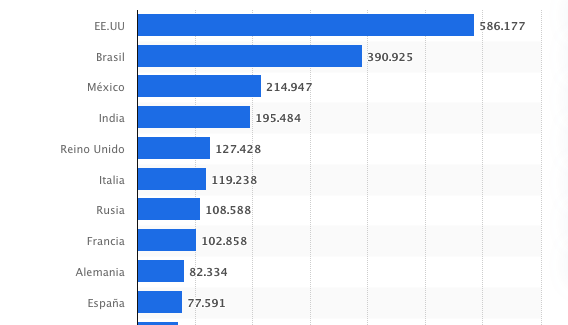 A esta dificil situación se suma la drástica contracción de la economía mundial que trajo consigo las medidas de suspensión de las actividades que se adoptaron para contener la propagación del virus. Miles de personas perdieron sus fuentes de empleo y principal sustento, lo que junto con los gastos médicos, educativos y personales, agravó la dinámica familiar y social.Reconocemos que el Gobierno Federal de nuestro país tomó acciones solidarias para con las familias que se vieron afectadas por la pérdida de un ser querido a causa de esta enfermedad. A través del programa Deudos Covid, que brinda un apoyo para gastos funerarios consistente en 11 mil 460 pesos, se ha podido ayudar a 97,498 familias, que representan el 41 por ciento del total de las solicitudes presentadas hasta el mes de abril del presente año (233 mil 736 solicitudes).   Por su parte, los gobiernos estatales y municipales generaron acciones de manera responsable y solidaria en beneficio tanto del sector industrial y empresarial, así como con los sectores más vulnerables de la sociedad.En particular en Coahuila, el Gobernador Miguel Ángel Riquelme Solís puso en marcha distintas medidas y programas para apoyar a la población; por ejemplo con el Programa Emergente de Contingencia Laboral para Micro y Pequeñas Empresas se otorgan becas para los trabajadores hasta por 3 mil 696.6 pesos. De igual manera, dentro del Programa de Impulso Económico Empresarial Coahuila (PIEEC) se otorgaron beneficios como créditos para las empresas PyMEs y tasas preferenciales, así como capacitación gratuita. Con Nacional Financiera (NAFIN), se pusieron a disposición créditos para las empresas de los sectores estratégicos en el estado; montos desde 50 mil hasta 2.5 millones de pesos sin garantía hipotecaria y con Fideicomisos Instituidos en Relación con la Agricultura (FIRA), créditos para las empresas de los sectores relacionados con el campo en los municipios del estado.Asimismo, para beneficiar a los sectores sociales vulnerables y personas que se dedican a actividades que no pueden realizar por la contingencia del COVID-19, el Gobierno del Estado puso en marcha el programa “Pa’quete quedes en casa”, en beneficio de 700 mil coahuilenses, el cual consiste en entregar apoyos alimentarios mediante una despensa de abarrotes y alimentos, en respaldo a vendedores ambulantes, boleros, músicos, puestos semifijos, tianguis, limpia vidrios y artistas de esquina, entre otros. De igual forma, se emprendieron acciones para brindar apoyo psicológico a las familias que transitan por un duelo a causa del COVID.Nuestros ojos están puestos en el futuro; en la expectativa de víctoria que nos brinda el masivo proceso de vacunación que se está llevando a cabo alrededor del mundo. Hasta el 28 de abril se habían aplicado más de 835 millones de dosis en cerca de 100 países, siendo el mayor programa de vacunación de la historia. México rebasa ya las 17 millones de dosis. Sin embargo, es momento de mirar los rostros humanos que esta pandemia laceró. A nivel mundial han surgido voces que claman por no olvidar lo que está sucediendo. Porque el tan anhelado regreso a la “normalidad” no relegue en la conciencia pública las graves repercusiones que esta enfermedad dejó a su paso. Recordemos que miles de familias no tuvieron oportunidad de despedir a los seres queridos que fallecieron por esta causa debido a las medidas de seguridad biológica que se impusieron para detener los contagios. Ante ello, en países como Chile y Estados Unidos han surgido colectivos que piden se declare un día para rememorar a todas aquellas personas que perdieron la batalla en una de las guerras más duras que ha vivido el ser humano en las últimas décadas.En Coahuila tenemos claro que el 2020 no es un año que simplemente pueda dejarse atrás. Hace apenas unos días, este Honorable Pleno del Congreso tuvo a bien aprobar una iniciativa presentada por el hoy suscrito, con el objetivo de declarar el 11 de marzo como el Día Estatal en Memoria de las Víctimas por el virus SARS-CoV2 (COVID-19).Esta iniciativa que se pone hoy a su consideración busca hacer eco en todo el país de este acto de sensibilidad y hermandad para quienes viven con la irreparable pérdida de un familiar o amigo.Hoy más que nunca es importante que México permanezca unido. Que no dejemos atrás las enseñanzas que nos deja esta difícil situación. Porque la pérdida de un ser querido no podrá ser reparada nunca; pero como autoridad somos conscientes que los estragos y el vacío que ésta deja en el núcleo familiar también es permanente. Es por eso que estamos convencidos que los gobiernos de todos los niveles y órdenes debemos continuar con las acciones y programas que brinden apoyo a quienes sufrieron directamente, por sí o su familia, las consecuencias de esta enfermedad.  El objetivo principal de solicitar se declare a nivel nacional el día en memoria de las víctimas del COVID-19 tiene así un doble propósito: honrar la memoria de los más de 216 mil mexicanas y mexicanos que han muerto por esta causa y, a la vez, contribuir a la recuperación y reconstitución de las personas y de nuestra comunidad, impulsando proyectos que permitan coadyuvar en su proceso de resistencia, superación y desarrollo.Son cientos de miles de mexicanos los que han fallecido a causa de esta enfermedad. Su lucha y legado vivirá por siempre en sus familias, pero también en la historia de nuestro país. Es ésta una oportunidad para honrar sus vidas y rendirles un merecido tributo.En virtud de lo anterior, es que pongo a consideración de este Honorable Congreso del Estado para su revisión, análisis y en su caso aprobación, la siguiente iniciativa de:PROYECTO DE DECRETOARTÍCULO ÚNICO.- Se declara el 11 de marzo de cada año, como el “Día Nacional en Memoria de las Víctimas por el virus SARS-CoV2 (COVID-19)".T R A N S I T O R I O S ARTÍCULO ÚNICO.- El presente Decreto entrará en vigor al día siguiente de su publicación el Diario Oficial de la Federación. Por lo expuesto y fundado, ante esta Soberanía, respetuosamente solicitamos que la iniciativa presentada sea analizada con el propósito de que previo dictamen, sea presentada a la Cámara de Diputados del Congreso de la Unión para los trámites correspondientes.A T E N T A M E N T ESaltillo, Coahuila de Zaragoza, a 04 de mayo de 2021DIP.  ÁLVARO MOREIRA VALDÉSDEL GRUPO PARLAMENTARIO “MIGUEL RAMOS ARIZPE”, DEL PARTIDO REVOLUCIONARIO INSTITUCIONALCONJUNTAMENTE CON LAS DEMAS DIPUTADAS Y LOS DIPUTADOS INTEGRANTES DEL GRUPO PARLAMENTARIO “MIGUEL RAMOS ARIZPE”,DEL PARTIDO REVOLUCIONARIO INSTITUCIONAL.Diputada Presidenta María Guadalupe Oyervides Valdez:B).- Iniciativa con Proyecto de Decreto, por el que se reforman el artículo 4º  de la Constitución Política de los Estados Unidos Mexicanos, a efecto de que el suministro de energía eléctrica sea considerado como un derecho humano. Túrnese a la Comisión de Gobernación, Puntos Constitucionales y Justicia.Iniciativa con proyecto de decreto que presenta el Diputado Francisco Javier Cortez Gómez, conjuntamente con las Diputadas del Grupo Parlamentario movimiento de regeneración nacional, del partido morena, a efecto de que el suministro de Energía Eléctrica sea considerado como un Derecho Humano. H. Pleno del Congreso del Estado de Coahuila de Zaragoza.Presente.El que suscribe Diputado Francisco Javier Cortez Gómez conjuntamente con las diputadas del Grupo Parlamentario movimiento de regeneración nacional, del partido morena, de esta LXII Legislatura del Honorable Congreso del Estado Independiente, Libre y Soberano de Coahuila de Zaragoza, con fundamento en el artículo 71 fracción II de la Constitución Política de los Estados Unidos Mexicanos, así como por el artículo 59 fracción I de la Constitución Política del Estado de Coahuila de Zaragoza, además de los artículos 21 fracción IV, 152 fracción I, 159 y demás aplicables de la Ley Orgánica del Congreso del Estado Independiente, Libre y Soberano de Coahuila de Zaragoza, presentamos la presente iniciativa con proyecto de decreto, por el que se reforman el artículo 4 de la Constitución Política de los Estados Unidos Mexicanos, al tenor de la siguiente:EXPOSICIÓN DE MOTIVOSLos derechos fundamentales existen con un único fin: darle dignidad a la vida humana. Porque no se trata únicamente de sobrevivir, sino de hacerlo de manera decorosa y en condiciones para desarrollarse en el futuro.Poco a poco hemos ido conquistando derechos fundamentales, tales como el agua, el trabajo, la educación, entre otros, que, si bien aún queda mucho por hacer, la existencia de dicha figura hace que los esfuerzos se vuelvan prioritarios para alcanzar su universalidad.Hoy, en pleno Siglo XXI, no podemos concebir la vida de un ser humano sin el acceso a la energía eléctrica, ya no digamos para el uso de aparatos, sino para sobrellevar el día a día.Actualmente contamos con el Sistema Eléctrico Nacional, el cual es uno de los mayores y más complejos en el mundo, el cual ofrece electricidad a casi 128 de millones de mexicanos y que ha alcanzado, hasta el 2020, el 98.7 por ciento de cobertura.Sin embargo, la capacidad de cobertura no resuelve el derecho a la universalidad de la energía eléctrica, puesto que los costos, todavía expuestos a los capitales financieros, no lo permiten como tal.Y la electricidad es fundamental para la gran mayoría de las actividades humanas, desde ofrecer visibilidad en las viviendas, resguardar los alimentos, comunicarnos, realizar actividades académicas, hasta algo tan simple como pasar un momento de ocio.Precisamente catalogar a la energía eléctrica como un derecho humano fundamental nos llevará a buscar nuevas alternativas, procesos más eficaces, sustentables y ecológicos.Conseguirlo no solo nos permitirá una mínima vida digna, sino las herramientas para que más personas tengan acceso a la información universal que las nuevas tecnologías han hecho posible.También es importante considerar que la migración hacia la energía eléctrica reducirá los niveles de contaminación que se generan con otras fuentes de energía.Cabe destacar que esta iniciativa ha sido presentada en múltiples ocasiones ante el Poder Legislativo federal tanto por propios diputados Federales como Senadores de la República, así como por diversos legisladores de Congresos locales de México, sin embargo, no ha prosperado.Ante esto, esperamos que en esta ocasión sí pueda ser legislada exitosamente, ya que sería una forma eficaz de garantizar condiciones dignas de vida para toda persona que habite en el país, además de consolidar los ya empezados esfuerzos de redistribución de la riqueza.En virtud de todo lo anterior, el Grupo Parlamentario del movimiento de regeneración nacional, del Partido morena, con fundamento en lo dispuesto por el artículo 71 fracción II de la Constitución Política de los Estados Unidos Mexicanos; artículo 59 fracción I, 60 y 67 fracción I de la Constitución Política del Estado de Coahuila, así como los artículos 21 fracción IV, 152 fracción I y demás relativos de la Ley Orgánica del Congreso del Estado Independiente, Libre y Soberano de Coahuila de Zaragoza, se presenta ante este H. Congreso del Estado, la siguiente:PROPUESTA DE INICIATIVA CON PROYECTO DE DECRETOÚNICO.-Se adicionan los párrafos dieciséis y diecisiete al artículo 4o. de la Constitución Política de los Estados Unidos Mexicanos, para quedar como sigue:Artículo 4o.- La mujer y el hombre son iguales ante la ley. Ésta protegerá la organización y el desarrollo de la familia.………..........................................................................................................................................................………….……………………..Toda persona que habite en territorio mexicano tiene derecho al suministro de energía eléctrica suficiente y de calidad.El Estado Mexicano protegerá, respetará, promoverá, además garantizara el suministro adecuado de energía eléctrica para todos los habitantes en condiciones económicas precarias, estableciendo una tarifa social justa.Por lo expuesto y fundado ante esta soberanía, respetuosamente solicitamos que las reformas presentadas sean analizadas por la Comisión de Gobernación, Puntos Constitucionales y Justicia de este H. Congreso con el propósito de que, previo dictamen, sean presentadas a la Cámara de Diputados del Congreso de la Unión para los trámites correspondientes.ARTICULOS TRANSITORIOS Primero.- El presente Decreto entrará en vigor el día siguiente al de su publicación en el Diario Oficial de la Federación.Segundo.- En un plazo de 180 días, conforme a la normatividad de la materia se implementará la tarifa social justa, que habrá de cubrirse por quienes tengan derecho a recibir servicio de energía eléctrica en los términos de la presente ley como un Derecho Humano.A T E N T A ME N T E
Saltillo, Coahuila de Zaragoza, 4 mayo de 2021 Grupo Parlamentario de morenaDip. Francisco Javier Cortez GómezDip. Lizbeth Ogazón NavaDip. Teresa De Jesús Meraz GarcíaDip. Laura Francisca Aguilar TabaresDiputada Presidenta María Guadalupe Oyervides Valdez:C).- Iniciativa con Proyecto de Decreto, por la que se reforman diversas disposiciones de la Ley de Aguas para los Municipios del Estado de Coahuila de Zaragoza, con la finalidad otorgar diversos beneficios a las organizaciones de la sociedad civil en materia de agua potable.Túrnese a la Comisión de Salud, Medio Ambiente, Recursos Naturales y Agua.INICIATIVA CON PROYECTO DE DECRETO QUE PRESENTA EL DIPUTADO RODOLFO GERARDO WALSS AURIOLES, EN CONJUNTO CON LAS DIPUTADAS INTEGRANTES DEL GRUPO PARLAMENTARIO “CARLOS ALBERTO PÁEZ FALCÓN”, DEL PARTIDO ACCIÓN NACIONAL, POR LA QUE SE REFORMAN DIVERSAS DISPOSICIONES DE LA LEY DE AGUAS PARA LOS MUNICIPIOS DEL ESTADO DE COAHUILA DE ZARAGOZA, CON LA FINALIDAD OTORGAR DIVERSOS BENEFICIOS A LAS ORGANIZACIONES DE LA SOCIEDAD CIVIL EN MATERIA DE AGUA POTABLE. LO ANTERIOR DE ACUERDO CON LAS SIGUIENTESCONSIDERACIONESQue el 23 de septiembre de 2020, en este Pleno, se dio lectura a una Iniciativa con Proyecto de Decreto por la que se crea la Ley de Fomento a las Actividades de las Organizaciones de la Sociedad Civil del Estado de Coahuila de Zaragoza y que fue planteada por la Diputada María Eugenia Cázares Martínez, del Grupo Parlamentario del “Partido Acción Nacional”.Que la Iniciativa en comento se planteó, entre algunos otros, bajo los siguientes argumentos en su Exposición de Motivos:“En nuestro país la sociedad civil desde hace varias décadas ha iniciado el movimiento de aglutinación y sin duda que en los grandes temas que atañen a la vida de la nación, tales como medio ambiente, derechos humanos, alimentación, salud, educación y en los últimos tiempos, seguridad pública, ha ido cobrando presencia destacada.…Su existencia (de estas Organizaciones) permite el fortalecimiento del tejido social al propiciar que éste se sienta respaldado, y a su vez impulsa una cultura de tolerancia y respeto mutuo entre la ciudadanía en general.…Entidades como Baja California, Veracruz, Zacatecas, Morelos, Hidalgo, Tamaulipas, Jalisco, Campeche, Tabasco, Michoacán y el Distrito Federal, siguieron el rumbo marcado por la federación y emitieron ordenamientos en el mismo sentido.  Algunos de estos estados también han decidido establecer lineamientos particulares que beneficien y fomenten la participación y creación de organizaciones de la sociedad civil, tales como subsidios fiscales en materia de impuesto predial, derechos de agua, impuestos sobre nómina y de los impuestos de traslación de dominio, etc.La realización de acciones de este tipo por parte de la federación y de los estados refleja que el trabajo que se lleva a cabo por las organizaciones es valorado y reconocido por la comunidad y el gobierno mismo”.Que el Dictamen de dicha iniciativa fue aprobado en este pleno el 30 de diciembre de 2020; y que la Ley fue publicada, para su entrada en vigor, en el Periódico Oficial del Estado el 23 de febrero de 2021.Que, por otra parte, el 18 de marzo de 2020, dentro del “informe de correspondencia recibida” en este Congreso, se recibió una iniciativa de decreto mediante la cual se reforma la Ley de Aguas para los Municipios del Estado de Coahuila de Zaragoza, presentada por el Ing. Miguel Ángel Riquelme Solís, Gobernador Constitucional del Estado de Coahuila de Zaragoza, en la que se propone reformar el párrafo segundo del artículo 12 y 75, el artículo 78, así como el segundo párrafo del artículo 86 de la Ley de Aguas para los Municipios del Estado de Coahuila de Zaragoza.Que la Iniciativa presentada por el Gobernador plantea en su Exposición de Motivos, entre otras cosas, lo siguiente:“Además, la Oficina del Alto Comisionado de las Naciones Unidas para los Derechos Humanos, a petición del Consejo de Derechos Humanos, llevó a cabo un estudio sobre el alcance y el contenido de las obligaciones pertinentes en materia de derechos humanos relacionadas con el acceso equitativo al agua potable y el saneamiento, mediante el cual se concluye que ha llegado el momento de considerar el acceso al agua potable y al saneamiento como un derecho humano.…Bajo estas consideraciones, al ser el derecho al agua, un derecho inherente a la dignidad del ser humano y elemental para contar con el disfrute de otros derechos fundamentales, en virtud de que es necesario para mantener la salud física y mental, el acceso a un nivel de vida adecuado, el desarrollo de la persona, así como la participación en actividades laborales, educativas, sociales y culturales, es necesario modificar la legislación estatal a fin de garantizar tal derecho humano.…Con esta reforma, nuestro Estado contará con un marco normativo actualizado para hacer frente a las necesidades básicas de las asociaciones civiles que ayudan a personas en situación de vulnerabilidad, en este caso, los migrantes, toda vez que el acceso al agua potable es una condición previa fundamental para el goce de otros derechos humanos, como los derechos a la educación, la vivienda, la salud y el trabajo, siendo también un elemento crucial para erradicar la discriminación”.Que el Dictamen de la Iniciativa que fue aprobado por unanimidad en este Pleno, contiene las siguientes reformas:“ARTÍCULO 12.- … Cualquier disposición que contravenga lo previsto por el párrafo anterior será nula de pleno derecho e implicará que quien la emita se haga acreedor a que le sea fincada la responsabilidad correspondiente, salvo lo dispuesto en el caso del incentivo o descuento otorgado a los adultos mayores, pensionados, jubilados, personas que cuenten con alguna discapacidad o en condición de movilidad vulnerable, independientemente de su situación legal.Las organizaciones no gubernamentales legalmente constituidas que defiendan los derechos de las personas en condición de movilidad vulnerable, tendrán derecho a obtener el mismo descuento o incentivo previsto en el artículo 75 de esta ley. En la ley de ingresos municipales se establecerán estos apoyos igualitarios, no discriminatorios y solidarios para hacer asequible el pago de la tarifa del servicio de agua potable y su saneamiento.…ARTÍCULO 75.- …Se considerará como consumo doméstico el uso del servicio de agua potable por parte de personas que, mediante el autoempleo, realicen actividades económicas de carácter comercial en la casa-habitación en la que residan, excluyendo aquellas en las que el agua sea el insumo principal de un proceso productivo que se realice con fines de comercialización. Se otorgará un 50% de descuento a las personas pensionadas y a las mayores de 60 años en su recibo de agua potable del servicio doméstico, en el domicilio donde legalmente residan. Se otorgará un 50% de descuento a las organizaciones no gubernamentales legalmente constituidas como personas defensoras de los derechos de las personas migrantes, desplazadas o cualquier otra en condición de movilidad vulnerable, en el recibo de agua potable de su domicilio legal. Este descuento solo será aplicable en el consumo que determine el organismo operador en los municipios. De sobrepasar este consumo, se deberá liquidar el exceso en su totalidad.Para las organizaciones no gubernamentales previstas en el párrafo anterior, la ley de ingresos municipales deberá establecer medidas legales apropiadas de no discriminación, de acción afirmativa o de tratos solidarios que permita deducir en forma proporcional los pagos que realicen por el servicio de agua potableLas autoridades fiscales del Estado y del municipio, así como los operadores del servicio de agua potable, tendrán facultades para establecer subsidios, condonaciones, exenciones o pagos en parcialidades de las tarifas de agua potable y su saneamiento, cuando las organizaciones no gubernamentales, por su situación económica, caso fortuito o por fuerza mayor, requiera de estos apoyos fiscales para seguir brindando la ayuda humanitaria a la población de movilidad vulnerable que ingrese, transite o resida temporalmente en el estado.Los órganos operadores municipales estarán obligados a realizar políticas públicas a favor de la población en movilidad vulnerable, para hacer disponible el agua potable en lugares públicos, salubres y adecuados, para garantizar el derecho al agua como condición vital de vida digna para asegurar la movilidad libre, segura y humanitaria.En ningún caso las tarifas que apliquen los operadores del servicio a los albergues y casas que dan refugio a personas en situación de movilidad vulnerable podrán ser superiores a aquellas consideradas como de menor costo con independencia del consumo.…ARTÍCULO 78.- Las tarifas se revisarán cuando se consideren insuficientes para cubrir los costos y gastos de la correcta operación y conservación de los servicios del sistema y en todo caso, cada año, a partir de la fecha en que se hubieren puesto en vigor, siguiendo el mismo procedimiento de su implantación. En atención a ello, y salvo lo previsto para el caso de los adultos mayores y pensionados, así como de las a las organizaciones no gubernamentales legalmente constituidas como personas defensoras de los derechos de las personas migrantes, desplazadas o cualquier otra en condición de movilidad vulnerable, no habrá descuento alguno en las tarifas de agua potable.…ARTÍCULO 86.- …No obstante lo previsto en el párrafo primer del presente artículo, no podrá suspenderse el suministro de agua en los casos que se trate de edificios destinados a la prestación de servicios asistenciales en los términos de la legislación aplicable o médicos, ni en las escuelas públicas de nivel básico; inmuebles destinados a la asistencia de personas migrantes, desplazadas o cualquier otra en condición de movilidad vulnerable; así como en los inmuebles donde, por razones de salud pública o por tratarse de centros de reinserción social o para detención preventiva, no sea conveniente proceder a la suspensión, sin que lo anterior signifique que la obligación de realizar el pago del servicio de agua no sea exigible. El cargo por reconexión, tratándose de servicio doméstico, no podrá exceder de cinco veces el salario mínimo diario vigente en el Estado y sólo podrá aplicarse si en el domicilio se ha cortado físicamente el servicio. Lo recaudado por estos cargos se aplicará en el área administrativa de cultura del agua del organismo operador”.Que durante la presentación del Dictamen por el que se aprobó la Iniciativa planteada por el Gobernador, al momento de los debates, fue mi intervención la siguiente:“Yo estoy a favor de la propuesta desde luego y conozco el antecedente, estoy consciente que esto proviene de una sentencia y que es algo que es necesario como Congreso que le demos cumplimiento, por supuesto que de no hacerlo podríamos incluso caer en desacato como Congreso, incluso como legisladores. Sin embargo, me preocupa un poco que lo que yo veo que están haciendo es dejar abierta una puerta muy grande para que cualquier otro tipo de organización de la sociedad civil, al día siguiente que esta reforma se publique, yo creo que cualquier abogado con un mínimo de procedimientos en la materia la puede impugnar y muy probablemente con un resultado exitoso, porque al final de cuentas se está discriminando a otro tipo de organizaciones de la sociedad civil que no trabajan con migrantes, pero están exactamente en la misma situación respecto a las que sí trabajan con migrantes en cuanto a sus contratos y sus pagos en materia de agua potable.A mí me hubiera gustado que de una vez se legislara para que se incluyeran todas las organizaciones de la sociedad civil y no que nos esperemos a que se amparen o que impugnen esta reforma que, insisto, seguramente lo ganarían y entonces obligadamente el Congreso tuviera que volver hacer una modificación, este, yo creo que era el momento oportuno para hacerla en esta reforma, pero bueno, si no posible ni hablar, entiendo que hay que cumplir con la sentencia y ojalá nomás esperemos a que nos impugnen esta reforma para volver a hacer la reforma ya ampliada y no estar cayendo en situación que nos hubiera, parece que nos están obligando a corregir nuestra propia versión”.Que derivado de las consideraciones anteriores y que, por lo ya expuesto por quien plantea la presente iniciativa en diversas ocasiones para tratar de evitar que otras Organizaciones de la Sociedad Civil se amparen al tenor de la entrada en vigor de la Iniciativa planteada por el Ejecutivo del Estado en los beneficios otorgados a las Organizaciones de apoyo a los Migrantes, es que se hace imperante la necesidad de aprobar estas reformas. Por lo anteriormente expuesto, y con fundamento en los artículos 21, Fracción VI, 179, 180 y 182 de La Ley Orgánica del Congreso del Estado de Coahuila de Zaragoza, así como en los artículos 135 y 136 del Reglamento Interior y de Prácticas Parlamentarias del Congreso del Estado Independiente, Libre y Soberano de Coahuila de Zaragoza, sometemos ante esta Honorable Soberanía la siguiente iniciativa con proyecto deDECRETOÚNICO. – Se reforman los párrafos segundo y tercero del artículo 12, el párrafo segundo, tercero y cuarto del artículo 75, el artículo 78, así como el segundo párrafo del artículo 86 de la Ley de Aguas para los Municipios del Estado de Coahuila de Zaragoza, para quedar como sigue:ARTÍCULO 12.- …Cualquier disposición que contravenga lo previsto por el párrafo anterior será nula de pleno derecho e implicará que quien la emita se haga acreedor a que le sea fincada la responsabilidad correspondiente, salvo lo dispuesto en el caso del incentivo o descuento otorgado a los adultos mayores, pensionados, jubilados, personas que cuenten con alguna discapacidad o en condición de movilidad vulnerable, independientemente de su situación legal, y a las Organizaciones de la Sociedad Civil a las que se refiere el artículo 3 de la Ley de Fomento a las Actividades de las Organizaciones de la Sociedad Civil en el Estado de Coahuila de Zaragoza.Las Organizaciones de la Sociedad Civil a las que se refiere el artículo 3 de la Ley de Fomento a las Actividades de las Organizaciones de la Sociedad Civil en el Estado de Coahuila de Zaragoza, tendrán derecho a obtener el mismo descuento o incentivo previsto en el artículo 75 de esta ley. En la ley de ingresos municipales se establecerán estos apoyos igualitarios, no discriminatorios y solidarios para hacer asequible el pago de la tarifa del servicio de agua potable y su saneamiento.…ARTÍCULO 75.- …Se considerará como consumo doméstico el uso del servicio de agua potable por parte de personas que, mediante el autoempleo, realicen actividades económicas de carácter comercial en la casa-habitación en la que residan, excluyendo aquellas en las que el agua sea el insumo principal de un proceso productivo que se realice con fines de comercialización. Se otorgará un 50% de descuento a las personas pensionadas y a las mayores de 60 años en su recibo de agua potable del servicio doméstico, en el domicilio donde legalmente residan. Se otorgará un 50% de descuento a las Organizaciones de la Sociedad Civil a las que se refiere el artículo 3 de la Ley de Fomento a las Actividades de las Organizaciones de la Sociedad Civil en el Estado de Coahuila de Zaragoza, en el recibo de agua potable de su domicilio legal. Este descuento solo será aplicable en el consumo que determine el organismo operador en los municipios. De sobrepasar este consumo, se deberá liquidar el exceso en su totalidad.Para las organizaciones de la sociedad civil previstas en el párrafo anterior, la ley de ingresos municipales deberá establecer medidas legales apropiadas de no discriminación, de acción afirmativa o de tratos solidarios que permita deducir en forma proporcional los pagos que realicen por el servicio de agua potable.Las autoridades fiscales del Estado y del municipio, así como los operadores del servicio de agua potable, tendrán facultades para establecer subsidios, condonaciones, exenciones o pagos en parcialidades de las tarifas de agua potable y su saneamiento, cuando las Organizaciones de la Sociedad Civil a las que se refiere el artículo 3 de la Ley de Fomento a las Actividades de las Organizaciones de la Sociedad Civil en el Estado de Coahuila de Zaragoza, por su situación económica, caso fortuito o por fuerza mayor, requiera de estos apoyos fiscales.…ARTÍCULO 78.- Las tarifas se revisarán cuando se consideren insuficientes para cubrir los costos y gastos de la correcta operación y conservación de los servicios del sistema y en todo caso, cada año, a partir de la fecha en que se hubieren puesto en vigor, siguiendo el mismo procedimiento de su implantación. En atención a ello, y salvo lo previsto para el caso de los adultos mayores y pensionados, así como de las a las Organizaciones de la Sociedad Civil a las que se refiere el artículo 3 de la Ley de Fomento a las Actividades de las Organizaciones de la Sociedad Civil en el Estado de Coahuila de Zaragoza, no habrá descuento alguno en las tarifas de agua potable.…ARTÍCULO 86.- …No obstante lo previsto en el párrafo primero del presente artículo, no podrá suspenderse el suministro de agua en los casos que se trate de edificios destinados a la prestación de servicios asistenciales en los términos de la legislación aplicable o médicos, ni en las escuelas públicas de nivel básico; inmuebles destinados a las actividades de las Organizaciones de la Sociedad Civil a las que se refiere el artículo 3 de la Ley de Fomento a las Actividades de las Organizaciones de la Sociedad Civil en el Estado de Coahuila de Zaragoza; así como en los inmuebles donde, por razones de salud pública o por tratarse de centros de reinserción social o para detención preventiva, no sea conveniente proceder a la suspensión, sin que lo anterior signifique que la obligación de realizar el pago del servicio de agua no sea exigible.TRANSITORIOSPRIMERO. – El presente Decreto entrará en vigor al día siguiente de su publicación en el Periódico Oficial del Gobierno del Estado.SEGUNDO. – Se derogan las disposiciones que se opongan al presente decreto.TERCERO. – Los municipios del Estado deberán presentar sus iniciativas de reforma a sus leyes de ingresos correspondientes al ejercicio fiscal 2021, reglamentos y cualquier otro ordenamiento que resulte necesario, a fin de dar cumplimiento a las disposiciones previstas en el presente Decreto, en un plazo máximo de 60 días naturales contados a partir de la entrada en vigor del presente Decreto.Saltillo, Coahuila de Zaragoza; a 4 de mayo de 2021.ATENTAMENTE“POR UNA PATRIA ORDENADA Y GENEROSA Y UNA VIDA MEJOR Y MÁS DIGNA PARA TODOS”GRUPO PARLAMENTARIO “CARLOS ALBERTO PÁEZ FALCÓN” DEL PARTIDO ACCIÓN NACIONAL DIP. RODOLFO GERARDO WALSS AURIOLESDIP. LUZ NATALIA VIRGIL ORONA	                                             DIP. MAYRA LUCILA VALDÉS GONZÁLEZDiputada Presidenta María Guadalupe Oyervides Valdez:D).- Iniciativa con Proyecto de Decreto,  que crea la Ley para la Protección del Patrimonio Arquitectónico Urbanístico de Coahuila de Zaragoza.Túrnese a la Comisión de Gobernación, Puntos Constitucionales y Justicia.INICIATIVA CON PROYECTO DE DECRETO QUE PRESENTA LA DIPUTADA MAYRA LUCILA VALDÉS GONZÁLEZ CONJUNTAMENTE CON EL DIPUTADO RODOLFO GERARDO WALSS Y LA DIPUTADA LUZ NATALIA VIRGIL ORONA DEL GRUPO PARLAMENTARIO “CARLOS ALBERTO PÁEZ FALCÓN” DEL PARTIDO ACCIÓN NACIONAL QUE CREA LA LEY PARA LA PROTECCIÓN DEL PATRIMONIO ARQUITECTÓNICO URBANÍSTICO DE COAHUILA DE ZARAGOZA.C. Presidente de la Mesa Directiva del Pleno del H. Congreso del Estado de Coahuila de Zaragoza.Presente. –La que suscribe, Diputada Mayra Lucila Valdés González, conjuntamente con el Diputado Rodolfo Gerardo Walss Aurioles y la Diputada Luz Natalia Virgil Orona del Grupo Parlamentario “Carlos Alberto Páez Falcón” del Partido Acción Nacional, integrantes de este H. Congreso del Estado de Coahuila de Zaragoza, en ejercicio de las facultades que nos confieren los artículos 67 fracción I de la Constitución Política del Estado y 152 fracción I de la Ley Orgánica del Congreso del Estado, nos permitimos someter a la consideración de ese Honorable Congreso la presente iniciativa con proyecto de decreto que crea la Ley para la Protección del Patrimonio Arquitectónico Urbanístico de Coahuila de Zaragoza, acorde a la siguiente:EXPOSICIÓN DE MOTIVOS.I. Contexto.La participación en la vida cultural de una Nación es un derecho humano. Y como señala el Pacto Internacional de Derechos Económicos, Sociales y Culturales, entre las medidas que los Estados Partes deben adoptar para asegurar el pleno ejercicio de este derecho figuran las necesarias para la conservación, el desarrollo y la difusión de la cultura. Este derecho incluye, además, la capacidad de acceder al patrimonio cultural y disfrutar de este.Por patrimonio cultural entendemos, según la Convención para la Protección del Patrimonio Mundial Cultural y Natural de 1972, diversas manifestaciones culturales valiosas para la vida cultural de los pueblos. Por un lado, este patrimonio comprende los monumentos, es decir, las obras arquitectónicas, de escultura o de pintura monumental, elementos o estructuras de carácter arqueológico, inscripciones, cavernas y grupos de elementos, que tengan un valor universal excepcional desde el punto de vista de la historia, del arte o de la ciencia. Además, son parte del patrimonio cultural los conjuntos, entendidos como los grupos de construcciones, aisladas o reunidas, cuya arquitectura, unidad e integración en el paisaje les dé un valor universal excepcional desde el punto de vista de la historia, del arte o de la ciencia. Y, por último, entendemos como parte de este tipo de patrimonio a los lugares, es decir, a aquellas obras del hombre u obras conjuntas del hombre y la naturaleza así como las zonas, incluidos los lugares arqueológicos que tengan un valor universal excepcional desde el punto de vista histórico, estético, etnológico o antropológico.Por otro lado, como ha señalado la Organización de las Naciones Unidas para la Educación, la Ciencia y la Cultura, la noción de patrimonio es importante para la cultura y el desarrollo en cuanto constituye el “capital cultural” de las sociedades contemporáneas. De esta forma, el patrimonio contribuye a la revalorización continua de las culturas y de las identidades, y es un vehículo importante para la transmisión de experiencias, aptitudes y conocimientos entre las generaciones. Además, esta clase de patrimonio es fuente de inspiración para la creatividad y la innovación, que generan los productos culturales contemporáneos y futuros. Esto es así ya que el patrimonio cultural encierra el potencial de promover el acceso a la diversidad cultural y su disfrute. De igual forma, este puede también enriquecer el capital social conformando un sentido de pertenencia, individual y colectivo, que ayuda a mantener la cohesión social y territorial. Por otra parte, el patrimonio cultural ha adquirido una gran importancia económica para el sector del turismo en muchos países, al mismo tiempo que se generaban nuevos retos para su conservación.Pese a su importancia, la legislación nacional y local actual ha dejado desprotegida a diversas manifestaciones culturales tales como el patrimonio cultural. Y en este sentido, en México, la normatividad en materia de patrimonio cultural, y específicamente el urbano, actualmente es insuficiente para afrontar las necesidades que su protección implica, por lo que existen vacíos legales para su conservación. La normatividad existente en nuestro país no ha entendido que los espacios abiertos o elementos topográficos que forman parte del patrimonio cultural no sólo poseen un valor estético, sino que deben considerarse parte integral de las zonas arqueológicas e históricas. De esta forma, como algunos expertos han señalado, si bien nuestra legislación funcionó para mitigar el problema del saqueo de los monumentos arqueológicos, no siempre ha resultado un instrumento jurídico eficaz. Las concepciones actuales de la ley se basan en una concepción estática de la protección del patrimonio histórico-artístico. Por lo tanto, esta legislación impone restricciones a la propiedad privada, la ejecución de obras, y la exportación, reproducción y exploración de monumentos. En suma, la legislación vigente en muchas ocasiones no considera la función y la dinámica real a la que se encuentran sujetos dichos bienes culturales, y no prevé una participación adecuada de los diversos grupos sociales en la protección del patrimonio.La legislación coahuilense es una muestra de estas deficiencias. Las normas locales de nivel estatal actualmente son omisas en diversas cuestiones sobre la protección de los derechos culturales. Por un lado, no existe una base normativa que establezca un régimen adecuado de protección legal del patrimonio urbanístico arquitectónico de Coahuila de Zaragoza; que defina las bases de protección del contenido de dicho patrimonio; que cree las medidas y normas de protección de este; o que señale los procedimientos relativos a su existencia, protección y delimitación. Por otro lado, no existe una protección de nivel constitucional que garantice el acceso, disfrute y protección de dicho patrimonio con la finalidad de asegurar que las y los coahuilenses ejerciten sus derechos culturales con normas que antepongan el interés colectivo por lo que hace a dicho patrimonio.La presente iniciativa de ley, por tanto, busca remediar esas exigencias normativas para establecer, a través de una nueva Ley para la Protección del Patrimonio Arquitectónico Urbanístico de Coahuila de Zaragoza, las garantías de los derechos culturales relativos al patrimonio cultural arquitectónico urbanístico. De esta forma, con la presente se busca establecer la forma de ejercer los derechos mencionados en la regulación legal en el instrumento correspondiente. La existencia, por tanto, de disposiciones que protejan los bienes patrimoniales culturales del pueblo coahuilense permitirá su ejercicio mediante presupuestos definidos en la presente ley.Esta iniciativa, en resumen, pretende crear la legislación necesaria en el Estado que defina el ámbito de protección de los derechos culturales y específicamente del patrimonio cultural de los coahuilenses. La protección del patrimonio arquitectónico urbanístico, que implica la identificación, declaratoria, catalogación, conservación, restauración, rehabilitación, mantenimiento, revitalización y puesta en valor del patrimonio natural, urbanístico y arquitectónico, es una necesidad normativa mediante la presente se busca resolver. Con esto, se busca avanzar en la conservación, protección y avance de los derechos culturales de los coahuilenses.II. Situación normativa.Como se ha señalado, el Pacto Internacional de Derechos Económicos, Sociales y Culturales dispone, por un lado, que los Estados Partes en dicho Pacto se comprometen a asegurar a los hombres y a las mujeres igual título a gozar de todos los derechos culturales enunciados en el presente Pacto. Y por el otro, establece que los Estados Partes en el presente Pacto reconocen el derecho de toda persona a participar en la vida cultural; gozar de los beneficios del progreso científico y de sus aplicaciones; y beneficiarse de la protección de los intereses morales y materiales que le correspondan por razón de las producciones científicas, literarias o artísticas de que sea autora. Además, reconoce que entre las medidas que los Estados Partes en el presente Pacto deberán adoptar para asegurar el pleno ejercicio de este derecho, figurarán las necesarias para la conservación, el desarrollo y la difusión de la ciencia y de la cultura. De igual forma, señala que los Estados Partes en el presente Pacto se comprometen a respetar la indispensable libertad para la investigación científica y para la actividad creadora. Y finalmente, establece que los Estados Partes en el presente Pacto reconocen los beneficios que derivan del fomento y desarrollo de la cooperación y de las relaciones internacionales en cuestiones científicas y culturales.Por su parte, la iniciativa conocida como Declaración de Friburgo sobre Derechos Culturales señala que, por un lado, el término "cultura" abarca los valores, las creencias, las convicciones, los idiomas, los saberes y las artes, las tradiciones, instituciones y modos de vida por medio de los cuales una persona o un grupo expresa su humanidad y los significados que da a su existencia y a su desarrollo. Declara que la expresión "identidad cultural" debe entenderse como el conjunto de referencias culturales por el cual una persona, individual o colectivamente, se define, se constituye, comunica y entiende ser reconocida en su dignidad. Y define que por "comunidad cultural" se entiende un grupo de personas que comparten las referencias constitutivas de una identidad cultural común, que desean preservar y desarrollar.Por su parte, la Conferencia General de la Organización de las Naciones Unidas para la Educación, la Ciencia y la Cultura, en su 15.a reunión celebrada en París del 15 de octubre al 20 de noviembre de 1968, reconoció la importancia de la legislación en materia de patrimonio cultural. Así, señaló que “[l]os Estados Miembros deberían promulgar o mantener en vigor en los planos nacional y local las medidas legislativas necesarias para conservar o salvar los bienes culturales que la ejecución de obras públicas o privadas pueda poner en peligro, de conformidad con las normas y los principios contenidos en esta recomendación.”En sentido similar, la Conferencia General de la Organización de las Naciones Unidas para la Educación, la Ciencia y la Cultura, en la 17a reunión, celebrada en París del 17 de octubre al 21 de noviembre de 1972, recomendó una política nacional para la protección del patrimonio cultural de los Estados. Así, esta dispuso que “[c]ada Estado formulará, desarrollará y aplicará en la medida de lo posible y de conformidad con sus normas constitucionales y su legislación, una política nacional cuyo principal objetivo consista en coordinar y utilizar todas las posibilidades científicas, técnicas, culturales y de otra índole para lograr una protección, una conservación y una revalorización eficaces de su patrimonio cultural y natural.”La misma Conferencia, además, adoptó la Convención sobre la Protección del Patrimonio Mundial Cultural y Natural. En esta, señaló que “[c]ada uno de los Estados Partes en la presente Convención reconoce que la obligación de identificar, proteger, conservar, rehabilitar y transmitir a las generaciones futuras el patrimonio cultural y natural situado en su territorio, le incumbe primordialmente. Procurará actuar con ese objeto por su propio esfuerzo y hasta el máximo de los recursos de que disponga, y llegado el caso, mediante la asistencia y la cooperación internacionales de que se pueda beneficiar, sobre todo en los aspectos financiero, artístico, científico y técnico.”Por otro lado, la Conferencia General de la Organización de las Naciones Unidas para la Educación, la Ciencia y la Cultura, en su 20a reunión, celebrada en París, del 24 de octubre al 28 de noviembre de 1978, estableció la necesidad de fijar criterios claros para la protección de los bienes culturales. De esta forma, señaló que “[c]ada Estado Miembro debería adoptar los criterios que considere más oportunos para determinar qué bienes culturales muebles dentro de su territorio deberían ser objeto de la protección prevista en esta Recomendación habida cuenta de su valor arqueológico, histórico, artístico, científico o técnico.”En conclusión, las normas vigentes en la materia, obligatorias y optativas, señalan la importancia de establecer legislación que proteja y fomente los derechos culturales de la ciudadanía. Para cumplir con dichos objetivos, por tanto, son necesarias reglas que, en primer lugar, definan los derechos culturales a los que tendrá acceso la ciudadanía. Además, es necesario crear legislación dirigida a conservar o salvar los bienes culturales que la ejecución de obras públicas o privadas pueda poner en peligro. De igual forma, se requiere la disposición de una política dirigida a conservación y una revalorización eficaz de su patrimonio cultural. Y finalmente, dicha normatividad busca que se fijen los criterios para determinar qué bienes culturales deben ser objeto de la protección prevista en las leyes. Con la presente legislación se pretende cumplir con dichos objetivos.III. Propuesta.En términos generales, la legislación propuesta establece un régimen de protección legal del patrimonio arquitectónico urbanístico en Coahuila, que regula las competencias en la materia de los órganos del Estado. Esto implica, por tanto, en primer lugar, la identificación del ámbito de protección de esta ley. En específico, este es la identificación, declaratoria, catalogación, salvaguarda, conservación, restauración, rehabilitación, mantenimiento, revitalización y puesta en valor del patrimonio urbanístico y arquitectónico localizado en la entidad. Y, en segundo lugar, la disposición de las consecuencias de dicho régimen. En particular, mediante la presente legislación, se busca que cada bien materia de la protección de esta Ley tengan una protección especial: solo podrá ser gravado u objeto de actos de traslación de dominio previo aviso por escrito a las autoridades correspondientes según la normatividad aplicable; solo podrá ser restaurado previa autorización de la persona titular del Gobierno del Estado o de la autoridad que esta faculte, previa opinión del Consejo de Protección; no podrá ser parcial o totalmente destruido, demolido, derribado, removido, desintegrado o desmantelado; deberá ser inscrito en los registros que se prevén en esta Ley; accederá a los estímulos que emita la persona titular del Gobierno del Estado, de conformidad con las disposiciones aplicables; se garantizará su accesibilidad al publico de acuerdo con lo señalado en el Reglamento.En los mismos términos, la legislación propuesta busca generar una base de principios que protejan a los bienes sujetos a esta legislación con la finalidad de que la misma pueda cumplir con sus objetivos. Así, para que una legislación de esta naturaleza pueda ser proteger los bienes de utilidad pública que pretende, tiene que estar protegida por normas generales que definan la posterior interpretación y aplicación de esta. En el caso, los principios que le dan forma son el de subordinación, en lo político, de la actividad individual, social y del Estado, a la realización del bien común; reconocimiento de la preeminencia del interés colectivo sobre los intereses parciales y la ordenación y jerarquización de estos en el interés de Coahuila de Zaragoza; revitalización del patrimonio urbanístico arquitectónico y su imagen urbana como medio para mejorar las condiciones de vida de los habitantes; conservación y aumento del patrimonio urbanístico arquitectónico de Coahuila de Zaragoza; rescate de la importancia del conocimiento técnico e histórico necesario para intervenir el patrimonio urbanístico arquitectónico dada su función social y su relevancia como testimonio histórico y elemento de identidad local y nacional; promoción de las condiciones que propicien, dentro de un régimen de libertad, el acceso, respeto y disfrute efectivo del patrimonio urbanístico arquitectónica de Coahuila de Zaragoza la población universal; y fomento de la conservación de documentos que sirvan para construir el conocimiento histórico del patrimonio urbanístico arquitectónica. Además, por lo que hace a los mismos términos generales, se define el ámbito de protección de la legislación presentada. De esta forma, los bienes que pretende proteger esta legislación son las zonas, los espacios abiertos monumentales y los monumentos del patrimonio urbanístico arquitectónico de importancia para Coahuila de Zaragoza y sus municipios declarados en los términos de la normatividad aplicable. Para poder definir dicha protección, la legislación hace una clasificación en cuatro tipos de bienes, tal como han adoptado otras legislaciones: las zonas de patrimonio urbanístico y arquitectónico, los espacios abiertos monumentales, los monumentos urbanísticos y los monumentos arquitectónicos. Por tanto, Para que un bien sea susceptible de ser declarado parte del patrimonio urbanístico arquitectónico de Coahuila de Zaragoza deberá reunir los requisitos establecidos en esta Ley y la normatividad aplicable.Finalmente, por lo que hace a cuestiones particulares, la legislación aquí propuesta tiene nueve secciones, agrupadas en títulos. Primero, establece las disposiciones generales. Segundo, define lo que se entiende por el patrimonio arquitectónico urbanístico. Tercero, señala las competencias de las autoridades en la materia y la forma en que participará la ciudadanía. Cuarto, señala las condiciones para realizar la declaratoria del patrimonio protegido por esta ley y el procedimiento de registro. Quinto, define reglas relativas a la forma de entender el dominio, posesión y la responsabilidad de los bienes sujetos a esta Ley. Sexto, establece la forma de proteger los bienes del patrimonio cultural sujetos a la legislación y los procedimientos de intervención. Séptimo, señala las obligaciones para la puesta en valor de dichos bienes. Octavo, establece reglas para el fomento y estímulos para la protección del patrimonio. Y noveno, prevé las sanciones por incumplimiento de esta Ley.Por lo expuesto anteriormente, nos permitimos someter a esa H. Legislatura para su estudio, análisis y, en su caso, aprobación, la siguiente iniciativa de:DECRETOARTÍCULO ÚNICO. – Se expide la Ley para la Protección del Patrimonio Arquitectónico Urbanístico de Coahuila de Zaragoza, para quedar como sigue:LEY PARA LA PROTECCIÓN DEL PATRIMONIO ARQUITECTÓNICO URBANÍSTICO DE COAHUILA DE ZARAGOZATÍTULO PRIMERO.DISPOSICIONES GENERALESCAPÍTULO I.GENERALIDADESArtículo 1.- Las disposiciones del presente ordenamiento son de orden público, interés social y observancia obligatoria en el Estado de Coahuila de Zaragoza en materia de protección del desarrollo urbanístico arquitectónico.Artículo 2.- El objetivo de esta Ley es:I. Establecer un régimen de protección legal del patrimonio urbanístico arquitectónico de Coahuila de Zaragoza;II. Definir las bases de conservación, protección y garantía de los bienes objeto del patrimonio urbanístico arquitectónico de Coahuila de Zaragoza;III. Crear las medidas, procesos y normas dirigidos a garantizar la protección del patrimonio urbanístico arquitectónico de Coahuila de Zaragoza;IV. Señalar los procedimientos relativos a la existencia, protección y delimitación del patrimonio urbanístico arquitectónico de Coahuila de Zaragoza;Artículo 3.- Para los efectos de esta Ley, se entiende por:I. Consejo de Protección: el Consejo de Protección del Patrimonio Cultural de Coahuila de Zaragoza; II. Estado: El Estado de Coahuila de Zaragoza;III. Ley: La Ley para la Protección del Patrimonio Arquitectónico Urbanístico de Coahuila de Zaragoza;IV. Patrimonio Arquitectónico Urbanístico: El Patrimonio Arquitectónico Urbanístico de Coahuila de Zaragoza;Artículo 4.- En todo lo no dispuesto por esta Ley se aplicará supletoriamente lo establecido en la Ley de Desarrollo Cultural para el Estado, la Ley de Asentamientos Humanos, Ordenamiento Territorial y Desarrollo Urbano del Estado, la Ley de Responsabilidades de los Servidores Públicos Estatales y Municipales del Estado, y el Código Municipal para el Estado.Artículo 5.- Quedan exentos de las disposiciones de este ordenamiento:I. Los bienes propiedad de la Nación;II. Los bienes y zonas que hayan sido objeto de una declaratoria por parte del Presidente de la República, en términos de la Ley Federal sobre Monumentos y Zonas Arqueológicas, Artísticos e Históricos;CAPÍTULO II.ÁMBITO DE PROTECCIÓNArtículo 6.- La protección del patrimonio urbanístico arquitectónico de Coahuila de Zaragoza, comprendida por la identificación, declaratoria, catalogación, salvaguarda, conservación, restauración, rehabilitación, mantenimiento, revitalización y puesta en valor del patrimonio natural, urbanístico y arquitectónica, corresponde a las autoridades e instituciones públicas y privadas, así como a todas las personas que se encuentren en su territorio.Artículo 7.- Es de utilidad pública la catalogación, conservación y restauración de las poblaciones del patrimonio arquitectónico urbanístico.Artículo 8.- La adscripción de un bien inmueble o espacio abierto monumental al patrimonio urbanístico arquitectónica tendrá los siguientes efectos:I. Solo podrá ser gravado u objeto de actos de traslación de dominio previo aviso por escrito a las autoridades correspondientes según la normatividad aplicable;II. Solo podrá ser restaurado previa autorización de la persona titular del Gobierno del Estado o de la autoridad que esta faculte, previa opinión del Consejo de Protección;III. No podrá ser parcial o totalmente destruido, demolido, derribado, removido, desintegrado o desmantelado; IV. Deberá ser inscrito en los registros que se prevén en esta Ley;V. Accederá a los estímulos que emita la persona titular del Gobierno del Estado, de conformidad con las disposiciones aplicables.VI. Se garantizará su accesibilidad al publico de acuerdo con lo señalado en el Reglamento.Artículo 9.- Los bienes serán susceptibles de ser declarados patrimonio urbanístico arquitectónica cuando reúnan los requisitos establecidos en esta Ley.Artículo 10.- La protección del patrimonio urbanístico arquitectónico de Coahuila de Zaragoza se realizará bajo los siguientes principios:I. La subordinación de la actividad individual, social y del Estado a la realización del bien común en materia cultural;II. El reconocimiento de la preeminencia del interés cultural colectivo sobre los intereses parciales y la ordenación y jerarquización de estos en el interés de Coahuila de Zaragoza;III. La revitalización del patrimonio urbanístico arquitectónico y su imagen urbana como medio para mejorar las condiciones de vida de los habitantes a través de la cultura;IV. La conservación e incrementación del patrimonio urbanístico arquitectónico de Coahuila de Zaragoza con sus valores como patrimonio cultural y como testimonio histórico universal;V. El rescate de la importancia del conocimiento técnico e histórico necesario para intervenir el patrimonio urbanístico arquitectónico;VI. La promoción de las condiciones que propicien, dentro de un régimen de libertad, el acceso, respeto y disfrute efectivo del patrimonio urbanístico arquitectónica de Coahuila de Zaragoza a la población local, nacional y universal;VII. El fomento de la conservación de elementos que sirvan para construir el conocimiento histórico del patrimonio urbanístico arquitectónica;Artículo 11.- El patrimonio arquitectónico urbanístico de Coahuila de Zaragoza tiene como ámbito de protección:I. Las zonas, los espacios abiertos monumentales y los monumentos del patrimonio urbanístico arquitectónico de importancia para Coahuila de Zaragoza declarados en los términos de la normatividad aplicable; II. Las zonas, los espacios abiertos monumentales y los monumentos del patrimonio urbanístico arquitectónico de importancia para los municipios del Estado declarados en los términos de la normatividad aplicable;TÍTULO SEGUNDO.PATRIMONIO ARQUITECTÓNICO URBANÍSTICOCAPÍTULO I.CONFORMACIÓNArtículo 12.- El patrimonio urbanístico de Coahuila de Zaragoza está conformado por:I. Las zonas de patrimonio urbanístico y arquitectónico;II. Los espacios abiertos monumentales;III. Los monumentos urbanísticos;IV. Los monumentos arquitectónicos;Artículo 13.- Para que un bien sea susceptible de ser declarado parte del patrimonio urbanístico arquitectónico de Coahuila de Zaragoza deberá reunir los requisitos establecidos en esta Ley y la normatividad aplicable.CAPÍTULO II.BIENES DEL PATRIMONIOSECCIÓN PRIMERA.ZONAS DE PATRIMONIO URBANÍSTICO Y ARQUITECTÓNICOArtículo 14.- La zona de patrimonio urbanístico y arquitectónica es el área definida y delimitada, representativa de la cultura y evolución de un grupo humano, conformada por arquitectura y espacios abiertos en una unidad continua o dispersa, tanto en un medio urbano como rural, cuya cohesión y valores son reconocidos desde el punto de vista histórico, estético, tecnológico, científico o sociocultural, que la hacen meritoria de ser legada a las generaciones futuras.Artículo 15.- Según su origen, las zonas de patrimonio urbanístico y arquitectónico pueden ser:I. Centro histórico: origen del asentamiento de una población;II. Barrio antiguo: conjunto arquitectónico o de espacios abiertos con características particulares que forma parte de un asentamiento humano o que se relaciona con el desde su origen o desde una fecha cercana a este;III. Colonia: conjunto arquitectónico y de espacios abiertos creado para fomentar la expansión de las ciudades de una comunidad;IV. Conjunto histórico: sistema de monumentos o espacios abiertos continuos o dispersos que forman una unidad por tener una relación de origen;SECCIÓN SEGUNDAESPACIOS ABIERTOS MONUMENTALESArtículo 16.- El espacio abierto monumental es el medio físico definido en suelo urbano, libre de una cubierta material, delimitado, proyectado y construido por el ser humano con algún fin específico, en el que se reconocen uno o varios valores desde el punto de vista histórico, artístico, estético, tecnológico, científico y sociocultural que lo hacen meritorio de ser legado a las generaciones futuras.Artículo 17.- Según sus características y origen, los espacios abiertos monumentales pueden ser:I. Atrio: espacio abierto destinado a uso religioso generalmente adosado a un templo; II. Calle: vialidad con una tradición histórica y características de traza e imagen urbana singulares;III. Canal o acequia: obra hidráulica para conducir aguas de regadío, para el transporte de personas y productos o conectar lagos o lagunas;IV. Deportivos al aire libre: espacios abiertos destinados a realizar actividades deportivas; V. Huerto o vivero: espacio abierto donde se cultivan legumbres, hortalizas y árboles frutales con fines productivos; VI. Jardín botánico: espacio abierto destinado a la exhibición y conservación de una colección de especies vegetales; VII. Jardín: espacio abierto generalmente cercado, de carácter privado, donde se cultivan especies vegetales con fines de ornamentación; VIII. Panteón: espacio abierto destinado a enterrar a las personas fallecidas; IX. Parque urbano: espacio abierto jardinado, de carácter público, donde se realizan actividades recreativas y culturales cuyo objetivo es elevar la calidad de vida de los habitantes del asentamiento donde se ubica; X. Parque zoológico: espacio abierto destinado a la exhibición de una colección de especies animales; XI. Paseo: espacio abierto jardinado destinado al desplazamiento de peatones y vehículos, que por sus características pueden aprovechar los habitantes de un asentamiento humano para fines recreativos, culturales y religiosos;XII. Plaza: espacio abierto en suelo urbano, jardinado o no, del dominio público destinado a expresiones cívicas, actividades recreativas, culturales, sociales y políticas de los habitantes de un asentamiento humano;SECCIÓN TERCERAMONUMENTO URBANÍSTICOArtículo 18.- El monumento urbanístico es un elemento natural o fabricado, ubicado en un espacio abierto de un asentamiento humano, en el que se reconocen uno o varios valores singulares desde el punto de vista histórico, artístico, estético, tecnológico, científico y sociocultural que lo hacen meritorio de ser legado a las generaciones futuras.Artículo 19.- Según sus características, los monumentos urbanísticos pueden ser:I. Esculturas ornamentales y conmemorativas: elementos tridimensionales que materializan un concepto de expresión artístico modelado en distintos materiales con intención representativa simbólica; yII. Elementos de mobiliario urbano o tipologías de estos: objetos y equipos instalados a lo largo de las calles y espacios públicos para diversos fines relativos a las personas usuarias de dichos espacios;SECCIÓN CUARTAMONUMENTO ARQUITECTÓNICOArtículo 20.- El monumento arquitectónico es un bien inmueble o parte de él, edificado por el ser humano para realizar en su espacio interno diversas actividades en que se reconocen uno o varios valores singulares desde el punto de vista de la historia, estética, tecnología, su funcionalidad y por su importancia sociocultural que lo hacen meritorio de ser legado a las generaciones futuras.Artículo 21.- Según el genero de su origen, los monumentos arquitectónicos, pueden ser:I. Conmemorativo; II. Centros penitenciarios;III. De habitación;IV. De comercio, abasto y almacenamiento;V. De educación, recreación y cultura;VI. De oficinas;VII. De salud; VIII. De servicios; IX. De infraestructura; X. Mixto;XI. Vernáculo;TÍTULO TERCERO.AUTORIDADES Y PARTICIPACIÓN CIUDADANACAPÍTULO I.AUTORIDADESArtículo 22.- La aplicación de esta Ley corresponde a:I. La persona titular del Gobierno del Estado;II. La Secretaría de Cultura del Gobierno del Estado;III. El Consejo para la Protección del Patrimonio Urbanístico Arquitectónico del Estado;IV. Los ayuntamientos del Estado;V. Las autoridades que realicen atribuciones legales relacionadas al patrimonio urbanístico arquitectónico;Artículo 23.- El Gobierno del Estado tendrá las siguientes obligaciones:I. Garantizar la conservación del patrimonio urbanístico arquitectónica de Coahuila de Zaragoza;II. Promover el enriquecimiento del patrimonio urbanístico arquitectónica de Coahuila de Zaragoza, fomentando y tutelando el acceso de todos los ciudadanos a los bienes comprendidos en el;III. Ejercitar las facultades en las materias que le correspondan en los términos de la legislación aplicable con el objeto de proteger los bienes adscritos al patrimonio urbanístico arquitectónica de Coahuila de Zaragoza;Artículo 24.- El Gobierno del Estado tendrá las siguientes atribuciones:I. Presidir el Consejo de Protección del Patrimonio Cultural de Coahuila de Zaragoza;II. Coordinar las acciones tendientes a la protección y difusión de los bienes que conforman el patrimonio urbanístico arquitectónica de Coahuila de Zaragoza;III. Dirigir la administración de los bienes que integran el patrimonio urbanístico arquitectónico de Coahuila de Zaragoza conforme a sus competencias;IV. Emitir y publicar los programas de protección del patrimonio urbanístico arquitectónica de Coahuila de Zaragoza a que se refiere esta Ley;V. Expedir las declaratorias correspondientes respectivamente a zonas de patrimonio urbanístico arquitectónica, espacios abiertos monumentales, monumentos arquitectónicos y monumentos urbanísticos;VI. Emitir las disposiciones reglamentarias necesarias para la protección del patrimonio cultural de Coahuila de Zaragoza conforme a sus competencias, atribuciones y facultades;VII. Celebrar convenios y acuerdos de coordinación con la Federación y los municipios de las zonas conurbada del Estado, y de concertación con los sectores social y privado, para realizar los objetivos que se definan en los diversos programas de protección del patrimonio urbanístico arquitectónica de Coahuila de Zaragoza;VIII. Las demás que le confieren esta Ley y la normatividad aplicable;Artículo 25.- La Secretaría de Cultura del Estado establecerá todas las medidas necesarias a efecto de que, dentro del marco de su competencia, se proteja el valor cultural de los bienes y zonas señaladas en la presente Ley.Artículo 26.- La Secretaría de Cultura del Estado tendrá las atribuciones siguientes:I. Dirigir, en coordinación con las autoridades municipales, todas las acciones necesarias para la protección del patrimonio urbanístico arquitectónica de Coahuila de Zaragoza;II. Actuar como órgano de enlace entre las autoridades del Estado y de las demás entidades federativas en las acciones de protección del patrimonio urbanístico arquitectónica de Coahuila de Zaragoza;III. Promover acciones de información relacionadas con la autorización de proyectos de restauración y la ejecución y supervisión de obras de intervención en monumentos y espacios abiertos monumentales que les corresponda realizar;IV. Representar al Gobierno del Estado ante las autoridades culturales federales o de cualquier otra entidad federativa en asuntos relacionados con la protección del patrimonio urbanístico arquitectónica de Coahuila de Zaragoza de conformidad con las disposiciones aplicables;V. Fungir como Secretaría Técnica del Consejo de Protección del Patrimonio Cultural del Estado;VI. Difundir y promocionar ante la comunidad la existencia, alcances y logros de la presente Ley;VII. Estructurar, organizar y operar el Centro de Información del Patrimonio Urbanístico Arquitectónico del Estado, en los términos de esta Ley y su Reglamento;VIII. Fomentar la comunicación entre los diversos centros de estudios en materia de conservación;IX. Fomentar la investigación científica y técnica sobre la protección del patrimonio urbanístico arquitectónica del Estado;X. Difundir la información cultural, técnica y científica sobre el patrimonio urbanístico arquitectónica del Estado;XI. Promover el establecimiento de centros de instrucción en las técnicas de construcción artesanal necesarias para los trabajos de restauración del patrimonio urbanístico arquitectónica del Estado;XII. Proponer al pleno del Consejo de Protección el Reglamento Interior del Centro de Información del Patrimonio Urbanístico Arquitectónico;XIII. Promover el conocimiento de la cultura patrimonial de Coahuila de Zaragoza, de su historia, de su naturaleza geográfica, urbanística y cívica;XIV. Estimular las expresiones culturales relacionadas con el patrimonio urbanístico arquitectónico del Estado;XV. Fomentar la creación de patronatos que aporten recursos para hacer más amplias las labores de protección y difusión del patrimonio urbanístico arquitectónica del Estado;XVI. Promover la creación de diversas opciones de financiamiento publico y privado, que permitan fortalecer el Patrimonio Urbanístico Arquitectónico del Estado y su difusión; XVII. Las demás que le confieren esta Ley y la normatividad aplicable;Artículo 27.- Los ayuntamientos tendrán las atribuciones siguientes:I. Formular y ejecutar la política de protección, conservación, mejoramiento patrimonio urbanístico arquitectónico de los municipios;II. Disponer y aplicar las sanciones en materias de su competencia relativas al patrimonio urbanístico arquitectónico;III. Participar en la implementación de los programas municipales de protección señalados en esta Ley;IV. Ejercitar las atribuciones en las materias que le correspondan en los términos de la reglamentación aplicable con el objeto de proteger los bienes adscritos al patrimonio urbanístico arquitectónica de los municipios;V. Establecer la normatividad mediante la cual cumplirán sus atribuciones señaladas en esta Ley; VI. Adecuar su normatividad y programas en la materia a los programas de protección emitidos conforme a esta Ley;VII. Las demás que le confieren esta Ley y la normatividad aplicable;Artículo 28.- Las autoridades en la materia deberán mantener una relación de cooperación constante con los órganos de apoyo, los organismos de representación ciudadana que establece la legislación correspondiente y los particulares en general con el objeto de poder llevar a cabo proyectos comunes que sean patrocinados por la comunidad en su conjunto.CAPÍTULO II.CONSEJO DE PROTECCIÓNArtículo 29.- El Consejo de Protección del Patrimonio Urbanístico Arquitectónico de Coahuila es el órgano rector de vinculación, deliberación, colaboración y corresponsabilidad entre las autoridades y la sociedad en la materia.Artículo 30.- El Consejo estará́ conformado por:I. La persona titular del Gobierno del Estado;II. La persona titular de la Secretaría de Cultura;III. La persona titular de la Secretaría de Educación;IV. La persona titular de la Secretaría de Vivienda y Ordenamiento Territorial;V. La persona titular de la Secretaría de Turismo y Desarrollo de Pueblos Mágicos;VI. Las personas cronistas oficiales de los municipios del Estado;VI. Cinco ciudadanos o ciudadanas de reconocido prestigio dentro de la sociedad en materias relacionadas con el objeto de la presente Ley y que no ocupen ningún cargo, comisión o empleo en el servicio público;Artículo 31.- El Consejo tendrá las atribuciones siguientes:I. Establecer los lineamientos generales de las políticas públicas del Gobierno de Estado para la protección del patrimonio urbanístico arquitectónica de esta entidad;II. Deliberar respecto a la pertinencia de que el Gobierno del Estado declare algún bien inmueble afecto al patrimonio urbanístico arquitectónica de Coahuila de Zaragoza;III. Participar en la elaboración y modificación del Reglamento de esta Ley;IV. Ser un órgano permanente de consulta sobre asuntos relacionados con la protección del patrimonio urbanístico arquitectónica de Coahuila de Zaragoza;V. Las demás que le confieren esta Ley y la normatividad aplicable;Artículo 32.- Las sesiones del Consejo se realizarán bajo las siguientes bases:I. Se realizarán cuando menos una vez cada tres meses, en la fecha que se indique en la convocatoria respectiva, que será́ expedida por el Presidente de este;II. Sus resoluciones se tomarán por mayoría de los miembros presentes, teniendo el Presidente voto de calidad para el caso de empate;III. Se invitará a representantes del Instituto Nacional de Antropología e Historia, del Instituto Nacional de Bellas Artes y del Comité́ Nacional Mexicano del Consejo Internacional de Monumentos y Sitios, quienes participarán con voz, pero sin voto;IV. Celebrará sesiones ordinarias trimestrales y las extraordinarias que sean necesarias, para resolver los asuntos de su competencia.V. Para sesionar es necesario que asista la mayoría simple de los integrantes.CAPÍTULO IIIPARTICIPACIÓN CIUDADANAArtículo 33. Las autoridades en la materia deberán:I. Estimular la fundación de agrupaciones voluntarias de protección y de asociaciones de carácter no lucrativo;II. Fomentar la institución de reconocimientos honoríficos o pecuniarios para que se reconozcan y alienten las obras ejemplares de protección en todos sus aspectos;TÍTULO CUARTO.REGISTRO Y DECLARATORIACAPÍTULO I. REGISTRO SECCIÓN PRIMERA.REGISTRO PÚBLICO Artículo 34.- El Registro Público de la Propiedad conformará una sección que contará con una base de datos denominada Registro Público del Patrimonio Urbanístico Arquitectónico de Coahuila de Zaragoza.Artículo 35.- En el Registro Público del Patrimonio Urbanístico Arquitectónico se inscribirán las declaratorias y registros de zonas, espacios abiertos monumentales y monumentos del Patrimonio Urbanístico Arquitectónico y los actos jurídicos relacionados con los mismos según la Ley y su Reglamento.Artículo 36.- El Registro Público de Patrimonio Urbanístico Arquitectónico expedirá títulos oficiales que identifiquen a los bienes declarados de Patrimonio Urbanístico Arquitectónico o determinados tales por esta Ley en el que se reflejarán todos los actos jurídicos e intervenciones de obra que sobre ellos se realicen.Artículo 37.- El título oficial emitido por el Registro deberá contener:I. El tipo de titulo que se otorga;II. La legislación, reglamentación y, en caso de pertenecer a una zona de patrimonio urbanístico arquitectónica, la reglamentación de protección que es aplicable al inmueble;III. Las recomendaciones técnicas para su conservación;IV. Los beneficios de fomento a la protección del patrimonio urbanístico arquitectónico a que tiene derecho;V. El domicilio y teléfonos del Centro de Información;VI. La demás información que se considere relevante;SECCION SEGUNDA.CENTRO DE INFORMACIÓNArtículo 38.- La Secretaría de Cultura instituirá́ un Centro de Información del Patrimonio Urbanístico Arquitectónico de Coahuila de Zaragoza consistente en una base de datos para consulta pública, con toda la información en forma ordenada y actualizada sobre el mismo.Artículo 39.- El Centro de Información del Patrimonio Urbanístico Arquitectónico contendrá la información relativa a:I. Las zonas, espacios abiertos monumentales y monumentos del Patrimonio Urbanístico Arquitectónico con la información que sobre ellos que se vaya recopilando en el proceso de su protección, incluyendo la contenida en el Registro Público;II. Las iniciativas de declaratoria en proceso y las concluidas;III. Los bienes inmuebles, espacios abiertos y zonas extraídos del patrimonio urbanístico arquitectónica;IV. La legislación, reglamentación y normatividad en general de protección para todos los ámbitos del patrimonio cultural;V. Los programas de protección con sus reglamentaciones;VI. El padrón de directores responsables de obras de conservación que podrán avalar las iniciativas de declaratoria y los proyectos de intervención;VII. El padrón de especialistas en las diversas disciplinas relacionadas con la conservación y restauración de monumentos y arquitectura de paisaje que pueden ofrecer su asesoría o servicios para la intervención del patrimonio urbanístico Arquitectónico;VIII. El padrón de asociaciones civiles, patronatos, fondos y fideicomisos creados con el objeto de contribuir con la protección del patrimonio urbanístico arquitectónica;IX. Los programas de turismo y difusión del patrimonio.Artículo 40.- El Centro de Información se coordinará con los encargados de realizar una labor similar en el ámbito estatal, federal e internacional a fin de intercambiar los datos de sus respectivas declaratorias.Artículo 41.- El Centro de Información será́ responsable de la elaboración, actualización y publicación de un catalogo accesible al publico en general de las zonas, espacios abiertos monumentales y monumentos afectos al patrimonio urbanístico arquitectónica, en los términos que se establezca en el Reglamento.CAPÍTULO II.DECLARATORIASArtículo 42.- Las medidas de protección previstas en esta Ley serán aplicadas cuando el bien objeto de estas sea sujeto de decreto de declaratoria como parte del patrimonio urbanístico arquitectónico, de conformidad con lo establecido en esta. Artículo 43.- La declaratoria requerirá la tramitación y aprobación de su iniciativa por la persona titular del Gobierno del Estado y el Consejo de Protección, según lo dispuesto por esta Ley y su reglamento.Artículo 44.- La declaratoria podrá realizarse:I. A petición de parte, mediante solicitud de cualquier persona ante la persona titular del Gobierno del Estado;I. De oficio, mediante la iniciativa elaborada por el Consejo de Protección;Artículo 45.- La iniciativa para que un bien inmueble sea declarado monumento arquitectónica o urbanístico, espacio abierto monumental o zona de patrimonio urbanístico arquitectónica deberá́ cumplir los siguientes requisitos:I. El nombre con que se conoce al inmueble;II. La ubicación exacta del inmueble, con todas las referencias que permitan su plena identificación;III. La delimitación de su zona de protección en texto y en planos, y en caso de tratarse de una zona de patrimonio urbanístico arquitectónica, la propuesta de dicha delimitación;IV. La clasificación según su temporalidad de origen;V. Las tipologías según las establecidas en esta Ley;VII. La descripción en texto, incluyendo datos sobre su estado de deterioro y fotografías;VIII. La justificación y fundamento legal de la propuesta;IX. La definición y listado de sus partes integrantes, pertenencias y accesorios relevantes.Artículo 46.- El procedimiento de declaratoria se realizará bajo las siguientes bases:I. Cualquier persona podrá́ presentar una solicitud ante la persona titular del Gobierno del Estado, quien evaluará la solicitud y la remitirá a la Secretaría de Cultura;II. La Secretaría determinará la procedencia de la solicitud, integrará la iniciativa con sus comentarios, en su caso, y la remitirá al Consejo de Protección;III. El Consejo deliberará y resolverá respecto a la pertinencia de que se declare parte del patrimonio urbanístico arquitectónica algún bien inmueble o espacio en un plazo no mayor a tres meses;IV. Los propietarios, poseedores o responsables de los bienes sujetos a las iniciativas serán notificados por la Secretaría al iniciar el procedimiento, y están obligados a permitir y facilitar su inspección y estudio determinado por el Consejo en el procedimiento;V. En caso de que, según la opinión del Consejo, el bien o zona motivo de la iniciativa no sea meritorio de ser declarado afecto al patrimonio urbanístico arquitectónica, se dará́ aviso a la persona interesada;VI. Una iniciativa rechazada no podrá́ ser presentada de nuevo en un plazo menor de tres años a partir de la fecha en que se haya emitido la resolución del Consejo de Protección.VII. Una vez publicada la declaratoria, se turnará al Centro de Información para que el monumento, espacio abierto monumental o zona sea dado de alta en la base de datos e, incluido en el catalogo, y se inscribirá en el Registro Público del Patrimonio Urbanístico Arquitectónico.Artículo 47.- Si la opinión resulta favorable, en el caso de un bien inmueble o espacio abierto, el Consejo de Protección formulará las recomendaciones técnicas para su adecuada conservación, las cuales se integrarán en un solo documento con la iniciativa para ser turnado a la persona titular del Gobierno del Estado para la expedición el decreto de declaratoria y su publicación en el Periódico Oficial del Gobierno del Estado, a partir de lo cual entrará en vigor de manera definitiva.Artículo 48.- Los bienes afectos al patrimonio urbanístico arquitectónica deberán ostentar emblemas que faciliten su identificación según lo establecido en el Reglamento, especificando su ámbito de protección.Artículo 49.- Una zona o bien inmueble adscrito al patrimonio urbanístico arquitectónica solo podrá ser excluido de este cuando el monumento, espacio abierto monumental o zona deje de existir o cuando haya perdido los valores por los cuales fue declarado.Artículo 50.- Los bienes inmuebles o zonas declarados total o parcialmente, que tengan cien años o más no podrán dejar de ser afectos al patrimonio urbanístico arquitectónica salvo que dejen de existir.Artículo 51.- Una vez realizadas las recomendaciones de su conservación, las zonas, los espacios y los monumentos del patrimonio urbanístico arquitectónica determinados por esta Ley deberán ser inventariadas e inscritas en el Registro Público del Patrimonio Urbanístico Arquitectónico y en el Centro de Información e incluidos en el catálogo.TÍTULO QUINTO.DOMINIO, POSESIÓN Y RESPONSABILIDADArtículo 52.- La declaratoria de bienes de patrimonio urbanístico arquitectónica podrá recaer en bienes inmuebles de dominio publico o de dominio particular, sin afectar la titularidad de su propiedad.Artículo 53.- Los monumentos y espacios abiertos monumentales del patrimonio urbanístico arquitectónica de dominio publico o privado deberán ser conservados, mantenidos en buen estado, restaurados en su caso y custodiados por sus propietarios, poseedores y responsables, de acuerdo con los términos de esta Ley y los acuerdos técnicos aplicables.Artículo 54.- Cuando un propietario, poseedor o responsable de un bien afecto al patrimonio urbanístico arquitectónica no ejecute las acciones previstas en esta Ley, la autoridad competente podrá́ ordenar su ejecución forzosa, previo procedimiento señalado en la Ley de Procedimiento Administrativo del Estado.Artículo 55.- Cuando el propietario o poseedor demuestre fehacientemente que no cuenta con las condiciones económicas para cumplir las disposiciones en materia de protección del patrimonio urbanístico dispuestas en esta Ley, la autoridad podrá́:I. Ordenar su ejecución subsidiaria constituyendo un crédito fiscal a cargo del infractor; dicho crédito deberá́ inscribirse en el Registro; oII. Proponer a la persona titular del Gobierno del Estado la tramitación de su adquisición o expropiación, de conformidad con la legislación de la materia, para garantizar su protección.Artículo 56.- Los propietarios que deseen realizar un acto traslativo de dominio sobre monumentos o espacios abiertos monumentales deberán dar aviso a la autoridad del propósito de la enajenación, el precio y las condiciones en que se proponga realizar la misma, para tramitar la autorización correspondiente. Artículo 57.- En caso de desear realizarse un acto traslativo de dominio sobre monumentos o espacios abiertos monumentales, el Gobierno del Estado podrá́ hacer uso del derecho del tanto.Artículo 58.- En la escritura pública de los actos traslativos de dominio de monumentos y espacios abiertos monumentales deberá́ constar la referencia de su declaratoria. Artículo 59.- En el Registro Público no se inscribirá documento alguno por el que se transmita la propiedad o cualquier otro derecho real sobre los bienes a que hace referencia esta Ley sin que se acredite haber cumplido los requerimientos señalados en esta.Artículo 60.- Las enajenaciones que se hagan en contravención a lo que se dispone esta Ley tendrán las siguientes consecuencias:I. Serán nulas de pleno derecho;II. El adquirente será́ responsable de los danos y perjuicios si procede con dolo o mala fe;III. Los funcionarios públicos que las hayan realizado, autorizado o consentido recaerán en responsabilidad;Artículo 61.- La persona titular del Gobierno del Estado podrá́ reivindicar en todo tiempo los monumentos y espacios abiertos monumentales que se enajenen, aunque hayan pasado a poder de terceros.Artículo 62.- La persona titular del Gobierno del Estado puede conceder el uso sin fines de lucro de los monumentos o espacios abiertos monumentales bajo su dominio a los municipios, asociaciones o particulares, los cuales quedarán sujetos a las disposiciones de esta Ley y a la normatividad aplicable.Artículo 63.- La persona titular del Gobierno del Estado podrá́ declarar la expropiación de un bien inmueble por causas de utilidad pública sobre bienes del patrimonio urbanístico arquitectónico en los términos que dispongan las leyes.Artículo 64.- A los propietarios, poseedores o responsables de los bienes que sin ser monumentos o espacios abiertos monumentales conformen una zona de patrimonio urbanístico arquitectónica se les notificará de ello por escrito anexándoles la información referente a la reglamentación que les es aplicable según su programa parcial de protección.TÍTULO SEXTO.PROTECCIÓN E INTERVENCIÓNCAPÍTULO I.PROGRAMAS DE PROTECCIÓNArtículo 65.- El Gobierno del Estado, a través de la Secretaría de Cultura, realizará programas de protección para el patrimonio arquitectónico urbanístico del Estado, dirigidos a la planeación integral de su protección a largo plazo.Artículo 66.- Los programas de protección son los proyectos ordenados de actividades que establecen la identificación, declaratoria, catalogación, protección, conservación, restauración, rehabilitación, mantenimiento, revitalización y puesta en valor del patrimonio urbanístico arquitectónica en la planeación urbana, el desarrollo urbano y el ordenamiento territorial, según sus condiciones particulares.Artículo 67.- La protección del patrimonio urbanístico arquitectónica de Coahuila de Zaragoza se llevará a cabo a través de:I. El Programa General de Protección;II. Los programas municipales de protección;III. Los programas parciales de protección; IV. La normatividad de protección;V. Los respectivos programas operativos de protección de los anteriores.Artículo 68.- La realización y puesta en vigor de los programas y reglamentos de protección tendrá como objetivos primordiales:I. Que la población goce, integre a su vida cotidiana, aproveche y valore el patrimonio urbanístico arquitectónica;II. Lograr una relación de armonía y orden entre las zonas de patrimonio urbanístico arquitectónico, espacios abiertos monumentales y monumentos, y todo lo que conforma el resto del asentamiento humano, para mejorar la calidad de vida de la población; yIII. Tener claridad en las acciones específicas a realizar y el orden en que conviene hacerlo, según prioridades definidas.Artículo 69.- El General de Protección abarcará las zonas de patrimonio urbanístico arquitectónica, los espacios abiertos monumentales y los monumentos arquitectónicos y urbanísticos de todo el Estado.Artículo 70.- Los programas municipales de protección abarcarán las zonas de patrimonio urbanístico arquitectónica, los espacios abiertos monumentales y los monumentos arquitectónicos y urbanísticos contenidos en un municipio del Estado con sus respectivas zonas de protección.Artículo 71.- Los programas parciales de protección son los específicos de una zona de patrimonio urbanístico arquitectónica, según sus condiciones particulares.Artículo 72.- La normatividad de protección es un conjunto de ordenamientos jurídicos que regulan las obras de intervención en una zona de patrimonio urbanístico arquitectónica específica y su zona de protección, de conformidad con esta Ley, que forma parte del programa parcial de protección de la zona, integrado al programa de desarrollo urbano municipal que corresponda.Artículo 73.- Los programas operativos de protección son los instrumentos de materialización de los programas de protección donde establece la asignación de recursos del presupuesto de egresos de Coahuila de Zaragoza para cada ejercicio fiscal, según las prioridades establecidas en el Programas de Protección General y los programas municipales y parciales.Artículo 74.- La elaboración, aprobación, inscripción y modificación del Programa General y los programas municipales y parciales se sujetará al siguiente procedimiento:I. La Secretaría de Cultura publicará por una vez el aviso inicial del proceso de elaboración del programa o de sus modificaciones en el Periódico Oficial del Gobierno del Estado y en un diario de los de mayor circulación en el Estado;II. La Secretaría de Cultura elaborará la propuesta inicial de programa o, en su caso, sus modificaciones;III. Una vez integrado el proyecto, la Secretaría publicará por una vez el aviso el inicio la consulta pública en el Periódico Oficial del Gobierno del Estado y en un diario de los de mayor circulación en el Estado, señalando los medios por los que recibirá las propuestas sobre aquel;IV. Cualquier persona interesada podrá hacer las observaciones a la propuesta de la Secretaría por los medios señalados en los medios de difusión;V. Terminado el plazo de consulta pública, la Secretaría incorporará al proyecto las observaciones que considere procedentes;VI. Concluida la consulta, la Secretaría remitirá́ la propuesta de programa al Consejo de Protección consolidado para su opinión, además de todas las propuestas recibidas que no se hayan integrado;VI. El Consejo analizará la propuesta de programa de la Secretaría y las propuestas no integradas, emitirá una opinión en la que apruebe, modifique o rechace el proyecto, y a través de la Secretaría elaborará una versión final del programa para su publicación;VII. El Consejo remitirá a la persona titular del Gobierno del Estado el programa para su publicación en el Periódico Oficial del Gobierno del Estado y en un periódico de mayor difusión;VIII. Una vez publicado el programa, se inscribirá́ en el Registro de Patrimonio Urbanístico Arquitectónico y en la base de datos del Centro de Información;IX. El procedimiento para la elaboración de los programas no podrá tener una duración mayor de noventa días hábiles desde el aviso inicial hasta su publicación, y la consulta pública no podrá realizarse en un plazo menor de treinta días hábiles.Artículo 75.- Cuando se trate de los programas municipales, los ayuntamientos podrán remitir sus observaciones ante la Secretaría durante la elaboración del proyecto inicial, en el proceso de consulta pública o antes de ser remitido al Consejo, así como comparecer para los mismos efectos a la sesión del Consejo en que se discutan dichos programas. Artículo 76.- Los programas de protección deberán integrarse a los programas de Desarrollo Urbano, Ambientales, Desarrollo Económico, Desarrollo Turístico, Fomento y Desarrollo Cultural y Fomento Económico, y al Programa General de Desarrollo del Estado.CAPÍTULO II. INTERVENCIÓNArtículo 77.- Las obras de intervención realizadas en el patrimonio arquitectónico urbanístico se realizarán por todos los medios de la técnica, la conservación, consolidación y mejora de este.Artículo 78.- Las obras de mantenimiento son de carácter obligatorio para los propietarios, poseedores y responsables de los monumentos y espacios abiertos monumentales.Artículo 79.- Cualquier obra o modificación que se proyecte realizar sobre una zona de patrimonio urbanístico arquitectónica deberá́ ser autorizada por las autoridades competentesArtículo 80.- La realización de obras de intervención de un monumento o espacio abierto monumental requerirá una autorización de obra de construcción proporcionada por el Consejo de Protección.Artículo 81.- La solicitud para la autorización de obra de construcción requerirá:I. El proyecto firmado por un director responsable de obra de conservación y los corresponsables que señale el reglamento en su caso;II. La solicitud en la forma oficial correspondiente;III. El levantamiento del estado actual del monumento o espacio abierto monumental, con todos los elementos que lo componen, y de sus deterioros;IV. El uso o destino que se propone para el inmueble o espacio abierto;V. El proyecto de liberación, consolidación, reintegración, integración y adecuación que se propone hacer en el mismo;VI. La memoria descriptiva;VII. Los estudios históricos y técnicos que fundamentan el proyecto; y VII. El catalogo de conceptos.Artículo 82.- El Consejo de Salvaguarda evaluará y emitirá una opinión en un plazo no mayor de quince días hábiles, la cual se remitirá al Centro de Información para integrarse al expediente del monumento o espacio abierto monumental respectivo.Artículo 83.- En el caso de obras y modificaciones sobre espacios abiertos monumentales, monumentos arquitectónicos y monumentos urbanísticos de mobiliario urbano del dominio publico, la autoridad responsable de emitir las autorizaciones deberá remitir los expedientes respectivos ante el Centro de Información.TÍTULO SÉPTIMO.PUESTA EN VALORArtículo 84.- El Gobierno del Estado deberá difundir la importancia que tienen el conocimiento, comprensión, asimilación y puesta en valor del patrimonio urbanístico arquitectónica en la formación de la identidad local.Artículo 85.- La Secretaría de Cultura establecerá y ejecutará los programas de puesta en valor del patrimonio urbanístico arquitectónica y para promover la creación de opciones de financiamiento publico y privado.Artículo 86.- Los programas para la puesta en valor del patrimonio urbanístico arquitectónica de Coahuila son los instrumentos de planeación para:I. Estructurar y organizar adecuadamente la difusión del conocimiento del patrimonio urbanístico arquitectónica y de su importancia a través de la educación, el acceso a la información y a los bienes adscritos a el;II. Promocionar ante la comunidad la existencia, alcances y objetivos de la presente Ley y su reglamento, y la importancia de su cumplimiento para lograr la protección del patrimonio urbanístico arquitectónica;III. Difundir la importancia que tiene el conocimiento técnico e histórico en la intervención de los bienes del patrimonio urbanístico arquitectónica debido al interés que revisten como testimonios históricos v elementos de identidad local y nacional;IV. Fomentar el respeto y cuidados que el patrimonio urbanístico arquitectónica merece;V. Instrumentar las acciones para favorecer la participación ciudadana en la protección, puesta en valor y divulgación del patrimonio urbanístico arquitectónica.Artículo 87.- Según el publico al cual se dirijan, los programas de puesta en valor del patrimonio urbanístico arquitectónica podrán ser:I. Para la población en general, mediante campañas comprensibles, incluyentes y accesibles para todo público;II. Para la infancia, mediante campañas diseñadas para cada grado escolar según las características de aprendizaje de cada edad;III. Para la juventud, mediante campanas diseñadas para el mundo de la investigación sobre el patrimonio urbanístico arquitectónica, la difusión de este a nivel educativo o turístico, la especialización en disciplinas necesarias para su protección, y el aprendizaje de técnicas artesanales indispensables para la restauración de monumentos y espacios abiertos monumentales;IV. Para turistas y visitantes, mediante programas destinados a facilitar el acceso de los ciudadanos y extranjeros a los bienes del patrimonio urbanístico arquitectónica, por medio de recorridos guiados preparados para diferentes niveles de interés y especialización, con la información escrita, gráfica y electrónica conveniente según el caso;V. Para guías de turistas, mediante programas destinados a preparar a los guías que darán sus servicios en los monumentos, espacios abiertos monumentales y zonas de patrimonio urbanístico arquitectónica;VI. Para especialistas, mediante programas de difusión de los avances científicos y tecnológicos en las diversas disciplinas relacionadas con la conservación, a través de publicaciones y la realización de congresos y ferias.Artículo 88.- La Secretaría de Cultura fomentará los trabajos, las investigaciones y los estudios sistemáticos sobre:I. Los aspectos de funcionamiento urbano en las zonas de patrimonio urbanístico arquitectónica y en su zona de protección;II. Las interconexiones entre protección, urbanismo y planificación del territorio;III. Los métodos de conservación aplicables a los bienes afectos al patrimonio urbanístico arquitectónica;IV. La alteración de los materiales de construcción;V. La aplicación de las técnicas modernas al trabajo de conservación; VI. Las técnicas artesanales indispensables para la conservación.TÍTULO OCTAVO.FOMENTO Y ESTÍMULOS PARA LA PROTECCIÓNCAPÍTULO I. LEY DE INGRESOSArtículo 89.- De conformidad con la Ley de Ingresos del Estado de cada año, la persona titular del Gobierno del Estado emitirá acuerdos de facilidades administrativas y estímulos fiscales para la conservación de los inmuebles declarados patrimonio urbanístico arquitectónica de Coahuila de Zaragoza.TÍTULO NOVENO.SANCIONESCAPÍTULO I. SANCIONESArtículo 90.- Las sanciones establecidas en esta Ley serán impuestas por las autoridades administrativas de acuerdo con las facultades que para tal efecto determine el Reglamento.Artículo 91.- Sin perjuicio de otro tipo de responsabilidades por las conductas descritas, se hará́ acreedor a una multa de hasta dos mil veces la Unidad de Cuenta del Estado vigente, según la gravedad del daño, quien:I. Destruya o deteriore intencionalmente o por negligencia un bien del patrimonio urbanístico arquitectónica;II. Realice cualquier tipo de obra en un monumento o espacio abierto monumental sin sujetarse a la autorización respectiva;III. Impida la inspección de un monumento o espacio abierto monumental sin causa justificada;IV. Altere o modifique las autorizaciones y licencias expedidas por la autoridad de la materia;V. No se sujete a las disposiciones específicas de protección que la autoridad dicte para un bien concreto, salvo los casos contemplados en la presente Ley;VI. Fije publicidad o señalización en monumento o espacio abierto monumental sin permiso de la autoridad competente;VII. Establezca cualquier giro mercantil en un monumento o espacio abierto monumental sin las autorizaciones que señalan la normatividad aplicable;VIII. Ignore los avisos para la realización de obras de restauración con carácter de urgentes;Artículo 92.- Además de las sanciones señaladas en esta Ley, la persona infractora deberá reparar el daño causado al monumento o espacio abierto monumental. Artículo 93.- Cuando el daño sea de imposible reparación, según lo determinen especialistas en la materia, la persona infractora podrá ser obligada a solventar total o parcialmente los gastos correspondientes a la protección de otro bien del patrimonio urbanístico arquitectónica.Artículo 94.- Cuando la persona infractora sea un director responsable de obra de conservación o una persona perita en la materia debidamente registrada podrá ser inhabilitada en forma temporal o definitiva.Artículo 95.- Las personas funcionarias públicas que valiéndose de su cargo se beneficien indebidamente de un bien adscrito al patrimonio urbanístico arquitectónica, además de las sanciones que impone esta Ley quedarán sujetas a lo dispuesto por legislación en materia de responsabilidades de servidores públicos.TRANSITORIOSPrimero.– La presente Ley entrará en vigor al día siguiente de su publicación en el Periódico Oficial del Gobierno del Estado.Segundo.– En un plazo no mayor de 180 días naturales desde la entrada en vigor de esta Ley, empezarán a operar el Registro Público del Patrimonio Urbanístico Arquitectónico del Estado y el Centro de Información del Patrimonio Urbanístico Arquitectónico establecidos en esta Ley.Tercero.– En un plazo no mayor a 90 días naturales desde la entrada en vigor de esta Ley, el Gobierno del Estado, a través de la Secretaría de Cultura, expedirá el Reglamento de esta Ley.Cuarto.– En un plazo no mayor a 60 días naturales desde la entrada en vigor de esta Ley, se integrará el Consejo de Protección del Patrimonio Urbanístico Arquitectónico del Estado.Quinto.– Una vez integrado, el Consejo de Protección iniciará de oficio el procedimiento para la integración del catálogo de los bienes o zonas existentes a la entrada en vigor de esta Ley que integrarán el patrimonio urbanístico arquitectónico de la entidad, sujetándose al procedimiento señalado en la misma, el cual no excederá de un plazo de 180 días naturales.Sexto.– Para la conformación de los órganos, registros, procedimientos y normas dispuestos por esta Ley, los responsables se basarán en los establecidos en virtud del Título Tercero de la Ley de Desarrollo Cultural para el Estado, con la finalidad de utilizar y aprovechar los recursos, esfuerzos y elementos establecidos en virtud de esta.Séptimo.– Se abrogan todas las disposiciones que se opongan a esta Ley.Atentamente:“POR UNA PATRIA ORDENADA Y GENEROSA, Y UNA VIDA MEJOR Y MÁS DIGNA PARA TODOS”.4 DE MAYO DE 2021GRUPO PARLAMENTARIO DEL PARTIDO ACCIÓN NACIONAL“CARLOS ALBERTO PÁEZ FALCÓN”.DIP. MAYRA LUCILA VALDÉS GONZÁLEZDIP. LUZ NATALIA VIRGIL ORONA	                                             DIP. RODOLFO GERARDO WALSS AURIOLESDiputada Presidenta María Guadalupe Oyervides Valdez:A continuación, esta Presidencia informa que las coordinadoras y coordinadores de las Comisiones de Reglamentos y Prácticas Parlamentarias y del Trabajo y Previsión Social, con fundamento en lo dispuesto en el artículo 63 de la Constitución Política del Estado de Coahuila de Zaragoza y en los artículos 39, 171, 172 y demás relativos de la Ley Orgánica del Congreso del Estado, han solicitado la dispensa del trámite consignado en el artículo 215 y en el párrafo 2º del artículo 253 del ordenamiento legal antes invocado, así como la dispensa de la lectura de los considerandos y resultandos de los Dictámenes y del Acuerdo consignados en los Puntos 9 A al 9 C del Orden del Día previamente aprobado y que solo sea leído el proyecto de decreto de los mismos, toda vez que fueron dados a conocer a los integrantes de esta Legislatura con anticipación y que ya se encuentran íntegramente contenidos en la Gaceta Parlamentaria de la página del Congreso, por lo que dicha solicitud se somete a su consideración. No habiendo intervenciones, se somete a votación la referida propuesta de dispensa, pidiéndole a las Diputadas y Diputados presentes que mediante el sistema electrónico emitamos nuestro voto y a la Diputada Secretaria Martha Loera Arámbula, que tome nota de la votación e informe sobre el resultado. Se abre el sistema.  Diputada Secretaria Martha Loera Arámbula:Diputada Presidenta, se informa que el resultado de la votación es el siguiente: 22 votos a favor; 0  en contra; 0 abstenciones.  1 en contra. Diputada Presidenta María Guadalupe Oyervides Valdez:Tenemos 1 voto en contra, por lo tanto, el resultado de la votación se aprueba por mayoría de votos la propuesta para la dispensa de la lectura de los dictámenes y del acuerdo antes mencionado para que en su caso sean leídos en los términos señalados anteriormente. Le solicito a la Diputada Secretaria Yolanda Elizondo Maltos, que en la forma aprobada se sirva dar lectura al dictamen consignado en el Punto 9 A del Orden del Día.Adelante Diputada. Diputada Secretaria Yolanda Elizondo Maltos:DICTAMEN de la Comisión de Reglamentos y Prácticas Parlamentarias, de la LXII Legislatura del Congreso del Estado Independiente, Libre y Soberano de Coahuila de Zaragoza, con relación a la Iniciativa con Proyecto de Decreto por el que se adiciona un párrafo cuarto y se recorren los subsiguientes del artículo 8 de la Ley Orgánica del Congreso del Estado, Independiente, Libre y Soberano de Coahuila de Zaragoza.R E S U L T A N D OPRIMERO.- Que en sesión celebrada por el Pleno del Congreso, el día 16 de marzo de año en curso, se acordó turnar a esta Comisión la Iniciativa con Proyecto de Decreto por el que se adiciona un párrafo cuarto y se recorren los subsiguientes del artículo 8 de la Ley Orgánica del Congreso del Estado Independiente, Libre y Soberano de Coahuila de Zaragoza, planteada por el Grupo Parlamentario “Miguel Ramos Arizpe” del Partido Revolucionario Institucional, por conducto de la Diputada Martha Loera Arámbula, en materia de interpretación en lengua de señas mexicanas de las sesiones del Congreso del Estado de Coahuila.SEGUNDO.- Que en cumplimiento a dicho acuerdo, la Oficialía Mayor de este H. Congreso del Estado turnó a esta Comisión la iniciativa a que se ha hecho referencia, para efectos de estudio y dictamen.TERCERO.- Que conforme a lo establecido en el artículo 4.3 de la Convención sobre personas con discapacidad el cual prevé que: “En la elaboración y aplicación de legislación y políticas para hacer efectiva la presente Convención, y en otros procesos de adopción de decisiones sobre cuestiones relacionadas con las personas con discapacidad, los Estados Partes celebrarán consultas estrechas y colaborarán activamente con las personas con discapacidad, incluidos los niños y las niñas con discapacidad, a través de las organizaciones que las representan”, se contactó a partir del 20 de abril del presente año mediante correo electrónico, vía telefónica y a través de la aplicación “whats app” y zoom, con diversas organizaciones de la sociedad civil de todo el Estado de Coahuila, dedicadas a la atención de grupos en situación de vulnerabilidad, en especial a grupos, colectivos y asociaciones en favor de personas con discapacidad, para conocer sus opiniones y recibir sus aportaciones respecto de las iniciativa planteadas.C O N S I D E R A N D OPRIMERO. - Que esta Comisión de Reglamentos y Prácticas Parlamentarias, es competente para emitir el presente dictamen, de conformidad con lo dispuesto en el artículo 89 y demás relativos de la Ley Orgánica del Congreso del Estado Independiente, Libre y Soberano de Coahuila de Zaragoza.SEGUNDO. - Que la Iniciativa con Proyecto de Decreto por el que se adiciona un párrafo cuarto y se recorren los subsiguientes del artículo 8 de la Ley Orgánica del Congreso del Estado Independiente, Libre y Soberano de Coahuila de Zaragoza, planteada por el Grupo Parlamentario “Miguel Ramos Arizpe” del Partido Revolucionario Institucional, por conducto de la Diputada Martha Loera Arámbula, se basa en la siguiente:E X P O S I C I Ó N  D E  M O T I V O S“La sordera es una condición bajo la cual el sentido del oído se ve afectado de manera parcial o total  impidiendo que las ondas sonoras que atraviesan el oído externo hasta llegar al tímpano, membrana timpánica, que inicia su vibración y pone en movimiento la cadena de huesecillos transfieran la energía al oído interno, produciendo la audición. Existen diversos tipos de sordera, pudiendo ser esta genética o adquirida, y médicamente tiene dos implicaciones importantes, la primera es la Hipoacusia, es decir, la disminución de la capacidad auditiva y la segunda conocida como Cofosis (sordera) que supone la  ausencia total de la audición. Las personas con discapacidad auditiva son capaces de comunicarse y expresarse y llevar una vida plena, siempre y cuando tengan acceso a las medidas adecuadas y suficientes como lo son las prótesis, tratamientos y desde luego el acceso a la lengua de señas. La lengua de señas o de signos es  el medio natural de expresión y configuración gesto-espacial y percepción visual gracias a la cual las personas sordas pueden comunicarse con su entorno social. Se basa en movimientos y expresiones a través de las manos, los ojos, el rostro, la boca y el cuerpo. La lengua de señas constituye una herramienta útil de inclusión que permite a la comunidad de personas sordas desarrollar sus capacidades de manera equitativa frente a las personas oyentes. De acuerdo con los datos del INEGI de 2020, en nuestro país, existen alrededor de 2 millones de personas con sordera lo que representa un gran reto para esta comunidad, en temas como la visibilización y  el avance a una sociedad incluyente. Desgraciadamente, la comunidad de personas sordas ha sido históricamente relegada y excluida de las políticas públicas y sociales  y esto en gran parte es debido a que desde el modelo médico, se considera a la sordera solo como una deficiencia en la audición, y el enfoque se da en la rehabilitación mediante auxiliares tecnológicos, intervenciones quirúrgicas (implante coclear), oralización, entre otras, para resolver las barreras que enfrentan las personas sordas.Sin embargo, este modelo ha ignorado una realidad sustancial consistente en que las personas sordas desarrollan costumbres y valores propios, y así se han consolidado como una comunidad y fomentado su propia cultura. La cual, tiene en la lengua de señas la principal herramienta para generar lazos de comunicación y por lo tanto de comunidad. Las autoridades públicas de todos los niveles, tenemos la responsabilidad de promover y garantizar las políticas públicas y legislativas que garanticen la inclusión y la no discriminación de todos los grupos en situación de vulnerabilidad, en especial de aquellos que por sus condiciones particulares viven con algún tipo de discapacidad. Estas obligaciones derivan tanto del derecho interno como del derecho internacional.A nivel interno, la Constitución Política de los Estados Unidos Mexicanos, en su artículo 1º prevé que las autoridades deben de promover, proteger, respetar y garantizar los derechos humanos de todas las personas, asimismo prohíbe expresamente cualquier tipo de discriminación, lo que se traduce en la toma de medidas tendientes a disminuir las condiciones de desigualdad que puedan generar una distinción indebida entre las personas.En el mismos sentido, el artículo 4 de la Convención sobre Personas con Discapacidad, tratado internacional firmado y ratificado por México, establece además tres directrices básicas que los Estados parte deben cumplir:1)	Adoptar todas las medidas legislativas, administrativas y de otra índole que sean pertinentes para hacer efectivos los derechos reconocidos la Convención.2)	Tomar todas las medidas pertinentes, incluidas medidas legislativas, para modificar o derogar leyes, reglamentos, costumbres y prácticas existentes que constituyan discriminación contra las personas con discapacidad.3)	 Tener en cuenta, en todas las políticas y todos los programas, la protección y promoción de los derechos humanos de las personas con discapacidad. De igual forma el artículo 9 de la citada Convención establece  que Estados Partes adoptarán medidas pertinentes para asegurar el acceso de las personas con discapacidad, en igualdad de condiciones con las demás, al entorno físico, el transporte, la información y las comunicaciones, incluidos los sistemas y las tecnologías de la información y las comunicaciones, y a otros servicios e instalaciones abiertos al público o de uso público, tanto en zonas urbanas como rurales.  En estas medidas se debe incluir la identificación y eliminación de obstáculos y barreras de acceso. En resumen todas las autoridades están obligadas a realizar las acciones necesarias que aseguren la efectiva inclusión e integración de las personas con discapacidad, así como la eliminación de todos los obstáculos que puedan impedirles el goce pleno de sus derechos. En esa tesitura y conscientes de que un buen juez debe empezar por su casa, es que el día de hoy sometemos a su consideración una reforma a la Ley Orgánica del Congreso Independiente, Libre y Soberano del Estado de Coahuila de Zaragoza, con el efecto de establecer la obligación legal de que en las sesiones de este órgano legislativo sean transmitidas en lengua de señas mexicanas por medio de un intérprete. Lo anterior a manera de garantizar los derechos a la inclusión, la no discriminación y el acceso a la información a la comunidad de personas sordas, promoviendo el respeto  y garantía de sus derechos fundamentales relacionados con su participación en la vida pública, particularmente en las actividades legislativas, de las cuales estarán informados, enterados, tomando en cuenta la dignidad y diversidad del ser humano.Es importante mencionar que este tipo de medidas legislativas ya se encuentran contenidas en diversas legislaciones a nivel federal y en otras entidades legislativas. Por ejemplo Ley General para la Inclusión de las Personas con Discapacidad señala que la Secretaría Comunicaciones y Transporte promoverá la accesibilidad a la información y las comunicaciones, incluidas las TICs.Asimismo, la Ley Federal de Telecomunicaciones y Radiodifusión  establece que se deberá contar con servicios de subtítulos o doblaje al español y Lengua de Señas Mexicana para la accesibilidad de las  personas con discapacidad auditiva, indicando, entre otras cosas, que al menos un noticiero de mayor audiencia nacional deberá tener este servicio disponible, contemplando además disposiciones que obligan a todas las dependencias federales y locales así como órganos constitucionales autónomos de contar con accesibilidad web en sus portales de internet.Igualmente, entre 2019 y 2020 once legislaturas locales  modificaron sus leyes orgánicas para establecer mecanismos que permitan que sus sesiones legislativas fueran comunicadas, traducidas y trasmitidas a través de la lengua de señas, por lo que Coahuila debería adoptar las medidas correspondientes a fin de mantenerse entre los estados de vanguardia en materia de protección de los derechos humanos de todas las personas. Compañeros y compañeras, en la actualidad, las personas sordas demandan que se les trate y respete como un grupo cultural con sus necesidades, opiniones, costumbres y lenguaje. Esto constituye una reclamación válida que debe ser atendida en aras de la obligación general de promover, respetar, proteger y garantizar los derechos de todas las personas sin ningún tipo de discriminación.En ese sentido y comprometida con los derechos de las personas con discapacidad, someto a su consideración la presente iniciativa en el entendido de que con ella buscamos lograr un poder legislativo más inclusivo, plural, accesible y congruente con los principios de igualdad y no discriminación y con la protección de los grupos más vulnerables de nuestra sociedad en aras de que puedan ejercer sus derechos de manera efectiva.”TERCERO.- El objeto de la iniciativa planteada es que se establezca la obligación legal de que en las sesiones de este órgano legislativo sean transmitidas en lengua de señas mexicanas por medio de un intérprete con el fin de garantizar los derechos a la inclusión, la no discriminación y el acceso a la información a la comunidad de personas sordas, promoviendo el respeto  y garantía de sus derechos fundamentales relacionados con su participación en la vida pública, particularmente en las actividades legislativas, de las cuales estarán informados, enterados, tomando en cuenta la dignidad y diversidad del ser humano. Coincidimos en que la lengua de señas mexicana es una forma de integración social y posee beneficios tanto para las personas sordas como para las que no lo son, y también es cierto que no se le ha dado en la sociedad la importancia que debería, es por ello que como órgano legislativo, tenemos la obligación de ser inclusivos y congruentes con los principios de igualdad y no discriminación. Es de suma importancia que la sociedad y las instituciones públicas se unan para cubrir las necesidades de las personas con discapacidad y lograr una gran mejora en su situación actual. El número de personas con discapacidad auditiva es alto, por ende, también debe ser alto el número de preceptos legales que amparen sus derechos fundamentales, y que sean aplicadas por los organismos respectivos.Así mismo y dado que la presente iniciativa fue opinada por los representantes de diversos grupos de personas con discapacidad, esta Comisión estima pertinente realizar pequeños cambios de redacción sugeridos en el proyecto de decreto. Por lo anteriormente expuesto, los integrantes de la Comisión de Reglamentos y Prácticas Parlamentarias de la Sexagésima Segunda Legislatura del Congreso del Estado Independiente, Libre y Soberano de Coahuila de Zaragoza, estiman pertinente emitir y poner a consideración del H. Pleno del Congreso, el siguiente:PROYECTO DE DECRETOÚNICO.-  Se adiciona un párrafo cuarto y se recorren los subsiguientes del artículo 8º de la Ley Orgánica del Congreso del Estado Independiente, Libre y Soberano de Coahuila de Zaragoza, para quedar como sigue: Artículo 8º.- ………Las sesiones del Congreso del Estado sean presenciales, virtuales o en línea, contarán con un intérprete de lengua de señas mexicanas a fin de interpretar y comunicar el contenido de los asuntos que desahoguen en el Pleno. Asimismo, en la transmisión de las sesiones, que se haga en los medios de comunicación e información del Congreso del Estado se colocará un recuadro permanente en la pantalla donde se enfoque en todo momento a la o el intérprete.……ARTÍCULOS TRANSITORIOSPRIMERO.- El presente decreto entrará en vigor al día siguiente de su publicación en el Periódico Oficial del Gobierno del Estado.SEGUNDO.- El Congreso del Estado podrá celebrar los convenios necesarios con la Secretaría de Educación del Estado de Coahuila para que a través de la Dirección de Educación Especial y Sostenimiento Federalizada,  se proporcione al personal debidamente capacitado en lengua de señas mexicanas que realice la interpretación de las sesiones que se lleven a cabo en el Pleno del Congreso. TERCERO.- Se derogan las disposiciones que se opongan al presente decreto.Así lo acuerdan las Diputadas y Diputados integrantes de la Comisión de Reglamentos y Prácticas Parlamentarias de la Sexagésima Segunda Legislatura del Congreso del Estado Independiente, Libre y Soberano de Coahuila de Zaragoza. En la Ciudad de Saltillo, Coahuila de Zaragoza, a 23 de abril de 2021.POR LA COMISION DE REGLAMENTOS Y PRÁCTICAS PARLAMENTARIASEs todo. Diputada Presidenta María Guadalupe Oyervides Valdez:Gracias Diputada. Esta Presidencia somete a consideración el proyecto de decreto contenido en el dictamen que se acaba de leer.  Si alguien desea intervenir, sírvase indicarlo mediante el sistema electrónico a fin de registrar su intervención. Se puede hacer mediante el sistema, o bien hacerlo de la forma tradicional, haciendo solicitud de uso de la voz para registrar el sentido de su intervención. Diputada Martha Loera Arámbula: A favor. Diputada Presidenta María Guadalupe Oyervides Valdez:Registramos a la Diputada Martha Loera que tendrá intervención, ¿El sentido de su intervención, Diputada? Diputada Martha Loera Arámbula:A favor. Diputada Presidenta María Guadalupe Oyervides Valdez: A favor. ¿Alguien más que desee intervenir? Se cierra la bitácora de intervenciones.  Adelante Diputada Martha Loera.Diputada Martha Loera Arámbula:Compañeros y compañeras: El día de hoy celebro con mucho gusto la discusión y aprobación de este dictamen. Como todos ustedes saben, desde el inicio de la Legislatura en el Grupo Parlamentario del PRI y en lo personal como Legisladora, hemos impulsado una agenda fuerte y comprometida con los grupos en situación de vulnerabilidad, poniendo una especial atención a las necesidades de las personas con alguna discapacidad. Por primera vez en más de 150 años de historia de este Órgano Legislativo, nuestro Congreso aprobará a través de este dictamen una norma jurídica que permitirá que las personas sordas puedan acceder a toda la información que se vierte en nuestras  sesiones, por lo que con ello estaremos garantizando no solo que este órgano legislativo sea más transparente y abierto, sino también el derecho de acceso a la información y eventualmente el derecho a la participación política de las personas sordas. Además, con esta reforma, Coahuila se pone nuevamente a la vanguardia a nivel nacional como uno de los estados más incluyentes y más garantistas en materia de Derechos Humanos de las Personas con Discapacidad. En nuestra entidad los derechos humanos se caracterizan por su alto nivel de progresividad y por establecer cada vez mayores garantías para aquellos que más lo necesitan, así que en virtud de construir una sociedad más justa, plural e inclusiva. Es cierto que la deuda histórica que México tiene con las personas con discapacidad no se acabará de un día para otro, nuestro país debe continuar legislando en materia de no discriminación, enfoque diferenciado y accesibilidad. No obstante, reformas como la que hoy aprobaremos contribuye significativamente a generar igualdad y disminuir la brecha que existe entre quienes tienen algún tipo de discapacidad y quienes no la tenemos. Es por ello, que el día de hoy les hago una atenta invitación a todos y todas para que nos sumemos en la aprobación de este dictamen y así continuemos fortaleciendo el marco legal de protección de los derechos humanos de los grupos en situación de vulnerabilidad. Muchas gracias. Diputada Presidenta María Guadalupe Oyervides Valdez: Gracias Diputada. No habiendo más intervenciones, procederemos a votar el proyecto de decreto que se sometió a  consideración. Las Diputadas y Diputados emitiremos nuestro voto mediante el sistema electrónico.  Diputada Secretaria, de favor, Yolanda Elizondo Maltos, sírvase tomar nota de la votación y una vez cerrado el registro de los votos informe sobre el resultado. Se abre el sistema. Diputada Secretaria Yolanda Elizondo Maltos:Diputada Presidenta,  se informa que el resultado de la votación es el siguiente:22 votos a favor; 0 en contra; 0 abstenciones. Diputada Presidenta María Guadalupe Oyervides Valdez: Gracias Diputada. Conforme el resultado de la votación, se aprueba por unanimidad el proyecto de decreto contenido en el dictamen, procédase a la formulación del decreto correspondiente, así como su envío al Ejecutivo del Estado para su publicación.Le solicito a la Diputada Secretaria Martha Loera Arámbula, que en la forma aprobada se sirva dar lectura al dictamen consignado en el Punto 9 B del Orden del Día.Diputada Secretaria Martha Loera Arámbula:DICTAMEN de la Comisión de Reglamentos y Prácticas Parlamentarias, de la LXII Legislatura del Congreso del Estado Independiente, Libre y Soberano de Coahuila de Zaragoza, con relación a la Iniciativa con Proyecto de Decreto por el que se adiciona la fracción XXVI del artículo 88 y el artículo 112 ter de la Ley Orgánica del Congreso del Estado Independiente, Libre y Soberano de Coahuila de Zaragoza.R E S U L T A N D OPRIMERO.- Que en sesión celebrada por el Pleno del Congreso, el día 23 de marzo de año en curso, se acordó turnar a esta Comisión la Iniciativa con Proyecto de Decreto por el que se adiciona la fracción XXVI del artículo 88 y el artículo 112 ter de la Ley Orgánica del Congreso del Estado Independiente, Libre y Soberano de Coahuila de Zaragoza, planteada por las Diputadas María Esperanza Chapa García, Martha Loera Arámbula, María Bárbara Cepeda Boehringer y el Diputado Álvaro Moreira Valdés, conjuntamente con las Diputadas y Diputados del Grupo Parlamentario “Miguel Ramos Arizpe” del Partido Revolucionario Institucional, con el propósito de constituir la “Comisión Permanente de los Derechos de las Niñas, Niños y Adolescentes”.SEGUNDO.- Que en cumplimiento a dicho acuerdo, la Oficialía Mayor de este H. Congreso del Estado turnó a esta Comisión la iniciativa a que se ha hecho referencia, para efectos de estudio y dictamen.C O N S I D E R A N D OPRIMERO. - Que esta Comisión de Reglamentos y Prácticas Parlamentarias, es competente para emitir el presente dictamen, de conformidad con lo dispuesto en el artículo 89 y demás relativos de la Ley Orgánica del Congreso del Estado Independiente, Libre y Soberano de Coahuila de Zaragoza.SEGUNDO. - Que la Iniciativa con Proyecto de Decreto por el que se adiciona la fracción XXVI del artículo 88 y el artículo 112 ter de la Ley Orgánica del Congreso del Estado Independiente, Libre y Soberano de Coahuila de Zaragoza, por las Diputadas María Esperanza Chapa García, Martha Loera Arámbula, María Bárbara Cepeda Boehringer y el Diputado Álvaro Moreira Valdés, conjuntamente con las Diputadas y Diputados del Grupo Parlamentario “Miguel Ramos Arizpe” del Partido Revolucionario Institucional, se basa en la siguiente:E X P O S I C I Ó N  D E  M O T I V O S“Hacer efectiva la máxima “todos los derechos para la totalidad de los niños y las niñas” requiere de voluntad política, de una coordinación efectiva y de necesaria especialización. Desde que se aprobó la Convención sobre los Derechos del Niño, el 20 de noviembre de 1989, se han logrado avances históricos para los niños en casi todas las facetas de sus vidas. Sin duda el más importante ha sido el reconocerlos como titulares de derechos.A casi 32 años de que su expedición, los principios que la rigen tales como la no discriminación, el interés superior del niño, el derecho a la vida, la supervivencia y el desarrollo, a expresar sus opiniones libremente y a ser escuchados, han demostrado su relevancia en todas las distintas zonas geográficas y sociedades. La Convención es un consenso casi mundial de que la infancia es un espacio separado de la edad adulta, en el que los derechos humanos requieren una atención y protección especial. En todos los países han surgido instituciones, estructuras, programas y medidas destinadas particularmente a promoverlos, y México no ha sido la excepción.Un claro ejemplo ha sido el sistema especializado de justicia juvenil que se concentra en su integración a la sociedad y evita criminalizarlos. Otro importante avance fue la creación del Sistema Nacional de Protección Integral de Niñas, Niños y Adolescentes (SIPINNA), diseñado para alinear y transversalizar toda política pública con perspectiva de derechos humanos de la infancia y la adolescencia.A nivel legislativo, nuestro país cuenta con una regulación clara para su protección y garantía. Cuenta de ello es la Ley General de los Derechos de Niñas, Niños y Adolescentes, y sus equivalentes en las entidades federativas. La entrada en vigor de este ordenamiento y de las leyes estatales marcaron el inicio de una nueva etapa en la protección de la niñez y la adolescencia en nuestro país, pues no sólo se les reconoce como titulares de derechos, sino que se establecen obligaciones para que el Estado, las personas encargadas de su cuidado y la sociedad en general, trabajen coordinadamente para garantizar la observancia y respeto a ese grupo de atención prioritaria.De acuerdo con el Censo de Población INEGI 2020, en México habitan 38.2 millones de niñas, niños y adolescentes de 0 a 17 años, lo que representan el 30.4 por ciento del total de población. En Coahuila se ha realizado una amplia labor legislativa y administrativa con base en los tratados internacionales y el orden constitucional, en miras a proteger y garantizar los derechos de casi un millón de niños, niñas y adolescentes, que representan el 31.2 por ciento de la población.En ese contexto, la Constitución Política del Estado de Coahuila de Zaragoza es congruente con su espíritu garantista y asume el principio rector del interés superior de la niñez, obligando a las autoridades para actuar en consecuencia, así como a adoptar todas las medidas necesarias para su protección efectiva (artículo 7º, último párrafo). Fuimos la primera entidad en expedir una ley de protección a este grupo, con la Ley del Sistema Estatal para la Garantía de los Derechos Humanos de Niños y Niñas del Estado de Coahuila de Zaragoza, promulgada en el año 2014. Sin embargo, el mero reconocimiento legal es insuficiente para garantizar la efectiva vigencia y transformar la realidad en la que viven.Por ello, en junio de ese mismo año se instaló el Sistema y el Consejo para la garantía de los Derechos Humanos de Niños y Niñas, así como la Procuraduría para niños, niñas y la familia la cual se constituye en un organismo de protección de la infancia. A la par se han instalado en los 38 municipios del Estado los Sistemas municipales de Protección, además de procuradurías municipales.   También desde los Poderes Legislativos se han creado instancias para este propósito. Es así que la Cámara de Diputados cuenta con una Comisión de Derechos de la Niñez y Adolescencia. Lo mismo acontece en el Senado de la República, que inició con una Comisión Especial (2012), transformada tiempo después a una de carácter ordinario, contando también con una Comisión Especial encargada de dar seguimiento a los casos de feminicidios de niñas y adolescentes (30 de abril de 2014).A nivel de las entidades federativas, estados como Guerrero y la Ciudad de México cuentan con comisiones permanentes específicas para estudiar y dictaminar los asuntos relacionados con el desarrollo de este sector especial de la población. En Coahuila nuestro Congreso también ha realizado acciones para generar un espacio para el análisis y estudio de aquellas propuestas que les  impactan. Es así que ha propuesta del Grupo Parlamentario del Partido Revolucionario Institucional, en las Legislaturas LX y LXI se constituyeron Comisiones Especiales para la Garantía de los Derechos Humanos de Niñas, Niños y Adolescentes. Pese a los intentos por elevarla a rango de permanente, esta Comisión concluyó sus funciones el pasado 31 de diciembre del año 2020, pues al haberse constituido con un carácter de “Especial”, su funcionamiento era transitorio conforme al artículo 84 de la Ley Orgánica del Congreso del Estado Independiente, Libre y Soberano de Coahuila de Zaragoza. Es claro que las funciones de esta comisión no deben ser de naturaleza excepcional y, por tanto, no debe estar sujeta a un lapso de tiempo. Prácticamente todas las esferas de la política gubernamental, desde la educación, la seguridad, justicia y hasta la salud pública, afectan a los niños en algún grado. De acuerdo a la Agenda de la Infancia y la Adolescencia 2019-2024 de la UNICEF, subsisten enormes retos y brechas que impiden el acceso universal y equitativo a millones de niñas, niños y adolescentes. Por mencionar algunos, en nuestro país el 51.1 por ciento vive en pobreza; 6 de cada 10 niños ha experimentado algún método de violencia disciplinaria; tenemos las tasas más altas de obesidad infantil; por la parte educativa, se perciben importantes rezagos en términos de aprendizaje, pues cada 8 de 10 estudiantes en el país no alcanza los conocimientos requeridos en su nivel y 4 millones no asisten a la escuela.Coahuila no está al margen de estos obstáculos. De acuerdo a la Encuesta Nacional de Salud y Nutrición (ENSANUT 2018), el 37.9 por ciento de las niñas y niños de 5 a 11 años presentan sobrepeso u obesidad; el 6.7 por ciento de los mayores de 10 años consumen tabaco y, en cuanto a la parte educativa, si bien es cierto que nuestro Estado ha dado grandes avances, también lo es que sigue siendo uno de los principales retos el asegurar la asistencia y permanencia de los adolescentes de 15 a 17 años en los centros educativos.Es indispensable lograr cambios estructurales y superar los paradigmas que históricamente han contribuido a la discriminación y a la invisibilización de este grupo etario que constituye casi un tercio de la población del país y de nuestro Estado. Por todo lo anterior, quienes suscribimos la presente iniciativa estamos convencidos de que se requiere una Comisión de carácter permanente que asegure la existencia y funcionamiento de un modelo de análisis, estudio y dictámen que garantice el pleno disfrute, la protección y defensa de los derechos de las niñas, niños y adolescentes en los asuntos competencia de este Congreso.La eficacia de una Comisión de esta naturaleza está probada pues coadyuva a visibilizar y poner en la agenda local las necesidades de garantía y protección. Sigamos manteniendo a Coahuila como referente y lider nacional, pero sobretodo sigamos avanzando en la concepción de un Congreso que vela de manera efectiva por los derechos de las niñas, niños y adolescentes.”TERCERO.- El objeto de la iniciativa planteada es que se establezca como comisión permanente, la de los derechos de las niñas, niños y adolescentes dentro de la Ley Orgánica del Congreso del Estado Independiente, Libre y Soberano de Coahuila de Zaragoza, con el objeto de garantizar la existencia y funcionamiento de un modelo de análisis, estudio y dictamen que consiga el pleno disfrute, la protección y la defensa de las niñas, niños y adolescentes en los asuntos de competencia del Poder Legislativo.Coincidimos con la importancia que tiene contar con una comisión permanente de los derechos de las niñas, niños y adolescentes, y que como objetivo fundamental se base en consolidar el pleno cumplimiento de sus derechos para lograr su crecimiento, bienestar, y reconocimiento de sus derechos fundamentales así como para salvaguardar el principio superior de la niñez, cuyo concepto lo contempla a nivel nacional nuestra Carta Magna y a nivel internacional la Convención sobre los derechos del niño y la Declaración Universal de los Derechos Humanos.    Por lo anteriormente expuesto, los integrantes de la Comisión de Reglamentos y Prácticas Parlamentarias de la Sexagésima Segunda Legislatura del Congreso del Estado Independiente, Libre y Soberano de Coahuila de Zaragoza, estiman pertinente emitir y poner a consideración del H. Pleno del Congreso, el siguiente:PROYECTO DE DECRETOÚNICO.-  Se adiciona la fracción XXVI al artículo 88 y el artículo 112 Ter a la Ley Orgánica del Congreso del Estado Independiente, Libre y Soberano de Coahuila de Zaragoza, para quedar como sigue: ARTÍCULO 88.- …A la XXV. …XXVI. De los Derechos de las Niñas, Niños y Adolescentes.ARTÍCULO 112 Ter.- La Comisión de los Derechos de las Niñas, Niños y Adolescentes, conocerá de los asuntos relacionados con:  Protección y promoción de los derechos de la niñez y la adolescencia;Mecanismos de participación permanente de la niñez y la adolescencia en el Estado y los municipios;Prevención, erradicación y combate del maltrato, abuso, violencia y explotación infantil en todas sus manifestaciones, así como del acoso escolar;Prevención de las adicciones de los menores a substancias tóxicas y a bebidas embriagantes, así́ como el tratamiento para la rehabilitación de aquellos que tengan estas adicciones; Acciones encaminadas al respeto de los derechos humanos de las niñas, niños y adolescentes, a través de la vinculación interinstitucional y la sociedad civil, y Otros asuntos que sean o se consideren de la competencia de esta Comisión.T R A N S I T O R I O S ARTÍCULO PRIMERO.- El presente Decreto entrará en vigor al día siguiente de su publicación el Periódico Oficial del Gobierno del Estado. ARTÍCULO SEGUNDO. - En un plazo de 60 días siguientes a la publicación del presente Decreto, el Congreso deberá llevar a cabo la integración de la Comisión de los Derechos de las Niñas, Niños y Adolescentes. Así lo acuerdan las Diputadas y Diputados integrantes de la Comisión de Reglamentos y Prácticas Parlamentarias de la Sexagésima Segunda Legislatura del Congreso del Estado Independiente, Libre y Soberano de Coahuila de Zaragoza. En la Ciudad de Saltillo, Coahuila de Zaragoza, a 23 de abril de 2021.POR LA COMISION DE REGLAMENTOS Y PRÁCTICAS PARLAMENTARIASEs cuanto, Presidenta. Diputada Presidenta María Guadalupe Oyervides Valdez:Gracias Diputada. Esta Presidencia somete a consideración el proyecto de decreto contenido en el dictamen que se acaba de leer.  Se señala que el mismo será discutido y votado en lo general y en lo particular.  Si alguien desea intervenir, sírvase indicarlo mediante el sistema electrónico o de la forma tradicional, a fin de registrar su intervención. ¿Algún Diputado que desee intervenir? Bien. No habiendo intervenciones, procederemos a votar en lo general y en lo particular el proyecto de decreto que se sometió a su consideración. Las Diputadas y Diputados emitiremos nuestro voto mediante el sistema electrónico.  Diputada Secretaria Martha Loera Arámbula, sírvase tomar nota de la votación y una vez cerrado el registro de los votos informe sobre el resultado. Se abre el sistema de votación.  Diputada Secretaria Martha Loera Arámbula:Diputada Presidenta, el resultado de la votación es el siguiente: 24 votos a favor; 0 en contra; 0 abstenciones. Diputada Presidenta María Guadalupe Oyervides Valdez: Gracias Diputada. Conforme al resultado de la votación se aprueba por unanimidad el proyecto de decreto contenido en el dictamen, procédase a la formulación del decreto correspondiente, así como a su envío al Ejecutivo del Estado para su promulgación, publicación y observancia. Le solicito a la Diputada Secretaria Yolanda Elizondo Maltos, que en la forma aprobada se sirva dar lectura al Acuerdo consignado en el Punto 9 C del Orden del Día. Adelante Diputada.Diputada Secretaria Yolanda Elizondo Maltos:ACUERDO DE LA COMISIÓN DEL TRABAJO Y PREVISIÓN SOCIAL DE LA LXII LEGISLATURA DEL CONGRESO DEL ESTADO INDEPENDIENTE, LIBRE Y SOBERANO DE COAHUILA DE ZARAGOZA,  RESPECTO A LA PROPOSICIÓN CON PUNTOS DE ACUERDO PRESENTADA POR LA DIPUTADA  LUZ ELENA GUADALUPE MORALES NUÑEZ, CONJUNTAMENTE CON LAS DIPUTADAS Y LOS DIPUTADOS INTEGRANTES DEL GRUPO PARLAMENTARIO “MIGUEL RAMOS ARIZPE” DEL PARTIDO REVOLUCIONARIO INSTITUCIONAL, CON EL OBJETO DE REALIZAR UN EXHORTO AL GOBIERNO FEDERAL, EN ESPECÍFICO AL INSTITUTO MEXICANO DEL SEGURO SOCIAL Y A LA SECRETARÍA DEL TRABAJO Y PREVISIÓN SOCIAL, PARA QUE PROMUEVAN Y FORTALEZCAN LAS CAMPAÑAS DE DIFUSIÓN QUE SIRVAN PARA QUE TRABAJADORAS DEL HOGAR SOLICITEN A SU EMPLEADOR O EMPLEADORA EL ASEGURAMIENTO ANTE EL INSTITUTO MEXICANO DEL SEGURO SOCIAL”, y;RESULTANDOPRIMERO. – Que en la Sesión celebrada el día 29 de marzo del presente año, se presentó la Proposición con Puntos de Acuerdo señalada en el proemio de este dictamen.SEGUNDO. - Que, en la citada sesión, la citada proposición fue turnada a la Comisión del Trabajo y Previsión Social, para efectos de hacer el estudio correspondiente y proceder, en su caso, a la realización del acuerdo respectivo. Y;CONSIDERANDOPRIMERO. - Que esta Comisión del Trabajo y Previsión Social, con fundamento en el artículo 105 y demás relativos de la Ley Orgánica del Congreso del Estado Independiente, Libre y Soberano de Coahuila de Zaragoza, es competente para emitir el presente Acuerdo.SEGUNDO. - Que la Proposición con Punto de Acuerdo planteada por la diputada    Luz Elena Guadalupe Morales Núñez, conjuntamente con las Diputadas y Diputados integrantes del Grupo Parlamentario “Miguel Ramos Arizpe”, del Partido Revolucionario Institucional tiene como finalidad que se “exhorte al Gobierno Federal, en específico al IMSS y a la STPS, para que promuevan y fortalezcan las campañas de difusión que sirvan para que trabajadoras del hogar soliciten a su empleador o empleadora el aseguramiento antes el Instituto Mexicano del Seguro Social”; y se fundamente en la siguiente:Exposición de MotivosEn 1988 en Bogotá, Colombia, tuvo lugar el primer Congreso de Trabajadoras del Hogar donde se conformó la Confederación Latinoamericana y del Caribe de Trabajadoras del Hogar (CONLATRAHO), y se instituyó el 30 de marzo como Día Internacional de las Trabajadoras del Hogar como fecha conmemorativa y de reivindicación de los derechos de este sector. De acuerdo a la Encuesta Nacional de Ocupación y Empleo (ENOE) 2020, en México hay 2,151,661 personas con trabajo doméstico remunerado y  1,939,623 son mujeres lo que representa poco más del 80%, es muestra que el trabajo doméstico tradicionalmente lo ocupan las mujeres.Las trabajadoras del hogar históricamente son un grupo que han enfrentado diversos obstáculos para alcanzar sus derechos como empleadas. De acuerdo a los resultados obtenidos por el INEGI en esta encuesta, poco más del 70 % por ciento de las personas que realizan trabajo doméstico no cuentan con prestaciones laborales (licencia de maternidad, pensión, pago de incapacidades, seguro médico).Ante ello, en 2019 la Secretaría del Trabajo y Previsión Social (STPS) y el Instituto Mexicano del Seguro Social (IMSS) iniciaron con un programa para asegurar la incorporación de los empleados domésticos a la seguridad social, consagrando estos esfuerzos el 3 de julio de 2020 con la ratificación por parte de México del Convenio número 189 sobre las trabajadoras y trabajadores domésticos ante la Organización Internacional del Trabajo. Para marzo del pasado año, había 21,528 inscritas en el programa piloto; para agosto eran 25,369 y en cuatro meses 3,841 más fueron inscritas al IMSS. Sin embargo, la pandemia del COVID-19 suscitó un importante impacto a estos esfuerzos, pues más de 732 mil empleadas domésticas dejaron de laborar entre marzo y julio de ese mismo año, según da cuenta el INEGI. El paro ocasionado por esta contingencia sumado a la falta de seguridad social de este grupo, ocasionó que quienes se desempeñan en esta función se vieran afectadas en su trabajo por las medidas de confinamiento, siendo en muchos casos despedidas o enviadas a descansar sin su salario.Pero continuamos dando pasos firmes para asegurar la promoción y protección de los derechos de este importante segmento de la población. En noviembre de 2020 el IMSS dio a conocer la segunda fase de la prueba piloto para la afiliación de este sector, simplificando los procesos de inscripción y pago, y trasladando la obligación al patrón de hacer el registro.Ante estos retos, es importante que se refuerce la difusión de los beneficios para las trabajadoras del hogar de contar con seguridad social, a fin de formalizar su relación laboral, asegurar a sus hijas e hijos, madre, padre o pareja, contar con guardería, pensión para el retiro y protección ante riesgos de trabajo.Es un grupo que sigue exigiendo salarios justos y dignos, así como el reconocimiento a sus derechos laborales. Más aún cuando la propia Ley del Seguro Social contempla en su artículo 12 a las personas trabajadoras del hogar como sujetos de aseguramiento del régimen obligatorio…TERCERO. – Esta comisión analizó detalladamente la propuesta a que se hace referencia, y procedimos a realizar las siguientes consideraciones:En 2018, como uno de tantos antecedentes, la Suprema Corte de Justicia de la Nación determinó en el amparo directo 9/2018, que era discriminatorio excluir a las empleadas domésticas del régimen de seguridad social del IMSS.La Segunda Sala del Alto Tribunal, de forma unánime, determinó que era inconstitucional que los patrones y empleadores de las trabajadoras domésticas no estuviesen obligados legalmente a inscribirlas ante el IMSS. De acuerdo con los antecedentes del caso, publicados en el sitio WEB: https://www.scjn.gob.mx/derechos-humanos/sites/default/files/sentencias-emblematicas/resumen/2020-12/Resumen%20AD9-2018%20DGDH.pdf “En 2016, una trabajadora del hogar demandó a sus empleadoras, al Instituto Mexicano del Seguro Social (IMSS) y al Instituto del Fondo Nacional de la Vivienda para los Trabajadores (INFONAVIT) diversas prestaciones en la vía laboral. La junta local de la Ciudad de México emitió un laudo en el que sostuvo que la parte patronal no estaba obligada a la inscripción de la trabajadora en el IMSS. Asimismo, absolvió al IMSS y al INFONAVIT de las prestaciones que les fueron reclamadas. Inconforme, la trabajadora promovió un juicio de amparo directo en contra de la referida resolución, del cual conoció la Segunda Sala de la Suprema Corte de Justicia de la Nación mediante el ejercicio de su facultad de atracción.CUESTIÓN A RESOLVER: Determinar si el hecho de que los patrones no tengan la obligación jurídica de inscribir a las trabajadoras del hogar ante el IMSS constituye un trato discriminatorio, así como una violación al derecho humano a la seguridad social. RESOLUCIÓN DEL CASO: Se concedió el amparo, esencialmente, por las siguientes razones. El artículo 13, fracción II, de la Ley del Seguro Social (LSS) genera que la labor doméstica se encuentre excluida del régimen obligatorio del Seguro Social, lo cual perjudica desproporcionadamente a las mujeres pues, a pesar de haberse redactado en términos neutrales desde el punto de vista de género, la labor del hogar es realizada preponderantemente por mujeres, de ahí que sus efectos tengan un impacto negativo que afecta principalmente a las mujeres trabajadoras. El artículo 12, fracción I de la LSS permite a diversos trabajadores sujetos al régimen de trabajos especiales, entre los que se encuentra el trabajo doméstico, ser inscritos en el régimen obligatorio del IMSS, por lo que no se advierte razón alguna que justifique que la labor doméstica quede excluida del referido régimen de seguridad social. Por el contrario, se consideró que esa diferenciación implica de suyo una vulneración del Estado mexicano al principio de accesibilidad del derecho humano a la seguridad social. Se consideró que, con el referido trato discriminatorio, excluir al trabajo doméstico del régimen obligatorio del Seguro Social ha generado y permitido que se incremente la condición de vulnerabilidad de un grupo que es de por sí vulnerable: las mujeres trabajadoras del hogar. En ese sentido, se estimó que para que el Estado pueda mitigar la exclusión y pobreza que frecuentemente sufren las trabajadoras del hogar, se deben generar los medios necesarios para brindar a ese grupo vulnerable una cobertura de seguridad social adecuada, accesible y suficiente a fin de lograr una mayor formalidad en el sector laboral y para permitir que las trabajadoras del hogar puedan desarrollar un proyecto de vida digno mediante el acceso pleno al derecho humano a la seguridad social. En virtud de lo anterior, se declaró la inconstitucional del artículo 13, fracción II, de la LSS que excluye a las trabajadoras domésticas del régimen obligatorio del IMSS, al estimarse discriminatorio y violatorio del derecho humano a la seguridad social en condiciones de igualdad y se ordenó su inaplicación en el caso concreto. Adicionalmente, atendiendo a la trascendencia sistemática y estructural del problema de discriminación detectado, se propuso al IMSS crear un programa piloto, siguiendo ciertos lineamientos, con el fin de diseñar y ejecutar un régimen especial de seguridad social para las trabajadoras del hogar.” Fin de la cita textual.
El 23 de abril de 2019, el Senado de la República aprobó un paquete de reformas a la Ley Federal del Trabajo y a la Ley del Seguros Social, para garantizar diversos derechos a las trabajadoras domésticas, destacando el acceso a la seguridad social, en este caso, el servicio médico.Como simple ilustración, consideramos importante lo que establece actualmente la Ley Federal del Trabajo:Artículo 334 Bis.- Las personas trabajadoras del hogar contarán con las siguientes prestaciones conforme a las disposiciones de la presente Ley y estarán comprendidas en el régimen obligatorio del seguro social:a. 	Vacaciones;b. 	Prima vacacional;c. 	Pago de días de descanso;d. 	Acceso obligatorio a la seguridad social;e. 	Aguinaldo; yf. 	Cualquier otra prestación que se pudieren pactar entre las partes.Artículo 337.- Los patrones tienen las obligaciones especiales siguientes:…IV. 	Inscribir a la parte trabajadora al Instituto Mexicano del Seguro Social y pagar las cuotas correspondientes conforme a las normas aplicables en la materia.Se debe aclarar que, si bien por una parte estas disposiciones  tradujeron en realidad una demanda social de larga data, que pedía la protección laboral y la seguridad social para un universo de más de dos millones de trabajadoras domésticas que se calcula existen en el país, lo cierto es que incluso desde antes,  organizaciones como la Organización Internacional del Trabajo (OIT); esta última, por medio del Convenio 189 y Recomendación 201, había establecido (en 2008 y 2011) las bases para que los estados que reconocen a la organización, adoptaran medidas legislativas para garantizar un trabajo doméstico decente, justo y equitativo en términos salariales y de prestaciones básicas.En tal sentido, si bien ya se cuenta con el mecanismo legal de protección a las trabajadoras domésticas, lo cierto es que, como en toda ley o reforma nueva que impacta en los derechos de un gran número de ciudadanos, el Estado y las instituciones deben garantiza el acceso a los beneficios por medio del conocimiento de las leyes, para que su desconocimiento no sea la base en que se sustenten los responsables para incumplir con ellas. Las y los diputados integrantes de esta Comisión, coincidimos con la propuesta que ha sido analizada. CUARTO. – Que, en virtud de todo lo anteriormente expuesto, las integrantes de esta Comisión del Trabajo y Previsión Social estiman pertinente someter a la consideración de este H. Pleno el presente:ACUERDOÚnico: La Sexagésima Segunda Legislatura del Congreso del Estado Independiente, Libre y Soberano de Coahuila de Zaragoza, solicita al Instituto Mexicano del Seguro Social y a la Secretaría del Trabajo y Previsión Social que promuevan y fortalezcan las campañas de difusión necesarias para que las trabajadoras del hogar conozcan su derecho de solicitar a su empleador o empleadora el aseguramiento ante el Instituto Mexicano del Seguro Social. Así lo acuerdan las Diputadas y los Diputados integrantes de la Comisión del Trabajo y Previsión Social de la LXII Legislatura del Congreso del Estado Independiente, Libre y Soberano de Coahuila de Zaragoza. En la Ciudad de Saltillo, Coahuila de Zaragoza, a 27 días del mes de abril de 2021.POR LA COMISIÓN DEL TRABAJO Y PREVISIÓN SOCIALDIP. LUZ NATALIA VIRGIL ORONA			_______________________COORDINADORADIP. MARIO CEPEDA RAMIREZ				_______________________SECRETARIODIP. LUZ ELENA GUADALUPE MORALES NUÑEZ		______________________DIP. HECTOR HUGO DÁVILA PRADO			_______________________DIP. FRANCISCO JAVIER CORTEZ GÓMEZ			_______________________Es cuanto.Diputada Presidenta María Guadalupe Oyervides Valdez:Gracias Diputada. Esta Presidencia somete a consideración el proyecto de acuerdo que se acaba de leer. Si alguien desea intervenir, sírvase indicarlo mediante el sistema electrónico a fin de registrar su intervención. No habiendo intervenciones, procederemos a votar el proyecto de acuerdo que se sometió a consideración. Las Diputadas y Diputados emitiremos nuestro voto mediante el sistema electrónico. Diputada Secretaria Yolanda Elizondo Maltos, sírvase tomar nota de la votación y una vez cerrado el registro de los votos informe sobre el resultado. Se abre el sistema. Diputada Secretaria Yolanda Elizondo Maltos:Diputada Presidenta, el resultado de la votación es el siguiente: 24 votos a favor; 0 en contra; 0 abstenciones. Diputada Presidenta María Guadalupe Oyervides Valdez: Gracias Diputada. Y, conforme al resultado de la votación, se aprueba por unanimidad el proyecto de acuerdo, procédase a lo que corresponda. A continuación, se concede la palabra al Diputado Héctor Hugo Dávila Prado, para plantear una proposición con Punto de Acuerdo que presenta y que se encuentra consignada en el Punto 10 A del Orden del Día aprobado. Diputado Héctor Hugo Dávila Prado:Con su permiso, Presidenta. PROPOSICIÓN CON PUNTO DE ACUERDO QUE PRESENTA EL GRUPO PARLAMENTARIO “MIGUEL RAMOS ARIZPE” DEL PARTIDO REVOLUCIONARIO INSTITUCIONAL, POR CONDUCTO DEL DIPUTADO HÉCTOR HUGO DÁVILA PRADO, EN CONJUNTO CON LAS DIPUTADAS EDNA ILEANA DÁVALOS ELIZONDO Y MARÍA BÁRBARA CEPEDA BOEHRINGER Y, LA DIPUTADA MAYRA LUCILA VALDÉS GONZÁLEZ DEL GRUPO PARLAMENTARIO “CARLOS ALBERTO PÁEZ FALCÓN” DEL PARTIDO ACCIÓN NACIONAL, PARA ENVIAR UN ATENTO EXHORTO AL GOBIERNO FEDERAL, CON LA FINALIDAD DE QUE SE CONSIDERE DENTRO DE LA PRÓXIMA ETAPA DE VACUNACIÓN CONTRA EL VIRUS DEL COVID-19, TANTO A LOS PRESTADORES DE SERVICIOS TURÍSTICOS, COMO AL PERSONAL QUE DESEMPEÑA SUS LABORES DENTRO DEL SECTOR TURÍSTICO.H.  PLENO DEL CONGRESO DEL ESTADO DE COAHUILA DE ZARAGOZA.PRESENTE.-El suscrito Diputado Héctor Hugo Dávila Prado, en conjunto con las Diputadas Edna Ileana Dávalos Elizondo y María Bárbara Cepeda Boehringer del Grupo Parlamentario “Miguel Ramos Arizpe” del Partido Revolucionario Institucional y la Diputada Mayra Lucila Valdés González del Grupo Parlamentario “Carlos Alberto Páez Falcón” del Partido Acción Nacional, conjuntamente con las demás Diputadas y Diputados integrantes del Grupo Parlamentario “Miguel Ramos Arizpe”, del Partido Revolucionario Institucional, con fundamento en lo dispuesto por los artículos 21 fracción VI, 179, 180, 181, 182 y demás relativos de la Ley Orgánica del Congreso del Estado de Coahuila de Zaragoza, así como los artículos 16 fracción IV, 47 fracción IV, V y VI del Reglamento Interior de Prácticas Parlamentarias del Congreso del Estado Libre e Independiente de Coahuila de Zaragoza, nos permitimos presentar ante esta Soberanía, la presente proposición con Punto de Acuerdo,  solicitando que la misma sea considerada de urgente y obvia resolución en base a las siguientes:CONSIDERACIONESLa pandemia del Covid-19 ha sido una carga en todos y cada uno de los sectores de la sociedad;  tanto la iniciativa pública, como la iniciativa privada se vieron obligados a cambiar muchas de sus costumbres, formas, estructuras y demás áreas que se relacionaran con la interacción social y el desarrollo de sus actividades.Uno de estos sectores, del cual muy poco se ha hablado y a su vez cobra mucha importancia hoy en la actualidad es: El Sector Turístico.Este sector fue uno de los más afectados, ya que prácticamente toda actividad que en este rubro se pudiera desempeñar es contraria a un confinamiento o encierro por cuarentena, o bien, pone en riesgo a la o las personas que continuamente están en contacto social. Desde ahí, vemos, que va “nadando contra corriente”.Es alarmante que de 2019 a 2020, México haya sufrido una caída histórica del 55.1% en derrama económica por turismo internacional.  En el 2020, México registró una derrama económica por el turismo internacional de 11 mil 25 millones de dólares, muy lejos de los ingresos de 2019 que fueron de 24 mil 573 millones de dólares.1Esto trajo consecuencias palpables, como por ejemplo, el cierre de aproximadamente 650 hoteles debido a la pandemia, según lo informado por la Asociación Mexicana de Hoteles y Moteles. De éstos, algunos lo hicieron de forma definitiva al no poder solventar los salarios de los trabajadores ni los gastos de funcionamiento.2___________________________https://www.animalpolitico.com/2021/03/gobierno-dejo-solo-turismo-covid-crisis/https://www.forbes.com.mx/economia-hoteles-cerrados-abril-coronavirus-covid19/ En nuestro Estado, para diciembre de 2020, había pérdidas por 3 mil millones de pesos, el cierre de 5 unidades de hospedaje y 1,100 del giro restaurantero; un saldo nunca antes visto.3 Además, se tuvo una disminución en el número de visitantes a la entidad de más de 3 millones, pues pasó de 5 millones 360 mil en 2019, a 2 millones 103 mil en lo que va del 2020; en tanto que el porcentaje de ocupación en hoteles también cayó, de 52.5 por ciento en el año anterior, a sólo 26 por ciento al mes de octubre del 2020.3.Para enfrentar esta crisis el Gobierno Federal ha puesto en marcha una serie de estrategia como muestra de su apoyo al sector, la última fue la presentación de un “Plan de Acción para la Reactivación Económica: Estrategia de Apoyo al Sector Turismo”4, que unido con el “Programa Jóvenes Construyendo el Futuro”, crea una estrategia integral con dos sectores a los que la crisis impactó de manera notable, en donde se invita a los empresarios vinculados con el sector turismo a unirse como tutores de los jóvenes.Vemos con buenos ojos esta iniciativa, sin embargo aún queda mucho por hacer por el sector, es urgente y necesario que se recupere el papel protagónico del turismo en la economía del país.Las organizaciones económicas como el Consejo Nacional Empresarial Turístico (CNET), la Confederación Patronal de la República Mexicana (COMPARMEX) y la Confederación de Cámaras Nacionales de Comercio, Servicios y Turismo (CONCANACO), presentaron hace algunos días, una serie de iniciativas y sugerencias a la Secretaria de Economía, para una reactivación urgente y efectiva del sector5. _____________________________h ttps://www.gob.mx/sectur/prensa/presentan-en-quintana-roo-el-plan-de-accion-para-la-reactivacion-economica-estrategia-de-apoyo-al-sector-turismohttps://www.forbes.com.mx/red-forbes-la-crisis-del-turismo/ Dentro de esas inquietudes y solicitudes, que ponen en prioridad estas organizaciones, es la vacunación de los trabajadores de la industria turística, lo cual coincide con nuestro Punto de Acuerdo y que hoy planteamos ante ustedes compañeros.La Política Nacional contra el virus SARS-CoV2, para la prevención de la COVID-19 en México, dentro de sus Ejes de Priorización de la Vacunación, cita que el cuarto eje se basa en el comportamiento de la epidemia, siendo un eje dinámico se apoyará en enfocar esfuerzos específicos para lograr recuperar actividades específicas, es por ello que por ejemplo se priorizo a la actividad escolar en entidades federativas con menor riesgo epidémico6.Asimismo se cita dentro de dicho plan, que la asignación progresiva y la distribución gradual de las vacunas disponibles podrán ser modificadas en el tiempo conforme cambia la disponibilidad de los biológicos, aumente la evidencia científica y se verifique la seguridad y eficacia de las vacunas disponibles mediante la vigilancia de potenciales eventos adversos5. Con el avance que lleva este plan, vemos que se están cumpliendo con los objetivos antes mencionados, ya que, han sido vacunados los grupos prioritarios y se cuenta con mayor número de vacunas disponibles en el país, por lo que dicho plan puede ser modificado para que se incluyan a los trabajadores del sector turístico como uno de los siguientes grupos para ser vacunados de manera inmediata.______https://coronavirus.gob.mx/wp-content/uploads/2021/01/PolVx_COVID_-11Ene2021.pdfComo hemos visto poco a poco se han ido abarcando los sectores prioritarios, esto, a fin de echar a andar la máquina administrativa, economía y social de una manera regular; por ello, vemos muy necesario que las personas que dediquen sus funciones al sector turismo sean vacunadas, para no correr el riesgo de contagio ni poner en peligro a los visitantes que poco a poco  van soltando su temor y confían en los protocolos sanitarios implementados por este sector económico tan primordial.Seamos solidarios una vez más compañeros, y veamos no solo por la mejor reactivación económica que podemos alcanzar, sino también por la salud de las personas que siempre con una buena actitud desempeñan su trabajo en el sector turístico.Por lo anteriormente expuesto y fundado, se presenta ante este Honorable Pleno, solicitando que sea tramitado como de urgente y obvia resolución la siguiente:PUNTO DE ACUERDOÚNICO.- SE EXHORTA AL GOBIERNO FEDERAL, CON LA FINALIDAD DE QUE SE CONSIDERE DENTRO DE LA PRÓXIMA ETAPA DE VACUNACIÓN CONTRA EL VIRUS DEL COVID-19, TANTO A LOS PRESTADORES DE SERVICIOS TURÍSTICOS, COMO AL PERSONAL QUE DESEMPEÑA SUS LABORES DENTRO DEL SECTOR TURÍSTICO.A T E N T A M E N T ESaltillo, Coahuila, a 4 de mayo de 2021.DIPUTADO HÉCTOR HUGO DÁVILA PRADO.DIPUTADA EDNA ILEANA DÁVALOS ELIZONDO.DIPUTADA MARÍA BÁRBARA CEPEDA BOEHRINGER,del Grupo Parlamentario "Miguel Ramos Arizpe",del Partido Revolucionario Institucional,Así como la DIPUTADA MAYRA LUCILA VALDÉS GONZÁLEZ,Del Grupo Parlamentario "Carlos Alberto Páez Falcón",Del Partido Acción Nacional.Es cuanto. Diputada Presidenta María Guadalupe Oyervides Valdez:Gracias Diputado. Se somete a votación la solicitud para que se considere de urgente y obvia resolución la proposición con Punto de Acuerdo que se acaba de leer. Diputada Secretaria Martha Loera Arámbula, sírvase tomar nota e informar sobre el resultado de la votación. Se abre el sistema. Diputada Secretaria Martha Loera Arámbula:Diputada Presidenta, el resultado de la votación es el siguiente: 19 votos a favor; 4 en contra; 0 abstenciones. Diputado Presidente María Guadalupe Oyervides Valdez: Gracias Diputada. Se aprueba por mayoría la solicitud para que la proposición que se dio a conocer sea considerada de urgente y obvia resolución. Se somete a consideración de las y los Diputados el Punto de Acuerdo contenido en la proposición.  Si alguien desea intervenir, sírvase indicarlo mediante el sistema electrónico a fin de registrar su intervención. No habiendo intervenciones, procederemos a votar el Punto de Acuerdo que se sometió a consideración. Diputada Secretaria Martha Loera Arámbula, tome nota de la votación y una vez cerrado el registro de los votos informe sobre el resultado. Se abre el sistema. Diputada Secretaria Martha Loera Arámbula:Diputada Presidenta, el resultado de la votación es el siguiente: 19 votos a favor; 4 en contra; 0 abstenciones. Diputada Presidenta María Guadalupe Oyervides Valdez: Se aprueba por mayoría el Punto de Acuerdo que se puso a consideración en los términos que se planteó, por lo que debe procederse a lo que corresponda. A continuación, se concede la palabra a la Diputada Teresa de Jesús Meraz García, para plantear una proposición con Punto de Acuerdo que presenta y que se encuentra consignado en el Punto 10 B del Orden del Día aprobado. Adelante Diputada. Diputada Teresa de Jesús Meraz García:Con permiso, Diputada Presidenta. PROPOSICIÓN CON PUNTO DE ACUERDO QUE PRESENTA LA DIPUTADA TERESA DE JESÚS MERAZ GARCÍA CONJUNTAMENTE CON LAS DIPUTADAS Y DIPUTADO INTEGRANTES DEL GRUPO PARLAMENTARIO movimiento de regeneración nacional DEL PARTIDO morena, PARA QUE SE ENVÍE ATENTO EXHORTO A LA FISCALÍA GENERAL DEL ESTADO CON EL OBJETO DE INFORMAR A ESTE CONGRESO EN QUÉ CONSISTEN LAS CAPACITACIONES AL PERSONAL EN MATERIA DE ATENCIÓN A VÍCTIMAS DE DELITO, ASI COMO, CUÁNDO FUE LA ÚLTIMA ACTUALIZACION EN EL PROGRAMA DE ESTAS CAPACITACIONES. HONORABLE  PLENO DEL CONGRESO DEL ESTADO DE COAHUILA DE ZARAGOZA P R E S E N T E.- La de la voz,  Diputada Teresa de Jesús Meraz García, conjuntamente con las demás Diputadas y Diputado integrantes del Grupo Parlamentario movimiento de regeneración nacional, del Partido morena, con fundamento en lo dispuesto por los artículos 21 fracción VI, 179, 180, 181, 182 y demás relativos de la Ley Orgánica del Congreso del Estado Independiente, Libre y Soberano de Coahuila de Zaragoza, nos permitimos presentar ante este Honorable  Pleno del Congreso del Estado, la presente Proposición con Punto de Acuerdo, solicitando que la misma sea considerada de urgente y obvia resolución en base a las siguientes: C O N S I D E R A C I O N E SEl trato que debe tenerse con las víctimas de delito debe ser profesional y humano, por ello, es de suma importancia contar con la certeza de que los elementos de seguridad y el personal administrativo que labora en la Fiscalía General del Estado estén capacitado de manera íntegra.Tanto el trato como la comunicación con las víctimas pueden marcar una diferencia significativa en la percepción y desarrollo de la justicia dentro de los procesos que se desenvuelven. La insistencia del tema deviene de la información pública a través de la página Coahuila Transparente, donde se exhibe el documento PROTOCOLO DE ATENCION A VICTIMAS DEL DELITOde la Procuraduría General de Justicia del Estado de Coahuila de Zaragoza, fechado en el año 2017, y en la lista de documentos públicos no aparece ningún otro referido a este tema, por lo cual es presumible no ha habido una actualización de protocolos desde 2017.Es por ello, que consideramos pertinente la Fiscalía informe cómo es que realizan sus capacitaciones y cuándo se realizó la última actualización a estos programas. Por lo anteriormente expuesto y con fundamento en lo dispuesto por los artículos 21 fracción VI, 179, 180, 181, 182 y demás relativos de la Ley Orgánica del Congreso del Estado Independiente, Libre y Soberano de Coahuila de Zaragoza, se presenta ante este Honorable Pleno del Congreso del Estado, solicitando que sea tramitado como de urgente y obvia resolución el siguiente:PUNTO DE ACUERDOÚNICO. SE ENVÍE ATENTO EXHORTO A LA FISCALIA GENERAL DEL ESTADO DE COAHUILA, CON EL OBJETO DE QUE INFORME A ESTE CONGRESO EN QUÉ CONSISTEN LAS CAPACITACIONES AL PERSONAL EN MATERIA DE ATENCIÓN A VÍCTIMAS DE DELITO, ASI COMO, CUÁNDO FUE LA ÚLTIMA ACTUALIZACION EN EL PROGRAMA DE ESTAS CAPACITACIONES.A T E N T A M E N T ESaltillo, Coahuila de Zaragoza, 4 mayo de 2021Grupo Parlamentario morena Dip. Teresa De Jesús Meraz GarcíaDip. Lizbeth Ogazón NavaDip. Laura Francisca Aguilar TabaresDip. Francisco Javier Cortez Gómez.Es tanto. Diputada Presidenta María Guadalupe Oyervides Valdez:Gracias Diputada. Se somete a votación la solicitud para que se considere de urgente y obvia resolución la proposición con Punto de Acuerdo que se acaba de leer.  Diputada Secretaria Yolanda Elizondo Maltos, sírvase tomar nota e informar sobre el resultado de la votación.  Se abre el sistema.  Diputada Secretaria Yolanda Elizondo Maltos:Diputada Presidenta, el resultado de la votación es el siguiente: 8 a favor; en contra 16, y 0 abstenciones. Diputada Presidenta María Guadalupe Oyervides Valdez: Por lo tanto, se desecha la solicitud para que la proposición que se dio a conocer sea considerada de urgente y obvia resolución. Pido de favor, que se turne la proposición a la Comisión de Gobernación, Puntos Constitucionales y Justicia.A continuación, se concede la palabra a la Diputada Mayra Lucila Valdés González, para plantear una proposición con Punto de Acuerdo que presenta y que se encuentra consignada en el Punto 10 C del Orden del Día aprobado. Adelante Diputada. Diputada Mayra Lucila Valdés González:Con su permiso, Presidenta. PROPOSICIÓN CON PUNTO DE ACUERDO QUE PRESENTA LA DIP. MAYRA LUCILA VALDÉS GONZÁLEZ, DEL GRUPO PARLAMENTARIO DEL PARTIDO ACCIÓN NACIONAL “CARLOS ALBERTO PÁEZ FALCÓN”, MEDIANTE EL CUAL PROPONE A ESTA ASAMBLEA LEGISLATIVA, ENVÍE UNA SOLICITUD AL TITULAR DEL EJECUTIVO FEDERAL, LIC. ANDRÉS MANUEL LÓPEZ OBRADOR, PARA QUE DE FORMA PÚBLICA EXPLIQUE Y DEMUESTRE CÓMO ES QUE LOS ORGANISMOS AUTÓNOMOS IMPIDEN LA DEMOCRACIA.Mayra Lucila Valdés González, en mi carácter de Diputada del Grupo Parlamentario del Partido Acción Nacional “Carlos Alberto Páez Falcón”, con fundamento en lo que al respecto disponen los artículos 179, 180, 181, 182 y relativos de la Ley Orgánica del Congreso del Estado de Coahuila, me permito presentar a la consideración de este Pleno la siguiente proposición con Punto de Acuerdo, a la que solicito se le dé trámite de urgente y obvia resolución, al tenor de la siguiente:EXPOSICIÓN DE MOTIVOSLos órganos constitucionales autónomos son aquéllos creados inmediata y fundamentalmente en la Constitución, y que no se adscriben a los poderes tradicionales del Estado.  Estos actúan con independencia en sus decisiones y estructura orgánica; son depositarios de funciones estatales con las que se busca desmonopolizar, especializar, agilizar, independizar, controlar y/o transparentar ante la sociedad, con la misma igualdad constitucional.En conferencia de prensa, el titular del Ejecutivo Federal acusó que organismos como el Instituto Nacional Electoral (INE), el Instituto Federal de Telecomunicaciones (IFT) y la Comisión Federal de Competencia Económica (COFECE) fueron creados durante el periodo neoliberal para defender a los grupos de intereses creados y no al pueblo.Esta es una línea roja cuyo cruce debe evitarse a toda costa. Hasta ahora López Obrador ha roto vasos, pero esto implica romper la vajilla completa. La reducción de sueldos o la desaparición de subsecretarías son hechos que han afectado el desempeño del gobierno, pero que son restaurables. Pero desparecer órganos autónomos implica bombardear la infraestructura del Estado mexicano y regresarlo a la era del autoritarismo. López Obrador cambia los términos del debate de forma tramposa. Ahora dice que estos órganos son reliquias para proteger al régimen neoliberal. Pero esos órganos fueron –en buena medida– fruto de la lucha de la izquierda desde los años ochenta que buscaba una democracia verdadera para el país y la independencia y transparencia de funciones esenciales del Estado para la vida de los mexicanos; hoy, uno de estos organismos autónomos es herramienta clave de la democracia como lo es el INE. La existencia de los órganos constitucionales autónomos en el sistema jurídico mexicano se justifica porque es necesario encomendarles tareas primordiales del Estado, con el fin de obtener una mayor especialización, agilización, control y transparencia para atender eficazmente las demandas sociales; sin que con ello se altere o destruya la tradicional doctrina de la división de poderes. La circunstancia de que los referidos organismos guarden autonomía e independencia no significa que no formen parte del Estado, pero su característica principal es que su actuación no está sujeta ni atribuida a los depositarios tradicionales del poder público.Debemos estar muy atentos a este proceso para evitar el involucramiento del gobierno, debemos estar atentos a que no se debilite a nuestros organismos autónomos, es momento de defender nuestra democracia frente a planes arbitrarios y actos de intromisión del gobierno federal en la vida de los organismos autónomos que tantas luchas costaron a los mexicanos. Por lo antes expuesto y con fundamento en los preceptos invocados de la Ley Orgánica del Congreso del Estado de Coahuila, se propone la aprobación, por la vía de urgente y obvia resolución, del siguiente: PROPOSICIÓN CON PUNTO DE ACUERDOQue, por las características del caso, solicitamos que sea resuelta en la vía de urgente y obvia resolución.ÚNICO. - Envíese una solicitud al Titular del Ejecutivo Federal, Lic. Andrés Manuel López Obrador, para que de forma pública explique y demuestre cómo es que los organismos autónomos impiden la democracia en nuestro País. ATENTAMENTE,“POR UNA PATRIA ORDENADA Y GENEROSA  Y UNA VIDA MEJOR Y MÁS DIGNA PARA TODOS”GRUPO PARLAMENTARIO “CARLOS ALBERTO PÁEZ FALCÓN” DEL PARTIDO ACCIÓN NACIONAL.Saltillo, Coahuila de Zaragoza, a 04 de mayo de 2021.DIP. MAYRA LUCILA VALDÉS GONZÁLEZDIP. LUZ NATALIA VIRGIL ORONADIP. RODOLFO GERARDO WALSS AURIOLES.Es cuanto.Diputada Presidenta María Guadalupe Oyervides Valdez:Gracias Diputada. Se somete a votación la solicitud para que se considere de urgente y obvia resolución la proposición con Punto de Acuerdo que se acaba de leer.   Diputada Secretaria Martha Loera Arámbula sírvase tomar nota e informar sobre el resultado de la votación. Se abre el sistema. Se cierra el sistema. Diputada Secretaria Martha Loera Arámbula:Diputada Presidenta, el resultado de la votación es el siguiente: 17 votos a favor; 5 en contra; 0 abstenciones. Diputada Presidenta María Guadalupe Oyervides Valdez: Gracias Diputada. Se aprueba por mayoría la solicitud para que la proposición que se dio a conocer sea considerada de urgente y obvia resolución. Ahora, se somete a consideración de las y los Diputados el Punto de Acuerdo contenido en la proposición. Si alguien desea intervenir, sírvase indicarlo mediante el sistema electrónico a fin de registrar su intervención en la bitácora correspondiente. No habiendo intervenciones registradas, procederemos a votar el Punto de Acuerdo que se sometió a consideración. Diputada Secretaria Martha Loera Arámbula, tome nota de la votación y una vez cerrado el registro de los votos informe sobre el resultado. Se abre el sistema. Diputada Secretaria Martha Loera Arámbula:Diputada Presidenta, el resultado de la votación es el siguiente: 18 votos a favor; 5 en contra; 0 abstenciones. Diputada Presidenta María Guadalupe Oyervides Valdez: Gracias Diputada.Se aprueba por mayoría el Punto de Acuerdo que se puso a consideración en los términos en que se planteó, por lo que debe procederse a lo que corresponda. A continuación, se concede la palabra a la Diputada Yolanda Elizondo Maltos, para plantear una proposición con Punto de Acuerdo que presenta y que se encuentra consignada en el Punto 10 D del Orden del Día aprobado.  Adelante Diputada. Diputada Yolanda Elizondo Maltos:H. PLENO DEL CONGRESO DEL ESTADOP R E S E N T E.-La suscrita Diputada Yolanda Elizondo Maltos, integrante del Grupo Parlamentario “Evaristo Pérez Arreola”, del Partido Unidad Democrática de Coahuila, con fundamento en lo dispuesto por los artículos 21 fracción VI, 179, 180, 181, 182 y demás relativos de la Ley Orgánica del Congreso del Estado Independiente, Libre y Soberano de Coahuila de Zaragoza, me permito presentar ante este Honorable  Pleno,  la presente Proposición con Punto de Acuerdo por el que se exhorta respetuosamente al Instituto Electoral de Coahuila para que los lamentables hechos ocurridos el 30 de abril del presente  año en el Municipio de Melchor Múzquiz, contra la candidata a la presidencia Municipal Tania Vanessa Flores Guerra sean considerados como Violencia de  Género, por parte de las fuerzas policiacas estatales y municipales del Estado. Asimismo, se solicita respetuosamente al Ing. Miguel Ángel Riquelme Solís, Gobernador Constitucional del Estado de Coahuila de Zaragoza, para que instruya a la Fiscalía General del Estado de Coahuila de Zaragoza y a dichas fuerzas policíacas para que durante el proceso y la jornada electoral 2021, se conduzcan con estricto apego a derecho y no como aparatos represores, solicitando sea considerada de urgente y obvia resolución, con base en la siguiente:EXPOSICIÓN DE MOTIVOSEste 6 de junio del presente año se renuevan las  38 alcaldías,  por lo que los coahuilenses saldremos a votar para elegir a nuestros representantes y en esta fiesta democrática debe prevalecer la paz y la armonía, pero sobre todo el Estado de Derecho. Ejercer el voto es un derecho que nos otorga la Constitución Política de los Estados Unidos Mexicanos, nuestra Constitución Política del Estado de Coahuila de Zaragoza, así como  también las leyes en materia electoral; derecho que gozamos los ciudadanos al elegir a nuestros gobernantes, para que ellos administren los recursos públicos de manera eficiente y es obligación del Estado velar y garantizar que estos derechos sean respetados. Por lo anterior, es indignante los hechos ocurridos el día 30 de abril del 2021, en la finca “Don Tomas”, ubicada en el municipio de Múzquiz, donde la Fiscalía General del Estado, usando a Fuerza Coahuila y a la Policía Municipal por medio de la intimidación, allanó la propiedad y retuvo en contra de su voluntad al dueño de la mencionada finca al C. EFREN GONZÁLEZ, reconocido empresario de la región y sobre todo persona honorable que desde que inició la pandemia por COVID 19, se ha dedicado a ayudar a los más vulnerables, buscando con ello delitos electorales supuestamente cometidos por la candidata Tania Vanessa Flores Guerra, obviamente -como fue el resultado-, sin encontrarlos.  Este hecho atroz y sin fundamento, escaló en violencia horas más tarde, cuando las corporaciones policiacas sitiaron todo el lugar y en la carretera Múzquiz- Palaú se instalaron dos retenes, al cual llegaron cuatro agentes del Ministerio Público, con una orden de cateo, la cual les permitió entrar a la propiedad y buscar indicios de un supuesto delito electoral, específicamente buscando propaganda política  de la candidata a la alcaldía de Múzquiz, Tania Vanessa Flores Guerra. Los ciudadanos muzquenses simpatizantes junto con la candidata Tania  Flores Guerra, que se congregaron en el sitio en su apoyo este honorable ciudadano muzquense, pero fueron retirados con lujo de violencia y extralimitándose en sus funciones, en donde las fuerzas policiacas no pueden, ni deben hacer uso excesivo de la fuerza pública, agredieron a señoras, jóvenes y también por supuesto  a la candidata Tania Flores. Estos hechos nos debe indignar a todos, como ciudadanos y como integrantes de los partidos políticos, pero nos debe indignar doble que en estos tiempos, las autoridades que están consagradas para proteger nuestra seguridad, actúen de forma violenta contra mujeres, porque este ataque señores tiene el tufo de Violencia de Género.Así es, esta violencia perpetrada y vestida de orden de cateo, no fue más que violencia excesiva contra nuestra candidata Tania Flores Guerra y a su equipo,  fue un ataque cobarde y directo contra su integridad física, contra su credibilidad, contra su moral y contra sus derechos políticos.La consigna era clara, no buscaban supuestos delitos electorales, buscaban hacerle daño al trabajo político de  la candidata Flores Guerra.  En efecto, la Fiscalía General del Estado se extralimitó en sus atribuciones y facultades, no para hacer justicia, si no para perjudicar a quien se perfila a ganar en estas próximas elecciones. Las corporaciones policiacas del Estado intimidan y amedrentan a los militantes y simpatizantes de la Lic.  Flores Guerra, y utilizan esta guerra a todas luces ilegal, sucia y antidemocrática.Es necesario que el Instituto Electoral de Coahuila, como gran  organizador de estas elecciones, garantice los derechos político-electorales de las candidatas mujeres, ya que es urgente combatir estas desigualdades, por lo que es mi deber como representante popular de mi distrito y como mujer,  como ciudadana, señalar y visibilizar la violencia de género a las que somos sometidas para que las autoridades electorales y autoridades de seguridad pública ayuden a prevenir, sancionar y reparar actos de violencia  y también de  discriminación. No podemos permitir que nuestras fuerzas policiacas se utilicen, señores,  con otros fines que no sea el de cuidar y proteger a los coahuilenses que ya estamos cansados de ver a nuestros familiares golpeados, secuestrados, levantados y también que  se les fabriquen delitos inexistentes.Es por los lamentables hechos ocurridos el pasado 30 de abril del presente año contra la candidata Tania Vanessa Flores Guerra y para que no se repitan este tipo de situaciones, es que le solicito respetuosamente al Ing. Miguel Ángel Riquelme Solís, Gobernador Constitucional del Estado de Coahuila de Zaragoza,  para que instruya de forma urgente a la Fiscalía General del Estado y a las fuerzas policiacas  tanto estatales como  municipales para que se conduzcan dentro del marco normativo que otorgan sus funciones, obligaciones y atribuciones y que garanticen el respeto al proceso y la jornada electoral del presente año, para que éstas se lleven a cabo de forma pacífica, digna de todo gobierno que es auténticamente democrático.Por todo lo anterior presento el PUNTO DE ACUERDOÚNICO.- Se exhorta respetuosamente al Instituto Electoral de Coahuila para que los lamentables hechos ocurridos el 30 de abril del presente año en el Municipio de Melchor Múzquiz, contra la candidata a la presidencia Municipal  Lic. Tania Vanessa Flores Guerra sean considerados como Violencia de Género, por parte de las fuerzas policiacas estatales y municipales del Estado. Asimismo, se solicita respetuosamente al Ing. Miguel Ángel Riquelme Solís, Gobernador Constitucional del Estado de Coahuila de Zaragoza, para que instruya a la Fiscalía General del Estado de Coahuila de Zaragoza y a dichas fuerzas policíacas para que durante el proceso y la jornada electoral 2021, se conduzcan con estricto apego a derecho y no como aparatos represores.A T E N T A M E N T ESaltillo, Coahuila de Zaragoza, a 4 de mayo de 2021.DIP. YOLANDA ELIZONDO MALTOSDEL GRUPO PARLAMENTARIO “EVARISTO PÉREZ ARREOLA”DEL PARTIDO UNIDAD DEMOCRÁTICA DE COAHUILA. Es cuanto, Diputada Presidenta. Diputad Presidenta María Guadalupe Oyervides Valdez:Gracias Diputada. Se somete a votación la solicitud para que se considere de urgente y obvia resolución  la proposición con Punto de Acuerdo que  se acaba de leer.  Diputada  Secretaria Martha Loera Arámbula, sírvase tomar nota e informar sobre el resultado de la votación. Se abre el sistema. Diputada Secretaria Martha Loera Arámbula:Diputada Presidenta, el resultado de la votación es el siguiente: 8 votos a favor; 13 en contra; 0 abstenciones. Diputada Presidenta María Guadalupe Oyervides Valdez: Gracias Diputada. Se desecha la solicitud para que la proposición que se dio a conocer sea considerada de urgente y obvia resolución, por lo mismo, solicito se turne la proposición a la Comisión de Gobernación, Puntos Constitucionales y Justicia. Dígame Diputada, dígame Diputada…Diputada Yolanda Elizondo Maltos: Quiero participar a favor.Diputada Presidenta María Guadalupe Oyervides Valdez:Diputada, el Punto de Acuerdo se turnó a Comisión dado que no fue considerado de urgente y obvia resolución, fue sometido a votación por el Pleno, ya está agotado el tema. Se turna a Comisión y ahí será desahogado lo proponente. Esta Presidencia informa que la promovente a la Proposición consignada en el Punto 10 E del Orden del Día aprobado ha solicitado el retiro de la misma. A continuación, se concede la palabra al Diputado Álvaro Moreira Valdés para plantear una proposición con Punto de Acuerdo que presenta y que se encuentra consignada en el Punto 10 F del Orden del Día aprobado. Adelante Diputado. Diputado Álvaro Moreira Valdés: Gracias Presidenta. PROPOSICIÓN CON PUNTO DE ACUERDO QUE PRESENTA EL DE LA VOZ, DIPUTADO ÁLVARO MOREIRA VALDÉS, CONJUNTAMENTE CON LAS DIPUTADAS Y LOS DIPUTADOS DEL GRUPO PARLAMENTARIO "MIGUEL RAMOS ARIZPE", DEL PARTIDO REVOLUCIONARIO INSTITUCIONAL, CON EL OBJETO DE EXHORTAR A LA SECRETARÍA DE EDUCACIÓN PÚBLICA FEDERAL PARA QUE DÉ A CONOCER LOS RESULTADOS DEL PROGRAMA “APRENDE EN CASA”, IMPLEMENTADO PARA CONTINUAR LAS CLASES A DISTANCIA A TRAVÉS DE LA PROGRAMACIÓN TELEVISIVA.Se solicita   que la presente proposición con Punto de Acuerdo sea considerada de urgente y obvia resolución en base a las siguientes:CONSIDERACIONES. HONORABLE PLENO DEL CONGRESO DEL ESTADO.Presente. Como sabemos, derivado de la cuarentena por la pandemia de COVID-19, en nuestro país se detuvieran las actividades sociales, laborales, económicas y educativas como parte del aislamiento social, primer mecanismo difundido por la Organización Mundial de la Salud para contener la propagación del virus.Debido a ello y con el fin de garantizar a todas las niñas y niños mexicanos su derecho a la educación, la Secretaría de Educación Pública Federal (SEP) inició el 20 de abril de 2020, un programa virtual de clases a distancia para nivel básico y medio superior denominado Aprende en Casa, transmitido mediante la televisión local y la Internet.A la fecha se han lanzado tres versiones de este programa, pues de forma progresiva se han ido actualizando formatos y contenidos para hacerlo más accesible y alcanzar a la mayor población infantil posible. Debido a que estos medios no estaban al alcance de todos, la autoridad educativa decidió diversificar los mecanismos para que alumnos y maestros de escuelas públicas pudieran acceder al programa con el apoyo de correos o con la herramienta digital Google Workspace de Google, dando la flexibilidad de que las clases se pudieran cambiar o complementar con las plataformas de Google Classroom, Google Meet y Microsoft Teams, además de canales televisivos de señal abierta y cadena nacional.Si bien reconocemos que este ha sido un esfuerzo extraordinario del sistema educativo nacional al que, sin dudarlo, se sumaron nuestras maestras y maestros en el afán de no dejar a un solo niño sin educación, es importante resaltar que a la fecha no se han dado a conocer los resultados o los avances del aprendizaje ni en lo particular ni de manera general.Lo único parecido a esto fue una encuesta realizada a 1,680 personas sobre la primera versión del programa (Aprende en Casa), misma que fue dada a conocer a través del Boletín 220. Según este documento, el 71 por ciento de los encuestados dijo sentirse satisfechos o muy satisfechos con el programa, en tanto que el 80 por ciento de los docentes manifestaron que estuvieron en contacto con sus alumnos. Otro ejercicio similar fue la encuesta hecha por la Comisión Nacional para la Mejora Continua de la Educación (MEJORAEDU) y aplicada a 194 mil directores, maestros y estudiantes de todo el país. Los resultados demostraron que si bien hubo experiencias favorables, también puso en evidencia que “existen condiciones particularmente adversas, que algunos esfuerzos no fueron suficientes o adecuados para superarlas, y que se requieren cambios, impostergables orientados a fortalecer las capacidades del sistema educativo”. Sin embargo, estas muestras están lejos de ser representativas, considerando que para el ciclo escolar 2020-2021 habían 32.9 millones de estudiantes inscritos, de los cuales el 90 por ciento corresponden a instituciones públicas y 10 por ciento a privadas.Por lo que toca a nuestro estado, desde el inicio del programa las autoridades educativas locales fincaron una colaboración integral con la Federación. Se emprendió una estrategia de reforzamiento de aprendizajes fundamentales, denominado Cerrando Fuerte, que puso a disposición de cuidadores, docentes y estudiantes una serie de herramientas con dos objetivos centrales: por un lado, ayudarles en el reforzamiento y la adquisición de los aprendizajes esperados de Lenguaje y Comunicación y Matemáticas y, por otro, fomentar el desarrollo de habilidades socioemocionales que propicien una sana convivencia.A través de esta herramienta, cada semana se publican cinco sesiones de Lenguaje y Comunicación y Matemáticas para cada grado escolar. De cada sesión están disponibles dos versiones, una dirigida al estudiante y otra a los docentes, madres, padres o tutores. De igual forma, en la entidad se ha mantenido el Sistema Estatal de Certificación de Escuelas (CERTE) como una ruta de acción estratégica  por la que se otorga una certificación de validez estatal a los centros escolares que evidencien el cumplimiento de 60 indicadores de calidad en cinco áreas, entre ellas responsabilidad, uso y cuidado de las instalaciones, aprovechamiento de alumnos, desempeño de los maestros, entre otros.  “Lo que no se mide, no se puede mejorar”. La evaluación ofrece posibilidades para fortalecer y consolidar los aprendizajes, así como los logros de los objetivos en cualquier campo de estudio. Tenemos claro que una de las cosas a las que se le tendrá que apostar en la nueva normalidad, no es solamente la capacitación permanente del personal educativo, tenemos que apostar a la cultura digital acompañada de una reforma sustancial de los planes de estudio, de las instituciones formadoras de docentes y de una evaluación constante del sistema para poderlo mejorar.En ese sentido y con el propósito de identificar cuáles son las necesidades prioritarias que se deben de atender en miras a garantizar la calidad en la educación de las niñas y niños mexicanos en este próximo ciclo escolar 2021-2022, estimamos necesario que la Secretaría de Educación Pública informe los resultados de las evaluaciones realizadas sobre la efectividad de la estrategia durante el ciclo escolar 2020-2021, en particular, el aprendizaje logrado entre los estudiantes. Asimismo, desde esta tribuna las Diputadas y los Diputados del Partido Revolucionario Institucional externamos nuestro amplio reconocimiento a las y los maestros de Coahuila, quienes junto con los padres y madres de familia, han mantenido en pie al sistema educativo.Por lo anteriormente expuesto y fundado, se presenta ante este Honorable Pleno del Congreso, solicitando sea tramitado como de urgente y obvia resolución el siguiente:PUNTO DE ACUERDOÚNICO.- Se exhorta a la Secretaría de Educación Pública Federal para que dé a conocer los resultados del programa “Aprende en Casa”, implementado para continuar las clases a distancia a través de la programación televisiva durante el ciclo escolar 2020-2021.A T E N T A M E N T ESaltillo, Coahuila de Zaragoza, a 04 de mayo de 2021.DIPUTADO ÁLVARO MOREIRA VALDÉS.CONJUNTAMENTE CON LAS DIPUTADAS Y LOS DIPUTADOS INTEGRANTES DEL GRUPO PARLAMENTARIO “MIGUEL RAMOS ARIZPE”, DEL PARTIDO REVOLUCIONARIO INSTITUCIONAL.Dip. María Eugenia Guadalupe Calderón Amezcua.	Dip. Jesús María Montemayor Garza.Dip. Jorge Antonio Abdalá Serna.	Dip. María Guadalupe Oyervides Valdez. Dip. Ricardo López Campos.	Dip. Raúl Onofre Contreras.Dip. Olivia Martínez Leyva. 	Dip. Eduardo Olmos Castro.Dip. Mario Cepeda Ramírez. 	Dip. Héctor Hugo Dávila Prado.Dip. Edna Ileana Dávalos Elizondo. 	Dip. Luz Elena Guadalupe Morales Núñez.Dip. María Bárbara Cepeda Boehringer.	Dip. Martha Loera Arámbula.Dip. María Esperanza Chapa García.Es cuanto, Presidenta. Diputada Presidenta María Guadalupe Oyervides Valdez:Gracias Diputado. Se somete a votación la solicitud para que se considere de urgente y obvia resolución la proposición con Punto de Acuerdo que se acaba de leer. Diputada Secretaria Yolanda Elizondo Maltos sírvase tomar nota e informar sobre el resultado de la votación. Se abre el sistema.  Diputada Secretaria Yolanda Elizondo Maltos:Diputada Presidenta, el resultado de la votación es el siguiente: 22 votos a favor; 0 en contra; 0 abstenciones. Diputada Presidenta María Guadalupe Oyervides Valdez: Se aprueba, gracias Diputada, se aprueba por unanimidad la solicitud para que la proposición que se dio a conocer sea considerada de urgente y obvia resolución.Se somete a consideración de las y los Diputados el Punto de Acuerdo contenido en la proposición.   Si alguien desea intervenir, sírvase indicarlo mediante el sistema electrónico a fin de registrar su intervención. No habiendo intervenciones, procederemos a votar el Punto de Acuerdo que se sometió a consideración. Diputada Secretaria Yolanda Elizondo Maltos, tome nota de la votación y una vez cerrado el registro de los votos informe sobre el resultado. Se abre el sistema. Diputada Secretaria Yolanda Elizondo Maltos:Diputada Presidenta, el resultado de la votación es el siguiente: 23 a favor; 0 en contra y 0 abstenciones. Diputada Presidenta María Guadalupe Oyervides Valdez. Gracias Diputada. Se aprueba por unanimidad el Punto de Acuerdo que se puso a consideración en los términos en los que se planteó, por lo que debe procederse a lo que corresponda. A continuación, se concede la palabra al Diputado Francisco Javier Cortés Gómez, para plantear una proposición con Punto de Acuerdo que presenta y que se encuentra consignada en el Punto 10 G del Orden del Día aprobado. Diputado Francisco Javier Cortés Gómez:Con su venia, Diputada Presidenta.  PROPOSICIÓN CON PUNTO DE ACUERDO QUE PRESENTA EL DE LA VOZ,  DIPUTADO FRANCISCO JAVIER CORTEZ GÓMEZ, CONJUNTAMENTE CON LAS DIPUTADAS INTEGRANTES DEL GRUPO PARLAMENTARIO MOVIMIENTO DE REGENERACIÓN NACIONAL DEL PARTIDO MORENA, PARA QUE SE ENVÍE UN EXHORTO A LA FISCALÍA ESPECIALIZADA PARA LA ATENCIÓN DE LOS DELITOS ELECTORALES (FEPADE), CON EL FIN DE QUE TOME LAS MEDIDAS NECESARIAS PARA EVITAR LA INJERENCIA DEL GOBIERNO DEL ESTADO DE COAHUILA EN LAS ELECCIONES A REALIZARSE EN EL MES DE JUNIO, ASÍ COMO A LA COMISIÓN INTERINSTITUCIONAL DE BLINDAJE DEL PROCESO ELECTORAL 2021, PARA QUE TODAS SUS PARTES COLABOREN PARA DETENER EL ACOSO Y HOSTIGAMIENTO HACIA LOS PARTIDOS DE OPOSICIÓN, Y QUE REVISEN EL ACTUAR ILEGAL DEL GOBIERNO DEL ESTADO EN CUANTO A SUS CAMPAÑAS DE PUBLICIDAD.HONORABLE PLENO DEL CONGRESO DEL ESTADODE COAHUILA DE ZARAGOZAPRESENTE.-El suscrito,  Diputado Francisco Javier Cortez Gómez, conjuntamente con las demás Diputadas integrantes del Grupo Parlamentario movimiento de regeneración nacional, del Partido morena, con fundamento en lo dispuesto por los artículos 21 fracción VI, 179, 180, 181, 182 y demás relativos de la Ley Orgánica del Congreso del Estado Independiente, Libre y Soberano de Coahuila de Zaragoza, nos permitimos presentar ante este Honorable Pleno del Congreso del Estado, la presente Proposición con Punto de Acuerdo, solicitando que la misma sea considerada de urgente y obvia resolución en base a las siguientes:CONSIDERACIONESLa democracia lo es todo. Sin democracia no tenemos nada. Durante muchas décadas luchamos por tener un país libre y donde todas las voces puedan ser escuchadas, luchamos para que existieran reglas justas, y el día de hoy esta lucha continúa.Pero, no es posible que, en Coahuila, un estado donde supuestamente hemos tenido avances en la materia, sigan presentándose actitudes por parte del Gobierno Estatal que claramente atentan contra el principio fundamental de elecciones limpias, libres y justas.Esto no solo atenta contra los partidos políticos y candidatos de oposición, sino también contra los ciudadanos, ya que la presión y el miedo que se generan impiden que la participación ciudadana pueda llevarse a cabo en su máxima expresión. Hoy en Coahuila no existen condiciones para participar en la oposición.La injerencia del Gobierno Estatal nos golpea día a día, no nos permite llegar de la forma que quisiéramos a la ciudadanía. Vivimos más pensando en cuidarnos que en exponer nuestra plataforma, nuestras ideas y nuestro proyecto.Como muestra, basta ver lo que sucedió el pasado fin de semana en el municipio de Múzquiz, en donde la candidata de nuestro partido, Tania Vanessa Flores Guerra,  fue víctima de hostigamiento, amenazas e incluso violencia física por parte de elementos de la Agencia de Investigación Criminal de Coahuila.Esto se dio ante las acciones de cateo que se realizaron en una quinta del municipio antes referido, en donde se buscaba relacionar a la candidata con un delito electoral, sembrando despensas para un supuesto uso de campaña.¿En serio hemos llegado a estos niveles?  Les pregunto, compañeros Diputados.  ¿De verdad está el gobierno de Coahuila dispuesto a llegar hasta la violencia física con tal de no poder mermar su poder? ¿Acaso buscan vencer en las urnas con miedo y no con ideas? Hoy, en estos días con lo aconteció la semana pasada  la democracia está bajo ataque.Todo lo que aquí afirmamos fue documentado en vivo a través de redes sociales. La violencia física, las amenazas de muerte y la clara actitud por parte de las autoridades estatales de hacer campaña mediante el hostigamiento.Al lugar de los hechos tuvo que llegar la Guardia Nacional, cuyos elementos se comportaron en todo momento como ejemplares miembros de las fuerzas de seguridad,  Y al no ver el delito que se argumentaba, optaron por retirarse para no ser cómplices de un atraco a la vida democrática del estado.A esto se le suman hechos que  atentan físicamente contra las personas, pero que sí lo hacen bajo quebrantos a la ley. El claro ejemplo es el uso ilegal de la campaña “¡Haz turismo en Coahuila!” del Gobierno Estatal, la cual ha seguido en circulación, aun cuando está expresamente prohibido en la ley.El artículo 209 de la Ley General de Instituciones y Procedimientos Electorales establece que debe de suspenderse toda propaganda gubernamental, con excepción de la relacionada con los servicios educativos y de salud.Todo esto sucede en tiempos donde la injerencia gubernamental, el acoso a la oposición y propagar el miedo entre la población, deberían de pertenecer únicamente a un anecdotario.Precisamente por eso consideramos urgente que la Fiscalía Especializada para la Atención de los Delitos Electorales tome las medidas necesarias para que, a prácticamente un mes de la elección, el ambiente sea el propicio para garantizar una contienda libre, limpia y justa.Además, que la Comisión Interinstitucional de Blindaje del Proceso Electoral 2021 que se ha conformado en el Estado tome este  asunto desde la competencia que le  corresponde a cada una de las dependencias incluidas, compañera usted pertenece, compañera del Grupo Parlamentario  Laura Francisca usted pertenece a esa Comisión, para que esto no se convierta en una elección de estado. Dado lo anteriormente expuesto y fundado, se solicita a este Honorable Pleno que tramita como de urgente y obvia resolución el siguiente:PUNTO DE ACUERDOÚNICO.- QUE SE ENVÍE UN EXHORTO A LA FISCALÍA ESPECIALIZADA PARA LA ATENCIÓN DE LOS DELITOS ELECTORALES (FEPADE), A FIN DE QUE TOME LAS MEDIDAS NECESARIAS PARA GARANTIZAR UNA CAMPAÑA LIBRE DE HOSTIGAMIENTO FÍSICO Y POLÍTICO POR PARTE DEL GOBIERNO DEL ESTADO DE COAHUILA, ASÍ COMO A LA COMISIÓN INTERINSTITUCIONAL DE BLINDAJE DEL PROCESO ELECTORAL 2021, PARA QUE TODAS SUS PARTES HAGAN VALER SUS COMPETENCIAS Y ASEGUREN LA NO INJERENCIA DEL GOBIERNO DEL ESTADO DE COAHUILA EN LA ELECCIÓN A REALIZARSE EL 6 DE JUNIO PRÓXIMO.A T E N T A ME N T ESaltillo, Coahuila de Zaragoza, mayo 4 de 2021Grupo Parlamentario  morena.DIPUTADA LAURA FRANCISCA AGUILAR TABARES.DIPUTADA TERESA DE JESÚS MERAZ GARCÍA,DIPUTADA LIZBETH OGAZÓN NAVA, YEL DE LA VOZ, DIPUTADO FRANCISCO JAVIER CORTÉS GÓMEZ.Es cuanto, Diputada Presidenta. Diputada Presidenta María Guadalupe Oyervides Valdez: Gracias Diputado. Se somete a votación la solicitud para que se considere de urgente y obvia resolución la proposición con Punto de Acuerdo que se acaba de leer. Diputada Secretaria Martha Loera Arámbula, sírvase tomar nota e informar sobre el resultado de la votación. Se abre el sistema. Diputada Secretaria Martha Loera Arámbula:Diputada Presidenta, el resultado de la votación es el siguiente: a favor 9, en contra 16, abstención 0. Diputada Presidenta María Guadalupe Oyervides Valdez:Gracias Diputada. Se desecha la solicitud para que la proposición que se dio a conocer sea considerada de urgente y obvia resolución. Se somete a consideración, -no, al contrario-, se debe turnar y solicito se turne la proposición a la comisión de Gobernación, Puntos Constitucionales y Justicia. Toda vez, que la proposición con Punto de Acuerdo consignada en el Punto 10 H del Orden del Día aprobado no se presentó como de urgente y obvia resolución, solicito se transcriba la misma en forma íntegra en el Diario de los Debates y que se turne a la Comisión de Gobernación, Puntos Constitucionales y Justicia. PROPOSICIÓN CON PUNTO DE ACUERDO QUE PRESENTA LA DIPUTADA MARTHA LOERA ARÁMBULA, CONJUNTAMENTE CON LAS DIPUTADAS Y LOS DIPUTADOS DEL GRUPO PARLAMENTARIO "MIGUEL RAMOS ARIZPE", DEL PARTIDO REVOLUCIONARIO INSTITUCIONAL, CON EL OBJETO DE EXHORTAR RESPETUOSAMENTE AL EJECUTIVO FEDERAL Y A LA CÁMARA DE DIPUTADOS DEL CONGRESO DE LA UNIÓN, A RESPETAR Y PROTEGER EL TRABAJO DE LOS CONSEJEROS DEL INSTITUTO NACIONAL ELECTORAL Y NO REALIZAR ACCIÓN ALGUNA QUE PUEDA AFECTAR LA IMPARCIALIDAD DE ESE ÓRGANO CONSTITUCIONAL AUTÓNOMO.H. CONGRESO DEL ESTADODE COAHUILA DE ZARAGOZA.P R E S E N T E.-La suscrita, conjuntamente con las Diputadas y los Diputados integrantes del Grupo Parlamentario “Miguel Ramos Arizpe”, del Partido Revolucionario Institucional, con fundamento en lo dispuesto por los artículos 21 fracción VI, 179, 180, 181, 182 y demás relativos de la Ley Orgánica del Congreso del Estado Independiente, Libre y Soberano de Coahuila de Zaragoza, así como los artículos 16 fracción IV, 47 fracción IV, V y VI del Reglamento Interior de Prácticas Parlamentarias del Congreso del Estado Libre e Independiente de Coahuila de Zaragoza nos permitimos presentar a esta Soberanía, la presente Proposición con Punto de Acuerdo, en base a las siguientes:CONSIDERACIONESLa democracia en México es un proceso constante que se ha venido fortaleciendo en los últimos años mediante normas e instituciones que le han dado cause a las fuerzas políticas, de tal forma que haya procesos electorales libres, confiables y pacíficos en los que el traspaso del poder se hace conforme a reglas claras y preestablecidas, donde los ganadores y los perdedores pueden volver a competir bajo la vigilancia de un árbitro imparcial y justo. Lo anterior constituye un parámetro democrático de suma importancia en nuestro país, que en buena medida se ha logrado gracias a la confianza, objetividad, imparcialidad y profesionalismo del Instituto Nacional Electoral (INE antes IFE), que por casi 30 años ha llevado a buen término los procesos electorales federales y locales a pesar de que, como en toda democracia, existen personas que no están de acuerdo con los resultados. No obstante, esta institución ha sido un pilar en la construcción de nuestra democracia y eso se debe a que la mayoría de los actores políticos entendemos la necesidad de árbitros que se conduzcan con estricto apego a la legalidad y, en caso de no estar de acuerdo con él, acudir a las instancias jurisdiccionales correspondientes para que determinen lo que a derecho corresponda. Desgraciadamente en los últimos meses hemos sido testigos de los constantes embates en contra del INE por parte del Presidente de la República, de MORENA y de sus partidos aliados. Ya desde el año 2020 el Ejecutivo Federal había declarado que el INE es “oneroso e ineficiente” en diversas ocasiones.El 5 de febrero del año pasado sostuvo que: “el INE se hizo de la vista gorda en elecciones fraudulentas como la de 2006 y 2012 en donde hubo dinero a raudales para la compra del voto y nunca vieron nada”. El 30 de mayo después de una medida cautelar dictada por la Comisión de Quejas y Denuncias del INE, para detener el envío de cartas firmadas por el Ejecutivo a beneficiarios de créditos por la crisis del coronavirus. El presidente López Obrador respondió al INE que “estén tranquilos” porque ya no las enviarían, aceptando tácitamente que tal acción era una promoción personalizada prohibida por la ley electoral. Posteriormente, el 9 de junio del 2020, el Presidente dijo tener información de  la estrategia de un supuesto Bloque Opositor Amplio (BOA), cuyo objetivo era debilitar a su gobierno y al partido MORENA en las elecciones de 2021 y 2022, aunque nunca confirmó  el origen ni la autenticidad de la misma. Según el mandatario, el bloque estaba integrado por políticos, periodistas, intelectuales, empresarios y  consejeros electorales. Sin embargo, hasta la fecha no ha podido aportar prueba alguna de sus dichos. Las declaraciones del Presidente aunque están lejos de la institucionalidad democrática que se espera de un mandatario, no habían pasado de meras descalificaciones. No obstante en las últimas semanas los ataques en contra del INE han subido de tono y militantes de MORENA se han manifestado de manera violenta no sólo en las oficinas del órgano electoral sino también en las casas de los consejeros electorales, generando un clima de intimidación en contra de quienes deben ser los árbitros electorales. De la misma forma, el viernes 16 de abril el Coordinador del Grupo Parlamentario de MORENA en la Cámara de Diputados, indicó que están promoviendo un Juicio Político en contra del presidente del INE Lorenzo Córdova y el Consejero Ciro Murayama. El Coordinador de la bancada sostuvo además que la solicitud de Juicio Político se encuentra ya en la Subcomisión de Examen Previo, que integran las Comisiones de Gobernación y Justicia de la Cámara de Diputados. Esta solicitud se adhiere a otra propuesta que realizó el Partido del Trabajo, a través de su coordinador Gerardo Fernández Noroña en contra del INE y que fue presentada el pasado 25 de enero. Finalmente el 28 de abril, tras la sentencia del Tribunal Electoral del Poder Judicial de la Federación que confirmó la resolución tomada por el INE respecto del caso de Félix Salgado Macedonio, el Presidente de la República, el dirigente nacional de MORENA y el propio aspirante, hicieron declaraciones en medios de comunicación en los cuales cuestionaban la parcialidad de los órganos electorales, sosteniendo que sus resoluciones eran “actos de provocación”, los calificaban de antidemocráticos e incluso se les insultó llamándoles “malandros”. Tal parece que el tono ha subido de nivel y no en términos que la democracia mexicana desea y necesita, pues hasta la Secretaria de Gobernación ha tenido que llamar a las partes a que se dirijan con respeto.Compañeras y compañeros, denostar al órgano electoral en las mañaneras, asediar las casas de los consejeros y amenazar con Juicio Político a sus integrantes en medio de un proceso electoral, son tácticas políticas irresponsables y contrarias al espíritu de la democracia que tanto trabajo nos ha costado construir. Las fuerzas políticas debemos convencer con argumentos y no con acciones violentas y descalificaciones, debemos aceptar los resultados y las resoluciones, y confiar en que las mismas se apegan a derecho o impugnarlas ante los tribunales competentes pues en eso consiste justamente el Estado de Derecho, en que nadie puede hacerse justicia por mano propia. Hoy más que nunca debemos privilegiar la solución de conflictos por la vía institucional y democrática, hoy más que nunca debemos respetar y proteger a las instituciones garantes de los procesos electorales y de la constitucionalidad de los comicios. No podemos permitir que las instituciones sean minadas y denostadas, pues si rompemos la institucionalidad estaremos cada vez más cerca de acabar con nuestra democracia y nuestras libertades. Hoy quiero invitar a todas las fuerzas políticas representadas en este Congreso a que de manera consciente y responsable, nos sumemos en la defensa del Instituto Nacional Electoral y respaldemos su trabajo profesional, imparcial y apegado a la legalidad, pues la democracia se construye no sólo con la participación de la ciudadanía, también necesita instituciones fuertes y confiables que resistan las tentaciones del autoritarismo.Por lo anteriormente expuesto y fundado, se presenta ante este Honorable Pleno del Congreso, el siguiente:PUNTO DE ACUERDOPRIMERO.- Se exhorta respetuosamente al Presidente de la República, Lic. Andrés Manuel López Obrador, a que se conduzca con estricto respeto e institucionalidad en sus expresiones y opiniones referentes a la actuación del Instituto Nacional Electoral y el Tribunal Electoral del Poder Judicial de la Federación durante el proceso electoral federal y los procesos electorales locales que se están desarrollando en estos momentos. SEGUNDO.- Se exhorta respetuosamente a la Cámara de Diputados del Congreso de la Unión a que deseche las solicitudes de Juicio Político y, en ese contexto, no tome ninguna otra medida que pudiera intimidar, presionar o  menoscabar la imparcialidad de las y los Consejeros Electorales que conforman el Instituto Nacional Electoral, a fin de que se puedan llevar a cabo con normalidad el proceso electoral federal y los procesos electorales locales correspondientes a 2020-2021.A T E N T A M E N T ESaltillo, Coahuila de Zaragoza, a  04 de mayo de 2021.Diputada Martha Loera Arámbula. CONJUNTAMENTE CON LAS DIPUTADAS Y LOS DIPUTADOS INTEGRANTES DEL GRUPO PARLAMENTARIO “MIGUEL RAMOS ARIZPE”, DEL PARTIDO REVOLUCIONARIO INSTITUCIONAL.Dip. María Eugenia Guadalupe Calderón Amezcua.	Dip. Jesús María Montemayor Garza.Dip. Jorge Antonio Abdalá Serna.	Dip. María Guadalupe Oyervides Valdez. Dip. Ricardo López Campos.	Dip. Raúl Onofre Contreras.Dip. Olivia Martínez Leyva. 	Dip. Eduardo Olmos Castro.Dip. Mario Cepeda Ramírez. 	Dip. Héctor Hugo Dávila Prado.Dip. Edna Ileana Dávalos Elizondo. 	Dip. Luz Elena Guadalupe Morales Núñez.Dip. María Bárbara Cepeda Boehringer.	Dip. María Esperanza Chapa García. Dip. Álvaro Moreira Valdés.Diputada Presidenta María Guadalupe Oyervides Valdez:A continuación, se concede la palabra a la Diputada María Bárbara Cepeda Boehringer para plantear una proposición con Punto de Acuerdo que presenta y que se encuentra consignada en el Punto 9 I del Orden del Día aprobado. Adelante Diputada. Diputada María Bárbara Cepeda Boehringer:Con su permiso Presidenta. PROPOSICIÓN CON PUNTO DE ACUERDO QUE PRESENTA LA DIPUTADA MARÍA BÁRBARA CEPEDA BOEHRINGER, EDNA ILEANA DÁVALOS ELIZONDO Y HECTOR HUGO DÁVILA PRADO, EN CONJUNTO CON LAS Y LOS DIPUTADOS INTEGRANTES DEL GRUPO PARLAMENTARIO “MIGUEL RAMOS ARIZPE” DEL PARTIDO REVOLUCIONARIO INSTITUCIONAL, CON EL OBJETO DE EXHORTAR AL GOBIERNO FEDERAL PARA QUE A TRAVÉS DE LA SECRETARÍA DE TURISMO FEDERAL SE FORTALEZCAN CON MAYORES RECURSOS AL ESTADO, PARA SEGUIR IMPULSANDO LA ACTIVIDAD TURÍSTICA, ASIMISMO SE INSTITUYAN LAS ACCIONES DE PROMOCIÓN TURÍSTICA Y SE FORTALEZCA LA INFRAESTRUCTURA DE ACUERDO A LAS VIRTUDES TURÍSTICAS QUE UNA ENTIDAD COMO LA NUESTRA SE MERECE.H.  PLENO DEL CONGRESO DEL ESTADODE COAHUILA DE ZARAGOZA.PRESENTE.-Los suscrita Diputada María Bárbara Cepeda Boehringer, Diputada Edna Ileana Dávalos Elizondo y el Diputado Héctor Hugo Dávila Prado, conjuntamente con las demás Diputadas y Diputados integrantes del Grupo Parlamentario “Miguel Ramos Arizpe”, del Partido Revolucionario Institucional, con fundamento en lo dispuesto por los artículos 21 fracción VI, 179, 180, 181, 182 y demás relativos de la Ley Orgánica del Congreso del Estado de Coahuila de Zaragoza, nos permitimos presentar a esta Soberanía, la presente Proposición con Punto de Acuerdo, solicitando que la misma sea considerada de urgente y obvia resolución en base a las siguientes:CONSIDERACIONESEl turismo es considerado como una actividad estratégica por el impacto socioeconómico que se da en una gran variedad de áreas, este en México representa una actividad de gran importancia ya que impulsa el crecimiento económico, el desarrollo regional y la generación de empleos. Pues de acuerdo con la Organización Mundial del Turismo (OMT), 1 de cada 11 empleos en el mundo está relacionado con la actividad turística. La Organización Mundial del Turismo estima que por cada puesto de trabajo directo generado en el sector turístico se crean alrededor de 1.5 empleos adicionales o indirectos. Si bien es cierto, éste ha experimentado un continuo crecimiento y diversificación, guarda además una estrecha relación con el desarrollo de las comunidades, por lo cual se ha convertido en una clave del progreso y trascendencia económica tanto a nivel global como en México. Además, el turismo representa una enorme aportación al Producto Interno Bruto (PIB) del país y provee una gigantesca derrama de divisas.En este sentido, el turismo tiene grandes ventajas; plantea amplias expectativas para la creación de negocios y de pequeñas y medianas empresas, contribuye en el desarrollo integral del país al ser una fuente permanente de divisas, impulsa construcción y desarrollo de grandes y modernas infraestructuras, promueve el crecimiento de otras actividades del sector primario, la industria y los servicios, en general, provee un crecimiento sostenido generalizado. Debemos reconocer que nuestro país cuenta con grandes atracciones y destinos turísticos reconocidos a nivel mundial, en donde resalta la gastronomía, una gran cultura, naturaleza, clima entre otros factores, por ello, el turismo en México se puede aprovechar aún mejor para acelerar la economía del país. Hablando de nuestro estado, tal y como se establece en el Programa Estatal de Turismo y Desarrollo de Pueblos Mágicos, el sector turístico tiene un enorme potencial de crecimiento debido a la gran variedad de sitios, recursos naturales e infraestructura con los que cuenta.Sólo por mencionar algunos, Coahuila de Zaragoza es el estado que cuenta con mayor número de pueblos mágicos en el norte del País, pues actualmente son siete los que existen; así mismo existen zonas paleontológicas consideradas únicas en el país, y tiene infraestructura de primer mundo, calidad en los servicios y productos comerciales reconocidos a nivel internacional, que hacen de nuestro estado un destino turístico atractivo. Para que el turismo en nuestro país se fortalezca y para poder consolidar a Coahuila de Zaragoza como el destino turístico más importante del norte de México, se necesitan recursos para poner en marcha programas, acciones y estrategias destinadas a impulsarlo y seguir desarrollando la economía y consolidar los logros que ha alcanzado el turismo mexicano. Si bien es cierto, la crisis sanitaria por COVID-19 ha generado grandes estragos en el sector turístico, siendo también uno de los más afectados durante el año 2020 no sólo en nuestro país si no a nivel mundial, pues hubo pérdidas millonarias ante el cierre definitivo de negocios, lo cual trajo consigo pérdidas de miles de empleos. Ante esta situación y para aminorar este daño, por parte del Gobierno Federal no se vio gran ayuda en cuanto a las acciones y programas federales.Durante el año 2020, nuestro país registró una derrama económica por el turismo internacional de 11 mil 25 millones de dólares, muy lejos de los ingresos de 2019 que fueron de 24 mil 573 millones de dólares; y en relación a las divisas, la caída entre un año y otro fue según cifras de la Secretaría de Turismo Federal y del Instituto Nacional de Estadística y Geografía del 55.1%. Aunado a esto, si bien es cierto y a pesar de que el presupuesto federal incrementó en comparación con el año 2020, el 94% de ese recurso se planeó para invertirlos exclusivamente en el Tren Maya, uno de los “grandes” proyectos del Gobierno Federal, por lo que solo el 6% de ese presupuesto se destinó al turismo. En otras palabras ya con la inflación, esto representa un recorte del 10% en comparación con lo aprobado para el año 2020, que fueron 5 mil 034 millones, de los cuales 2 mil 500 fueron también para el Tren Maya, y los 2 mil 534 restantes para turismo. Sin duda alguna, el Gobierno Federal debería dar prioridad y enfocar también más recursos de apoyo hacia estados turísticos y de esta forma garantizar la operatividad de los programas y acciones, así como la distribución equitativa de estos recursos para generar inversión turística.Pese a esta situación, en Coahuila de Zaragoza y como parte de la reactivación económica se ha trabajado y seguirá trabajando para recuperar el flujo turístico y hacer turismo responsable siguiendo los protocolos de salud correspondientes, para mejorar, diversificar y segmentar la oferta turística del estado.Por lo anteriormente expuesto, se presenta ante este H. Pleno del Congreso del Estado, solicitando que sea tramitado como de urgente y obvia resolución el siguiente:PUNTO DE ACUERDOÚNICO. - SE EXHORTA AL GOBIERNO FEDERAL PARA QUE A TRAVÉS DE LA SECRETARÍA DE TURISMO FEDERAL SE FORTALEZCA CON MAYORES RECURSOS AL ESTADO, PARA SEGUIR IMPULSANDO LA ACTIVIDAD TURÍSTICA, ASIMISMO SE INSTITUYAN LAS ACCIONES DE PROMOCIÓN TURÍSTICA Y SE FORTALEZCA LA INFRAESTRUCTURA DE ACUERDO A LAS VIRTUDES TURÍSTICAS QUE UNA ENTIDAD COMO LA NUESTRA SE MERECE.A T E N T A M E N T ESaltillo, Coahuila de Zaragoza, a 04 de mayo de 2021DIP. MARÍA BÁRBARA CEPEDA BOEHRINGER, DEL GRUPO PARLAMENTARIO “MIGUEL RAMOS ARIZPE”DEL PARTIDO REVOLUCIONARIO INSTITUCIONALCONJUNTAMENTE CON LAS DEMÁS DIPUTADAS Y DIPUTADOS INTEGRANTES DEL GRUPO PARLAMENTARIIO “MIGUEL RAMOS ARIZPE” DEL PARTIDO REVOLUCIONARIO INSTITUCIONAL.Dip. María Eugenia Guadalupe Calderón Amezcua.	Dip. Jesús María Montemayor Garza.Dip. Jorge Antonio Abdalá Serna.	Dip. María Guadalupe Oyervides Valdez. Dip. Ricardo López Campos.	Dip. Raúl Onofre Contreras.Dip. Olivia Martínez Leyva. 	Dip. Eduardo Olmos Castro.Dip. Mario Cepeda Ramírez. 	Dip. Álvaro Moreira Valdés.Dip. Luz Elena Guadalupe Morales Núñez.	Dip. Martha Loera Arámbula..Es cuanto, Presidenta. Diputada Presidenta María Guadalupe Oyervides Valdez:Gracias Diputada. Se somete a votación la solicitud para que se considere de urgente y obvia resolución la proposición con Punto de Acuerdo que se acaba de leer.  Diputada Secretaria Martha Loera Arámbula, sírvase tomar nota e informar sobre el resultado de la votación. Se abre el sistema. Diputada Secretaria Martha Loera Arámbula:Diputada Presidenta, el resultado de la votación son 21 votos a favor; 4 en contra; 0 abstenciones. Diputada Presidenta María Guadalupe Oyervides Valdez: Gracias Diputada. Se aprueba por mayoría la solicitud para que la proposición que se dio a conocer sea considerada de urgente y obvia resolución. Se somete a consideración de las y los Diputados el Punto de Acuerdo contenido en la proposición.   Si alguien desea intervenir sírvase indicarlo mediante el sistema electrónico a fin de registrar su intervención. No habiendo intervenciones, procederemos a votar el Punto de Acuerdo que se sometió a consideración. Diputada Secretaria Martha Loera Arámbula, tome nota de la votación y una vez cerrado el registro de los votos informe sobre el resultado. Se abre el sistema. Diputada Secretaria Martha Loera Arámbula:Diputada Presidenta, el resultado de la votación es el siguiente: 18 a favor; 4 en contra; 1 abstención. Diputada Presidenta María Guadalupe Oyervides Valdez: Gracias. Se aprueba por mayoría el Punto de Acuerdo que se puso a consideración en los términos en que se planteó, por lo que debe procederse a lo que corresponda. Toda vez que la proposición con Punto de Acuerdo consignada en el Punto 10 J del Orden del Día aprobado no se presentó como urgente y obvia resolución, solicito se transcriba la misma en forma íntegra en el Diario de los Debates y que se turne a la Comisión de Energía, Minería e Hidrocarburos. PROPOSICIÓN CON PUNTO DE ACUERDO QUE PRESENTA LA DIPUTADA MARTHA LOERA ARÁMBULA, CONJUNTAMENTE CON LAS DIPUTADAS Y LOS DIPUTADOS DEL GRUPO PARLAMENTARIO "MIGUEL RAMOS ARIZPE" DEL PARTIDO REVOLUCIONARIO INSTITUCIONAL, CON EL OBJETO DE EXHORTAR RESPETUOSAMENTE A LAS SECRETARÍAS DE ENERGÍA Y DEL TRABAJO Y PREVISIÓN SOCIAL A IMPLEMENTAR MEDIDAS PARA PREVENIR LOS POSIBLES IMPACTOS NEGATIVOS EN EL EMPLEO COAHUILENSE DEBIDO A LA TRANSICIÓN ENERGÉTICA.H. CONGRESO DEL ESTADODE COAHUILA DE ZARAGOZA.P R E S E N T E.-La suscrita, conjuntamente con las Diputadas y los Diputados integrantes del Grupo Parlamentario “Miguel Ramos Arizpe”, del Partido Revolucionario Institucional, con fundamento en lo dispuesto por los artículos 21 fracción VI, 179, 180, 181, 182 y demás relativos de la Ley Orgánica del Congreso del Estado Independiente, Libre y Soberano de Coahuila de Zaragoza, así como los artículos 16 fracción IV, 47 fracción IV, V y VI del Reglamento Interior de Prácticas Parlamentarias del Congreso del Estado Libre e Independiente de Coahuila de Zaragoza nos permitimos presentar a esta Soberanía, la presente Proposición con Punto de Acuerdo, en base a las siguientes:CONSIDERACIONESEn marzo de este año los investigadores Alejandro Dávila Flores y Miriam Valdés Ibarra, adscritos al Centro de Investigaciones Socioeconómicas de la Universidad Autónoma de Coahuila, publicaron un estudio en el que miden y analizan los impactos que tendrá la transición energética en nuestra entidad federativa, así como posibles vías para transitar de una producción energética basada en carbón y productos fósiles a una de energías limpias y renovables. La transición energética parte de los compromisos asumidos por México en la Conferencia de Naciones Unidas sobre Cambio Climático (COP21), celebrada en París en el año 2015, donde nuestro país se comprometió a reducir en el año 2030 las emisiones de gases de efecto invernadero en un 22% y en un 51% las de carbono negro. Así mismo, en el año 2017 México se unió a la Alianza Global para la Eliminación Progresiva del Carbón, comprometiéndose a reducir gradualmente su uso para la generación de electricidad. Si bien la transición energética es un tema indispensable para frenar el cambio climático, su implementación tiene bastantes implicaciones en la economía coahuilense, pues el 99% del carbón que se produce en el país proviene de nuestro Estado. De acuerdo con los investigadores de la Universidad Autónoma de Coahuila, se estima que con la transición energética podrían perderse alrededor de 5 mil empleos, principalmente en los municipios de Nava, San Juan de Sabinas, Múzquiz, Sabinas, Juárez, Progreso y Piedras Negras.Para evitar tal situación, el Gobernador del Estado Miguel Ángel Riquelme Solís se ha enfocado en diversificar la estructura productiva de la industria energética, así como en la generación de otras fuentes de empleo bien remuneradas. De acuerdo con el Programa Especial de Energía 2017-2023 implementado por el Gobierno Estatal, las medidas de acción que se están llevando a cabo para lograr adecuadamente la transición energética son, entre otras:1.	Un programa de desarrollo de proveedores locales para incorporarlos a la cadena de valor de los subsectores de los hidrocarburos no convencionales y de las energías limpias,2.	La construcción de una plataforma de promoción de proyectos de inversión energías limpias, a partir de la identificación de las áreas con potencial de desarrollo de generación eólica y solar,3.	La consolidación del Programa Estratégico de Formación de Recursos Humanos en Materia de Hidrocarburos, y4.	La implementación del Programa Estratégico de Formación de Recursos Humanos en Materia de Energías Limpias.Aunado a lo anterior, el Gobernador del Estado ha implementado diversas acciones para promover la inversión extranjera en la entidad con  alrededor de 14 países. Sólo por citar un ejemplo, en febrero de este año la empresa China BTL hizo una importante inversión de 48 millones de dólares en la región, lo que a su vez generará 550 nuevos empleos.  Además el jueves pasado, el Gobernador anunció también la ampliación de la empresa Martinrea con una inversión directa de 20 millones de dólares, que sin duda se verá reflejado en el aumento de la ocupación laboral de los coahuilenses. No obstante, la obligación de proteger el empleo de las y los coahuilenses no es una obligación que solamente tengan las autoridades estatales. La federación es igualmente responsable del bienestar de la ciudadanía, por lo que con este punto de acuerdo buscamos que el Gobierno Federal, a través de las Secretarías de Energía y de Trabajo y Previsión Social, implementen las medidas necesarias para mantener los empleos formales en la entidad que se verán afectados por la transición energética, o bien, de ser el caso, que informen a esta Soberanía acerca de las acciones que se estén llevando a cabo actualmente para ese efecto. Desde el Grupo Parlamentario del Partido Revolucionario Institucional, consideramos importante que todas las autoridades sumemos esfuerzos en beneficio de la población. Desde el Gobierno Estatal se está trabajando arduamente para que la entidad se mantenga como una de las más competitivas y con mejor calidad de vida del país. Buscamos que el mismo esfuerzo se vea reflejado en acciones específicas por parte de las autoridades de la federación.Por lo anteriormente expuesto y fundado, se presenta ante este Honorable Pleno del Congreso, el siguiente:PUNTO DE ACUERDOÚNICO.-  Se exhorta respetuosamente a los titulares de la Secretaría de Energía y de la Secretaría de Trabajo y Previsión Social, para que dentro del ámbito de sus respectivas competencias y atribuciones, tomen las medidas necesarias para prevenir los posibles impactos negativos en el empleo formal debido a la transición energética, o en su caso,  informen a esta Soberanía sobre las acciones específicas  que se están realizando actualmente para tales efectos.A T E N T A M E N T ESaltillo, Coahuila de Zaragoza, a  04 de mayo  de 2021.DIPUTADA MARTHA LOERA ARÁMBULA.CONJUNTAMENTE CON LAS DIPUTADAS Y LOS DIPUTADOS INTEGRANTESDEL GRUPO PARLAMENTARIO “MIGUEL RAMOS ARIZPE”,DEL PARTIDO REVOLUCIONARIO INSTITUCIONAL.Dip. María Eugenia Guadalupe Calderón Amezcua.	Dip. Jesús María Montemayor Garza.Dip. Jorge Antonio Abdalá Serna.	Dip. María Guadalupe Oyervides Valdez. Dip. Ricardo López Campos.	Dip. Raúl Onofre Contreras.Dip. Olivia Martínez Leyva. 	Dip. Eduardo Olmos Castro.Dip. Mario Cepeda Ramírez. 	Dip. Héctor Hugo Dávila Prado.Dip. Edna Ileana Dávalos Elizondo. 	Dip. Luz Elena Guadalupe Morales Núñez.Dip. María Bárbara Cepeda Boehringer.	Dip. María Esperanza Chapa García. Dip. Álvaro Moreira Valdés.Diputada Presidenta María Guadalupe Oyervides Valdez:Esta Presidencia informa que la Diputada Lizbeth Ogazón Nava, ha solicitado que el Pronunciamiento que se encuentra consignado en el Punto 11 A del Orden del Día aprobado sea inscrito de manera íntegra en el Diario de los Debates, procédase a lo que corresponda. PRONUNCIAMIENTO QUE PRESENTA LA DIPUTADA LIZBETH OGAZÓN NAVA, CONJUNTAMENTE CON LAS DIPUTADAS Y DIPUTADO DEL GRUPO PARLAMENTARIO MOVIMIENTO DE REGENERACIÓN NACIONAL, DEL PARTIDO morena EN RELACIÓN AL 5 DE MAYO, DÍA DE LA BATALLA DE PUEBLA.H. PLENO DEL CONGRESO DEL ESTADO DE COAHUILA DE ZARAGOZA. PRESENTE.-Creían que no se iba a lograr y se logró. Francia llegó a México con sus mejores tropas esperando poca resistencia de una joven nación, sin embargó encontró que los mexicanos, a pesar de sus pocos recursos, contaban con una voluntad inquebrantable, tan inmensa para vencer a cualquier enemigo por más grande que este fuera. El  5 de mayo de 1862 por primera vez, Francia, con el ejército más poderoso del mundo en ese momento, fue vencida después de casi medio siglo de victorias. De inmediato el presidente Juárez mandó sus felicitaciones al general Zaragoza y sus tropas, documento que perteneciente al fondo Guerra y Marina se resguarda dentro de la bóveda seguridad del Archivo General de la Nación.El momento en que sucedió fue caótico, pues México debía mucho dinero a países Europeos, y la cantidad de movimientos armados en la época desestabilizaban considerablemente la economía, cosa que preocupaba profundamente a los Europeos. Fue entonces que los franceses decidieron no esperar a que México solventara su deuda, y con un ejército de 6000 hombres de soldados experimentados y bien armados atacaron a nuestro ejército. No obstante, los franceses no tomaron en cuenta que lo generales mexicanos eran jóvenes formados en el campo de batalla, los franceses no contaron con la perspicacia y astucia del General Ignacio Zaragoza. Zaragoza sabía que su ejército estaba en desventaja en disciplina y armamento respecto a la fuerza invasora, por lo que, al amanecer del 5 de mayo, desde la Iglesia de Los Remedios, en el oriente de la ciudad, daba órdenes a sus tropas y planeaba la defensa, no solo de ese estado sino de toda la Nación.Arengó a sus soldados: “Nuestros enemigos son los primeros soldados del mundo, pero vosotros sois los primeros hijos de México y os quieren arrebatar vuestra patria”; ordenó a Miguel Negrete que dirigiera la defensa por la izquierda y a Felipe Berriozábal por la derecha. Tras varias horas de lucha y sin que la batalla se decidiera, mexicanos y franceses se enfrentaron cuerpo a cuerpo.En plena batalla, en el penúltimo de cinco telegramas que envió a Palacio Nacional ese mismo 5 de mayo, el General Zaragoza señaló:“...Las armas del Supremo Gobierno se han cubierto de gloria: el enemigo ha hecho esfuerzos supremos por apoderarse del Cerro de Guadalupe, que atacó por el oriente de izquierda y derecha durante tres horas: fue rechazado tres veces en completa dispersión y en estos momentos está formado en batalla, fuerte de más de cuatro mil hombres, frente al cerro de Guadalupe, fuera de tiro. No lo bato, como desearía, porque el Gobierno sabe (que) no tengo para ello fuerza bastante. Calculo la pérdida del enemigo, que llegó hasta los fosos de Guadalupe en su ataque, en 600 o 700 entre muertos y heridos; 400 habremos tenido nosotros”.Con ello quedó claro para todo el mundo, que México pese a tenerlo todo en contra, puede actuar con valentía y dedicación para cubrirse de gloria. A T E N T A M E N T ESaltillo, Coahuila de Zaragoza, 4 mayo de 2021Grupo Parlamentario de morenaDip. Lizbeth Ogazón NavaDip. Teresa De Jesús Meraz GarcíaDip. Laura Francisca Aguilar TabaresDip. Francisco Javier Cortez Gómez.Diputada Presidenta María Guadalupe Oyervides Valdez:Esta Presidencia informa a su vez, que la Diputada María Esperanza Chapa García, ha solicitado que el Pronunciamiento que se encuentra consignado en el Punto 11 B del Orden del Día aprobado sea inscrito de manera íntegra en el Diario de los Debates, procédase a lo que corresponda. PRONUNCIAMIENTO QUE PRESENTA LA DIPUTADA MARÍA ESPERANZA CHAPA GARCÍA, CONJUNTAMENTE CON LAS DEMÁS DIPUTADAS Y DIPUTADOS INTEGRANTES DEL GRUPO PARLAMENTARIO “MIGUEL RAMOS ARIZPE”, DEL PARTIDO REVOLUCIONARIO INSTITUCIONAL, CON MOTIVO DE LOS LAMENTABLES HECHOS EN LOS QUE PERDIO LA VIDA LA MENOR VICTORIA QUE RESIDÍA EN LA CIUDAD DE PIEDRAS NEGRAS.H. PLENO DEL CONGRESO DEL ESTADODE COAHUILA DE ZARAGOZA.-P r e s e n t e.-Compañeras y compañeros, la semana pasada el municipio de Piedras Negras, Coahuila fue testigo de la desafortunada noticia sobre una pequeña de apenas 3 añitos, que perdió la vida a causa de múltiples golpes en todo su cuerpecito, causados al parecer por quienes se suponía debían protegerla: su madre y su pareja sentimental.Este día del niño, no hubo festejo para ella, su familia no volverá a verla jugar, ya no escucharán sus risas, no escucharán sus oraciones antes de dormir.Diversas notas periodísticas y una entrevista con la abuelita paterna de Victoria, nombre de la pequeñita, señalan que la niña vivía feliz; desde muy temprana edad estuvo al cuidado de sus abuelos paternos, quienes hasta hace poco más de un mes cubrieron todas las necesidades de la pequeña. ¿Qué fue lo que realmente sucedió, qué orilló a su madre a ponerla en riesgo y a permitir que su corta vida terminara de manera tan inhumana?Por su parte la Fiscalía General del Estado está trabajando en lo correspondiente, tan es así que los probables responsables ya han sido detenidos y presentados ante la autoridad jurisdiccional, además de que han estado en colaboración con las autoridades estadounidenses que tomaron conocimiento en un principio de estos hechos.Así mismo, la PRONNIF ha resguardado a los hermanitos de Victoria, hasta en tanto terminen las investigaciones que arrojen las medidas que se impondrán para la seguridad y bienestar de estos pequeños.Hay una cuestión que me gustaría compartir y sé de antemano que no todas y todos mis compañeros estarán de acuerdo conmigo, pero estamos convencidos que las guarderías que desapareció el actual Gobierno Federal, para mejor darle el apoyo directo a las madres de familia, también apoyaban a denunciar posibles casos de abuso, descuido y violencia infantil, porque estas estancias infantiles al detectar cualquier daño en un menor o falta en los mismos, tenían la obligación de dar parte a la PRONNIF, para que ésta a su vez iniciara una investigación. Es decir, démonos cuenta que lamentablemente las niñas y niños no siempre están a salvo en el seno familiar, y que como en este caso a veces se separa de un ambiente seguro a un menor, para ponerlo en riesgo con tal de recibir algún beneficio económico que se les otorga por parte de los gobiernos.  Por ello es que hacemos énfasis en la importancia de reportar ante la autoridad cualquier caso que pueda sugerir una situación de maltrato o violencia infantil. El Gobierno del Estado, a través de la PRONNIF, trabaja constantemente para afianzar esta cultura de denuncia y protección a nuestras niñas y niños. Incluso ha impulsado acciones para que las personas que hayan sido testigos de este tipo de casos los denuncia vía redes sociales, ya que es una manera eficaz para que sean atendidos a la brevedad y de manera oportuna por especialistas en la materia.Nuestro grupo parlamentario siempre estará en contra de cualquier tipo de violencia que se ejerza sobre cualquier persona, pero sobretodo de cualquier niña o niño indefenso. Claro que clamamos justicia y tenemos toda la confianza que nuestras autoridades estatales utilizarán todos los medios legales para conseguirla. Desgraciadamente esto no hará a la pequeña Victoria regresar, pero al menos las personas que la amaban encontrarán un poco de consuelo. Hoy como sociedad nos unimos a su pena y lamentamos profundamente este acontecimiento tan brutal.Finalmente los invito compañeros y compañeras a que compartamos con todas las personas en nuestros recorridos por nuestros distritos, la importancia que tiene la protección y garantía de los derechos humanos de nuestras niñas y niños, que ayudemos a concientizar a la sociedad que es una obligación denunciar cualquier caso de maltrato infantil.“Quien hace daño a un menor, no merece ser llamado ser humano” “Basta del maltrato infantil”Es cuanto.A T E N T A M E N T ESaltillo, Coahuila de Zaragoza, a 4 de mayo de 2021.DIP. MARÍA ESPERANZA CHAPA GARCÍACONJUNTAMENTE CON LAS DIPUTADAS Y LOS DIPUTADOS INTEGRANTES DEL GRUPO PARLAMENTARIO “MIGUEL RAMOS ARIZPE”, DEL PARTIDO REVOLUCIONARIO INSTITUCIONAL.Dip. María Eugenia Guadalupe Calderón Amezcua.	Dip. Jesús María Montemayor Garza.Dip. Jorge Antonio Abdalá Serna.	Dip. María Guadalupe Oyervides Valdez. Dip. Ricardo López Campos.	Dip. Raúl Onofre Contreras.Dip. Olivia Martínez Leyva. 	Dip. Eduardo Olmos Castro.Dip. Mario Cepeda Ramírez. 	Dip. Héctor Hugo Dávila Prado.Dip. Edna Ileana Dávalos Elizondo. 	Dip. Luz Elena Guadalupe Morales Núñez.Dip. María Bárbara Cepeda Boehringer.	Dip. Martha Loera Arámbula.Dip. Álvaro Moreira Valdés.Diputada Presidenta María Guadalupe Oyervides Valdez:A continuación, se concede la palabra a la Diputada Laura Francisca Aguilar Tabares, para dar lectura a un Pronunciamiento que se encuentra consignado en el Punto 11 C del Orden del Día aprobado. Adelante Diputada. Diputada Laura Francisca Aguilar Tabares:Con su permiso, Presidenta. Buenas tardes Diputados y Diputadas. PRONUNCIAMIENTO QUE PRESENTA LA DIPUTADA LAURA FRANCISCA AGUILAR TABARES,  EN CONJUNTO  CON LAS DIPUTADAS Y LOS DIPUTADOS DEL GRUPO PARLAMENTARIO MOVIMIENTO DE REGENERACIÓN NACIONAL, DEL PARTIDO MORENA EN RELACIÓN AL 10 DE MAYO, MADRES DE DESAPARECIDOS Y MADRES TRABAJADORAS.HONORABLE PLENO DEL CONGRESO DEL ESTADO DE COAHUILA DE ZARAGOZA. PRESENTE.-No piensan dejar de buscar, mientras algunas estarán festejando, llegando a casa y abrazando a sus hijos, o hablando con aquellos a larga distancia,  recibiendo flores o regalos. Hay madres que solo piensan en una cosa: No voy a descansar hasta que te encuentre. Luchan con la ausencia, con la indiferencia, con los señalamientos de que sus hijos “andaban mal”.  La gente juzga y es muy dura, insensible ante una madre que tiene que andar con el corazón hecho pedazos. Su 10 de mayo sería saber dónde están. ¿Cómo se sana un hueco en la familia? ¿Cómo sanar la ausencia sin explicación? ¿Cómo decirle al corazón que aguante, que esos cariños no sabemos si van a volver?  Conformarse para ellas no es una opción, amanecen a diario con la esperanza de saber qué pasó, dónde están, de poder reunirse con sus hijos o con lo que quede de ellos. Cada día es lo mismo, levantarse con valentía para buscar a sus hijos,  un andar incansable, un andar que pesa y duele, un andar que demuestra que el amor es más grande que el miedo. Sin embargo, al terminar la jornada se van a la cama con la frustración y la angustia de que su hijo o hija no regresó y en ese momento reviven el dolor que sintió aquel primer día que desapareció.No importa que las juzguen y les dicen: “Ya deja de buscarlo ya pasó mucho tiempo”. “Hay muchos casos, su hijo no es el único”, a estas madres no les importa lo que les digan, ellas van a buscar siempre a sus hijos, con esa fortaleza y esa entrega. Mientras unas buscan un encuentro otras buscan oportunidades para sus hijos,  la madres trabajadoras también luchan, desde otro eje, por supuesto, pero al igual las mueve el amor. Madres que se desgastan todos los días para que en su mesa no falte, que tienen desvelos constantes, que no les alcanzan las horas del día, que las circunstancias las han orillado a entregarse a una vida de trabajo para salir adelante. Algunas de esas circunstancias pueden ser dolorosas, pero todo eso queda atrás porque cuando miran de frente y  tienen a sus hijos y  ellas saben que todo valdrá la pena. Los cansancios se olvidan al ver a sus hijos graduándose, pues son madres que han sabido jugar con el tiempo entre sus horas laborales y de angustia y presión contra  las horas de hogar con amor que les brindan sonrisas y satisfacción. Las madres en cualquiera de sus supuestos, son pilares de cada familia,  las madres no merecen un día de reconocimiento,  las madres merecen  cada día  que les honremos todas sus virtudes y sobre todo, toda la entrega y todo el amor que cada día les entregan a sus hijos. A T E N T A M E N T ESaltillo,  de Zaragoza de Coahuila,  4 mayo de 2021Grupo Parlamentario de morenaDip. Lizbeth Ogazón NavaDip. Teresa De Jesús Meraz GarcíaDip. Francisco Javier Cortez Gómez,y la de la voz, Dip. Laura Francisca Aguilar Tabares.Es cuanto. Diputada Presidenta María Guadalupe Oyervides Valdez:Gracias Diputada. Bueno, pues a continuación se concede la palabra a la Diputada Martha Loera Arámbula, para dar lectura a un Pronunciamiento que se encuentra consignado en el Punto 11 D del Orden del Día aprobado. Adelante Diputada. Diputada Martha Loera Arámbula:PRONUNCIAMIENTO QUE PRESENTA LA DIPUTADA MARTHA LOERA ARÁMBULA, CONJUNTAMENTE CON LAS DIPUTADAS Y LOS DIPUTADOS DEL GRUPO PARLAMENTARIO “MIGUEL RAMOS ARIZPE” DEL PARTIDO REVOLUCIONARIO INSTITUCIONAL, EN RELACIÓN CON EL DÍA DEL TRABAJO.H.  CONGRESO DEL ESTADODE COAHUILA DE ZARAGOZA.PRESENTE.-Compañeras y compañeros legisladores:El día del trabajo es celebrado en todo el mundo como una reivindicación de los derechos laborales que con mucho sacrificio y esfuerzo han logrado los y las trabajadoras  y todos los miembros del movimiento obrero. El día del trabajo se celebra el 1º de mayo en honor a los mártires de Chicago, quienes a finales del siglo XIX protagonizaron una huelga sin precedentes en contra de la explotación y la marginación de la que eran víctimas.La explotación era común en todo el mundo y las relaciones entre los obreros y patrones carecían de reglas mínimas que protegieran los intereses de los primeros, evidentemente menos favorecidos en las condiciones que pactaban. En México, al igual que en otros países, los obreros comenzaron a exigir mejores condiciones laborales, menos horas de trabajo, mejores salarios y al menos un día de descanso, entre otras, lo que desató las famosas huelgas de Cananea y Río Blanco en 1906 y 1907, reprimidas ferozmente por los propios patrones y por las autoridades de la época que en principio debían proteger sus intereses. Cananea y Río Blanco constituyeron así la primera semilla de una consciencia obrera revolucionaria que lucharía en 1910 para derrocar el gobierno dictatorial de Porfirio Díaz y ayudaría a construir un mejor estado en el que se garantizara la justicia social. Fue así como sus exigencias y peticiones fueron llevados a la Constitución de 1917, considerada en su tiempo la más avanzada del mundo, pues fue la primera en reconocer los derechos sociales a la tierra y el trabajo.Durante los años posteriores a la revolución, los trabajadores y trabajadoras  mexicanos comenzaron a agruparse y organizarse para exigir y regular sus derechos, así el sindicalismo mexicano se fortaleció y creció, dando identidad a las y  los trabajadores e impulsando la creación de una Ley Federal del Trabajo en 1931, así como la creación de importantes instituciones como el Instituto Mexicano del Seguro Social y el Instituto de Seguridad y Servicios Sociales de los Trabajadores del Estado, garantes del derecho a la salud de las y los trabajadores y sus familias. Hoy en día las condiciones actuales de la pandemia han dejado sin trabajo a millones de personas en todo el país. La crisis humanitaria y el confinamiento social han obligado a cerrar comercios, empresas y establecimientos que daban impulso al crecimiento económico y desde luego garantizaban el sustento a un gran número de familias. Aquí en Coahuila por ejemplo, se perdieron alrededor de 42 mil 947 plazas laborales. Sin embargo, gracias al oportuno trabajo del Gobernador Miguel Ángel Riquelme Solís, se han podido recuperar más del 73% de las mismas. Además el Gobierno Estatal ha impulsado la inversión extranjera y se han anunciado recientemente fuertes inversiones en la región por parte de empresas como BTL y Martinrea, que sin duda contribuirán a mejorar la ocupación laboral en el Estado a través de más empleos y mejor remunerados. Con estas acciones nuestro Gobernador ha demostrado de manera reiterada, su firme compromiso con las y los trabajadores de nuestra entidad y la importancia de la reactivación económica para los coahuilenses, pues se entiende que la única forma en la que una sociedad se puede desarrollar de manera sostenida, es impulsando la generación del empleo y, con ello, la mejora de la calidad de vida de la ciudadanía. No debe quedar duda, las trabajadoras y trabajadores son un elemento fundamental en la sociedad y prioritario para el Gobierno del Estado, pues si por algo se distingue nuestra entidad es justamente por el empuje industrial y económico que nos convierte en uno de los estados más competitivos del país, lo cual no sería posible sin la tenacidad, aplomo y compromiso de nuestro sector obrero y de servicios.Es por eso que el día de hoy, en conmemoración del Día Internacional del Trabajo, queremos hacer un reconocimiento a todas y todos quienes desde sus diferentes empleos generan riqueza y permiten el crecimiento y desarrollo económico y social de nuestro país. A las y los trabajadores de todo México: ¡Muchas gracias!Y en especial a las y los trabajadores de Salud, del Magisterio, a los obreros, ha sido un año difícil, y hasta los brigadistas, hemos enfrentado bastantes desafíos, a todos ellos, muchas, muchas gracias. A T E N T A M E N TESaltillo, Coahuila de Zaragoza, a 04 de mayo de 2021.CONJUNTAMENTE CON LAS DIPUTADAS Y LOS DIPUTADOS INTEGRANTES DEL GRUPO PARLAMENTARIO “MIGUEL RAMOS ARIZPE”, DEL PARTIDO REVOLUCIONARIO INSTITUCIONAL.Dip. María Eugenia Guadalupe Calderón Amezcua.	Dip. Jesús María Montemayor Garza.Dip. Jorge Antonio Abdalá Serna.	Dip. María Guadalupe Oyervides Valdez. Dip. Ricardo López Campos.	Dip. Raúl Onofre Contreras.Dip. Olivia Martínez Leyva. 	Dip. Eduardo Olmos Castro.Dip. Mario Cepeda Ramírez. 	Dip. Héctor Hugo Dávila Prado.Dip. Edna Ileana Dávalos Elizondo. 	Dip. Luz Elena Guadalupe Morales Núñez.Dip. María Bárbara Cepeda Boehringer.	Dip. María Esperanza Chapa García.Dip. Álvaro Moreira Valdés.Diputada Presidenta María Guadalupe Oyervides Valdez:Gracias Diputada. Esta Presidencia informa que la Diputada Teresa de Jesús Meraz García, ha solicitado que el Pronunciamiento que se encuentra consignado en el Punto 11 E del Orden del Día aprobado sea inscrito de manera íntegra en el Diario de los Debates, procédase a lo que corresponda. PRONUNCIAMIENTO QUE PRESENTA LA DIPUTADA TERESA DE JESÚS MERAZ GARCÍA, CONJUNTAMENTE CON LAS DIPUTADAS Y DIPUTADO DEL GRUPO PARLAMENTARIO MOVIMIENTO DE REGENERACIÓN NACIONAL, DEL PARTIDO MORENA, EN RELACIÓN AL DÍA MUNDIAL DE LA LIBERTAD DE PRENSA.H. PLENO DEL CONGRESO DELESTADO DE COAHUILA DE ZARAGOZAP R E S E N T E.“No estoy de acuerdo con lo que dices, pero defenderé con mi vida tu derecho a expresarlo”. VoltaireEl día de ayer, 3 de mayo, conmemoramos el Día Mundial de la Libertad de Prensa, una fecha que debe ser motivo de orgullo para los que creemos en un mundo democrático, un mundo donde todos tengan voz y, sobre todo, un mundo donde a nadie se le tape la boca.Para nuestro orgullo, en México podemos decir que las grandes transformaciones de este país siempre estuvieron acompañadas de grandes publicaciones periodísticas, las cuales luchaban contra sistemas cerrados, opresores, y con medios al servicio de los poderes oligárquicos.Basta recordar como a finales de 1810 surge El Despertador Americano, un periódico en el que los insurgentes plasmaban sus ideas, sus pensamientos y la entonces utopía de un país libre. Ese periódico, por no ponerse al servicio de la Nueva España, duró poco menos de un mes en circulación, pero nos dejó la enseñanza de que la palabra puede mover almas y revolucionar conciencias.En la época de la Reforma de Juárez, surge un periódico muy peculiar y que representaría a la perfección el mandato del Benemérito de las Américas: La Orquesta. Esta publicación fue el fiel reflejo de la época, la primera en donde la libertad de expresión estuvo garantizada.En La Orquesta no solo se opusieron a la intervención francesa y al imperio de Maximiliano, sino que también criticaban al gobierno de Juárez y al de Lerdo de Tejada.La Revolución Mexicana fue la tercera gran transformación de nuestro país, caracterizada, como las anteriores, por un poder dominante absoluto, con prensa servil y que a menudo se utilizaba como elemento dogmático.Pero ahí el pueblo tampoco estuvo solo. A principios del Siglo XX, los hermanos Flores Magón fundan una publicación que vendría a captar, de igual manera, la atención del campesino oprimido hasta la de los pequeños y medianos comerciantes.Dicha publicación llevó el nombre de Regeneración. Y a pesar de que Ricardo Flores Magón fue perseguido y encarcelado en Estados Unidos “por ingresar material indecente” al país del norte, la semilla de una sociedad revolucionaria nadie la pudo parar.A pesar de que las grandes transformaciones trajeron cambios sustanciales al país, los poderes fácticos siempre han encontrado la manera de retomar los hilos del país y, con ello, de derrumbar todos los estandartes de la libertad de prensa.Durante el periodo neoliberal, el gobierno optó por encaminar a los medios hacia un sistema mercantil, donde el lector es un consumidor y la información una simple mercancía. Con honrosas y heroicas excepciones, la línea se veía claramente desde Los Pinos.Tanto que, en la matanza de Tlatelolco, los medios dijeron que era un día soleado; en la elección de 1988, las denuncias de fraude fueron acalladas; o hasta los montajes televisivos de los que hemos sido testigos en este Siglo.Pero como todas las grandes transformaciones han estado acompañadas de la palabra como su mejor arma, esta no se queda atrás. Ahora, para nuestra dicha, tenemos a las benditas redes sociales, desde las cuales se difunden cientos de miles de publicaciones independientes, libres de toda línea editorial.Porque el Día Mundial de la Libertad de Prensa no busca enaltecer únicamente a las grandes corporaciones periodísticas, sino a todos esos medios de comunicación pequeños y medianos que solo buscan hacer periodismo, sin sujetarse a intereses políticos ni comerciales.Es por eso que defender a la prensa siempre será como defender a la democracia misma, sin autoritarismos y buscando que “la prensa se regule con la prensa”.Tal y como lo decía el benemérito de las Américas Benito Juárez “la emisión de las ideas por la prensa, debe ser tan libre como es el ser humano de pensar”.A T E N T A ME N T E
Saltillo, Coahuila de Zaragoza, 4 mayo de 2021 Grupo Parlamentario de morenaDip. Teresa De Jesús Meraz GarcíaDip. Lizbeth Ogazón Nava.Dip. Laura Francisca Aguilar TabaresDip. Francisco Javier Cortez Gómez.Diputada Presidenta María Guadalupe Oyervides Valdez:Siendo así que hemos agotado los Puntos del Orden del Día y siendo las 12 horas con 27 minutos del día 4 de mayo del año 2021, se da por concluida esta Décima Primera Sesión del Primer Período Ordinario de Sesiones del Primer Año de Ejercicio Constitucional de la Sexagésima Segunda Legislatura del Congreso del Estado. Se cita a las y los Diputados para sesionar a las 11:00 horas del día 11 de mayo del 2021. Muchas gracias y muy buenas tardes a todas y a todos. DIP. MAYRA LUCILA VALDÉS GONZÁLEZSECRETARIADIP. CLAUDIA ELVIRA RODRÍGUEZ MÁRQUEZ.SECRETARIADIP. MARÍA EUGENIA GUADALUPE CALDERÓN AMEZCUADIP. MARÍA ESPERANZA CHAPA GARCÍADIP. JESÚS MARÍA MONTEMAYOR GARZADIP. JORGE ANTONIO ABDALA SERNADIP. MARÍA GUADALUPE OYERVIDES VALDÉZDIP.  RICARDO LÓPEZ CAMPOSDIP. RAÚL ONOFRE CONTRERASDIP. OLIVIA MARTÍNEZ LEYVADIP. EDUARDO OLMOS CASTRODIP. MARIO CEPEDA RAMÍREZDIP. HECTOR HUGO DÁVILA PRADODIP. EDNA ILEANA DÁVALOS ELIZONDODIP. LUZ ELENA GUADALUPE MORALES NÚÑEZDIP. MARÍA BARBARA CEPEDA BOHERINGERDIP. MARTHA LOERA ARÁMBULADIP. MARTHA LOERA ARÁMBULADIP. MARTHA LOERA ARÁMBULANOMBRE Y FIRMAVOTOVOTOVOTOA FAVOREN CONTRAABSTENCIONDIP. MARÍA ESPERANZA CHAPA GARCÍA          (COORDINADORA)DIP. CLAUDIA ELVIRA RODRÍGUEZ MARQUEZ          (SECRETARIA)DIP. MARTHA LOERA ARÁMBULADIP. MARÍA BÁRBARA CEPEDA BOEHRINGERDIP. LUZ ELENA GUADALUPE MORALES NÚÑEZDIP. RODOLFO GERARDO WALSS AUREOLESDIP. LIZBETH OGAZÓN NAVADIP. YOLANDA ELIZONDO MALTOSDIP. RICARDO LÓPEZ CAMPOSNOMBRE Y FIRMAVOTOVOTOVOTOA FAVOREN CONTRAABSTENCIONDIP. MARÍA ESPERANZA CHAPA GARCÍA          (COORDINADORA)DIP. CLAUDIA ELVIRA RODRÍGUEZ MARQUEZ          (SECRETARIA)DIP. MARTHA LOERA ARÁMBULADIP. MARÍA BÁRBARA CEPEDA BOEHRINGERDIP. LUZ ELENA GUADALUPE MORALES NÚÑEZDIP. RODOLFO GERARDO WALSS AUREOLESDIP. LIZBETH OGAZÓN NAVADIP. YOLANDA ELIZONDO MALTOSDIP. RICARDO LÓPEZ CAMPOSDIP. EDNA ILEANA DÁVALOS ELIZONDO             DIP. HECTOR HUGO DÁVILA PRADODEL GRUPO PARLAMENTARIO “MIGUEL RAMOS ARIZPE”DEL PARTIDO REVOLUCIONARIO INSTITUCIONALDEL GRUPO PARLAMENTARIO “MIGUEL RAMOS ARIZPE”DEL PARTIDO REVOLUCIONARIO INSTITUCIONALDIP. MARTHA LOERA ARÁMBULA.